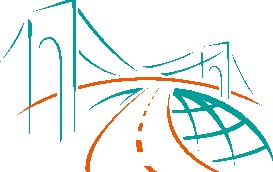 РАЗРАБОТАНО: 	УТВЕРЖДАЮ:Генеральный директор 	Глава МОООО «Магистральсервис»	Ленинградский район _____________ Власенко О.А.	_______________ Гукалов В.Н.«       » ______________ 2020 г.	«       » ______________ 2020 г.	СОГЛАСОВАНО:	Министр транспорта 	и дорожного хозяйства	Краснодарского края________________Переверзев А.Л.	«       » __________________2020 г.Комплексная схема организации дорожного движенияна территории Ленинградского районаКраснодарского края Том 1 (из двух)Лист согласований и заключений согласующих органов и организацийк “Комплексной схеме организации дорожного движения на территории муниципального образования Ленинградский район Краснодарского края”Министерство транспорта и дорожного хозяйстваКраснодарского края	______________________________ВВЕДЕНИЕНепрерывный рост уровня автомобилизации на территории Ленинградского района при увеличении средних скоростей движения и повышении мобильности населения предъявляет особые требования транспортной системе района в части безопасности организации дорожного движения и обеспечения пропускной способности дорог. С целью анализа и проведения организационных и конструктивно-планировочных мероприятий, способствующих разрешению существующих дорожно-транспортных проблем, на данном этапе были выполнены следующие работы: - сбор и систематизация официальных документарных статических, технических и других данных; - подготовка и проведение натурных транспортных и пассажирских обследований на территории Ленинградского района с целью установления параметров ТП в ключевых транспортных узлах; - оценка существующих параметров дорожной сети и схемы ОДД на территории Ленинградского района на основании анализа документарных данных и данных натурных обследований; - анализ статистики аварийности Ленинградского района с выявлением причин дорожно-транспортных происшествий, наличия резервов по снижению количества и тяжести последствий; - анализ существующей системы автомобильного пассажирского транспорта на территории Ленинградского района и с учетом характера пассажиропотоков; - оценка уровня транспортной доступности территории Ленинградского района с учетом транспортных корреспонденций с другими муниципальными образованиями и территориями.Целью настоящей работы является разработка КСОДД на территории Ленинградского района.Реализация разработанной КСОДД позволит увеличить пропускную способность УДС на территории Ленинградского района, оптимизировать транспортные потоки, сократить факторы возникновения заторовых ситуаций, снизить аварийность и негативное воздействие транспорта на окружающую среду.Задание на проектирование КСОДДПаспорт КСОДДПоложение территории в структуре пространственной организации субъекта Российской Федерации.Ленинградский район расположен в северной части Краснодарского края в 180 км от краевого центра г. Краснодара и в 120 км от регионального центра соседствующего субъекта Федерации – Ростовской области – г. Ростова-на-Дону. Административный центр района – станица Ленинградская. Площадь Ленинградского района – 1416,2 км2, что составляет 1,9 % от общей площади Краснодарского края. Большая часть территории занята землями сельскохозяйственного назначения, на долю которых приходится 88,46 %.Ленинградский район граничит с пятью муниципальными образованиями:- на севере - с Кущевским районом;- на востоке - с Крыловским районом;- на юго-востоке - с Павловским районом;- на западе - с Каневским районом;- на северо-западе - со Староминским районом.Положение МО Ленинградский район в границах Краснодарского края представлено на рисунке ниже.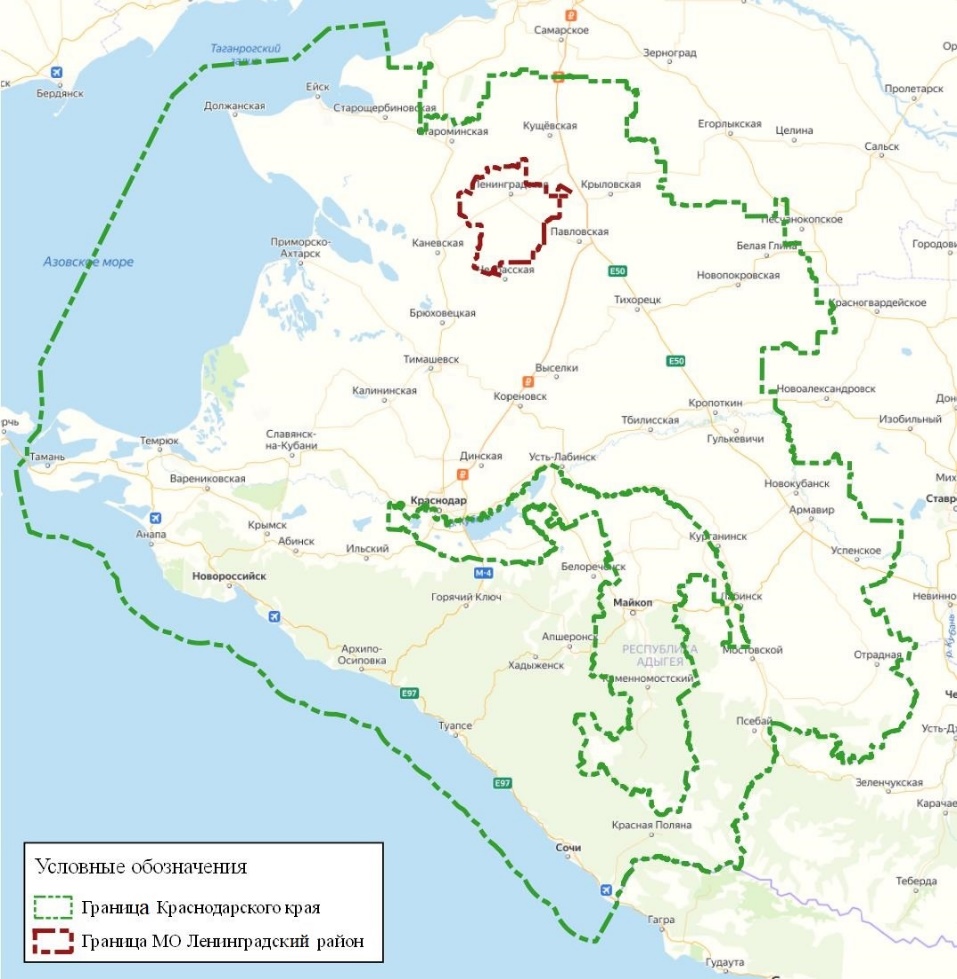 Рисунок  Расположение МО Ленинградский район В районе 33 сельских населенных пункта (3 станицы, 21 поселок, 9 хуторов), объединенных 12-ю административными единицами (сельскими поселениями).Данные об административно-территориальном делении представлены в таблице ниже.Таблица  Административно территориальное деление МО Ленинградский районСхема расположения сельских поселений и населенных пунктов в границах Ленинградского района представлена ниже.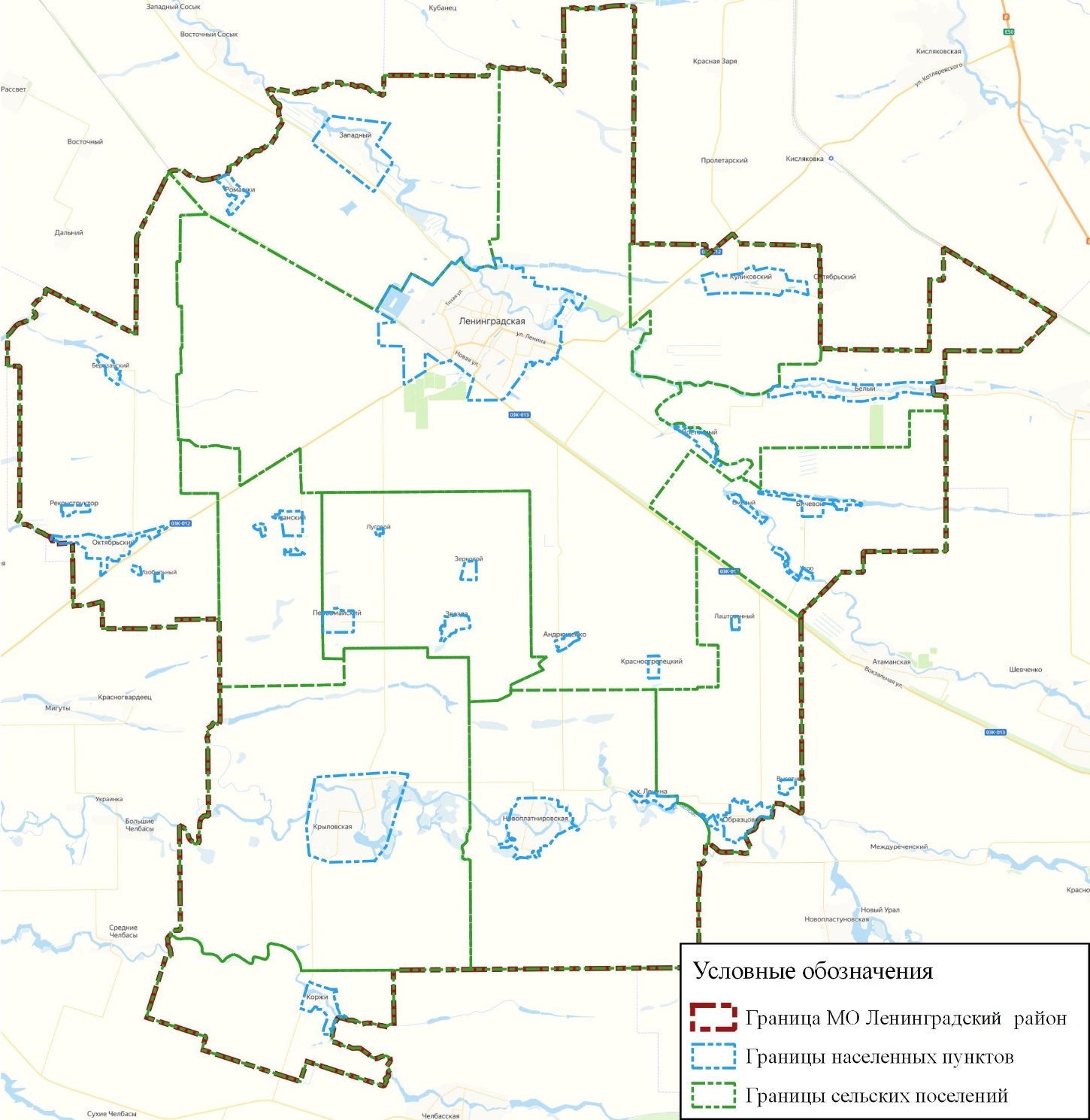 Рисунок  Границы сельских поселений и населенных пунктов в границах МО Ленинградский районРезультаты анализа имеющихся документов территориального планирования, подготовка и утверждение которых осуществляются в соответствии с Градостроительным кодексом Российской Федерации, планов и программ комплексного социально-экономического развития муниципальных образований, долгосрочных целевых программ, программ комплексного развития транспортной инфраструктуры городских округов, поселений, материалов инженерных изысканий В рамках подготовки разработки КСОДД был выполнен обзор следующих документов территориального планирования, включающих мероприятия, планируемые к реализации на территории МО Ленинградский район Краснодарского края:Схема территориального планирования Краснодарского края;Схема территориального планирования МО Ленинградский район Краснодарского края;Генеральный план Белохуторского сельского поселения МО Ленинградский район Краснодарского края;Генеральный план Восточного сельского поселения МО Ленинградский район Краснодарского края;Генеральный план Западного сельского поселения МО Ленинградский район Краснодарского края;Генеральный план Коржовского сельского поселения МО Ленинградский район Краснодарского края;Генеральный план Крыловского сельского поселения МО Ленинградский район Краснодарского края;Генеральный план Куликовского сельского поселения МО Ленинградский район Краснодарского края;Генеральный план Новоплатнировского сельского поселения МО Ленинградский район Краснодарского края;Генеральный план Новоуманского сельского поселения МО Ленинградский район Краснодарского края;Генеральный план Образцового сельского поселения МО Ленинградский район Краснодарского края;Генеральный план Первомайского сельского поселения МО Ленинградский район Краснодарского края;Генеральный план Уманского сельского поселения МО Ленинградский район Краснодарского края; Программа комплексного развития транспортной инфраструктуры Восточного сельского поселения МО Ленинградский район Краснодарского края;Программа комплексного развития транспортной инфраструктуры Коржовского сельского поселения МО Ленинградский район Краснодарского края;Программа комплексного развития транспортной инфраструктуры Крыловского сельского поселения МО Ленинградский район Краснодарского края;Программа комплексного развития транспортной инфраструктуры Куликовского сельского поселения МО Ленинградский район Краснодарского края;Программа комплексного развития транспортной инфраструктуры Новоплатнировского сельского поселения МО Ленинградский район Краснодарского края;Программа комплексного развития транспортной инфраструктуры Новоумановского сельского поселения МО Ленинградский район Краснодарского края;Программа комплексного развития транспортной инфраструктуры Образцового сельского поселения МО Ленинградский район Краснодарского края;Программа комплексного развития социальной инфраструктуры Куликовского сельского поселения МО Ленинградский район Краснодарского края;Программа комплексного развития социальной инфраструктуры Новоплатнировского сельского поселения МО Ленинградский район Краснодарского края.Схемой территориального планирования МО Ленинградский район предусмотрено дальнейшее развитие существующих на данный момент базовых отраслей промышленности, которые должны стать точкой экономического роста территории:- развитие промышленности строительных материалов и минерально-сырьевой базы строительного комплекса муниципального образования на основе повышения его конкурентоспособности на рынке строительных материалов и конструкций;- пищевая (строительство новых и модернизация действующих предприятий);- швейное и текстильное производство (организация производства по пошиву обуви).Привлечение инвестиций предполагается обеспечить за счет перепрофилирования незадействованных и неэффективно используемых промышленных территорий.Развитие автомобильных дорог МО Ленинградский район рассматривается в системе региональных дорог Краснодарского края.На основании анализа существующей интенсивности движения и категории региональных дорог выделены следующие проблемы дорожной сети Ленинградского района:- технические параметры ряда автомобильных дорог и уровень технического оснащения не соответствует перспективным параметрам транспортных потоков, что в перспективе приведет к перегрузке дорог, особенно в период летних «пиковых» нагрузок;- дорожная одежда и искусственные сооружения не соответствуют существующим нагрузкам и требуют усиления;- на территории населенных пунктов наблюдается значительная доля транзитного транспорта.В рамках программных документов разработан ряд мероприятий, направленных на совершенствование транспортной инфраструктуры муниципального образования. Перечень мероприятий представлен в таблице ниже.Таблица . Перечень мероприятий по развитию транспортной инфраструктуры МО Ленинградский район Краснодарского краяКроме того, программными документами предусмотрен ряд мероприятий, способных оказать значительное влияние на транспортную подвижность населения:Таблица  Перечень объектов нового строительства, оказывающих влияние на изменение подвижности населения на территории МО Ленинградский район Краснодарского краяСогласно схеме территориального планирования МО Ленинградский район, основные направления территориального планирования муниципального образования Ленинградский район: - развитие производственных зон поселений, за счет размещаемых новых и реконструкции существующих предприятий по производству и переработке сельхозпродукции, развитие аграрно-промышленного комплекса;- развитие селитебных территорий поселений за счет жилищного строительства на новых территориях, а также за счет реконструкции сложившихся жилых кварталов;- развитие транспортной инфраструктуры, направленной на поддержание основных транспортных потоков южного направления к морским портам, а также развитие дорожной инфраструктуры вдоль основных трасс района;- развитие инженерной инфраструктуры, строительство объектов коммунального назначения;- развитие системы общепоселковых и местных общественных центров социального, культурно-бытового и торгового обслуживания, образования, здравоохранения.Оценка социально-экономической и градостроительной деятельности территории, включая деятельность в сфере транспорта, дорожной деятельности.Численность населенияЧисленность населения МО Ленинградский район, согласно данным Федеральной службы государственной статистики, по состоянию на 1 января 2019 года составляет 63264 тыс. жителей. Численность населения за последние пять лет, по данным Федеральной службы государственной статистики, представлена в таблице нижеТаблица  Численность населения за последние пять летНа диаграмме ниже приведена динамика изменения численности населения МО Ленинградский район:Рисунок  Динамика численности населения МО Ленинградский район за последние 5 летИз данной диаграммы видно, что численность населения Ленинградского района достигла своего пика в 2016 году, после чего начала снижаться, преодолев к 2019 году свой минимум 2014 года.Численность населения МО Ленинградский район, в разрезе сельских поселений, согласно данным, предоставленных заказчиком, представлена в таблице ниже:Таблица  Численность населения МО Ленинградский район в разрезе сельских поселений за 2019 годЧисленность населения МО Ленинградский район в разрезе сельских поселений, представлена на диаграмме ниже:Рисунок 4 Диаграмма численности населения МО Ленинградский район в разрезе сельских поселенийВ том числе по возрастным группам и полу:Таблица  Половозрастная структура населенияРисунок 5 Разбивка по возрастным группам и полуСогласно данным Федеральной службы государственной статистики, в целом демографическая ситуация в МО Ленинградский район характеризуется снижением численности населения. Число умерших увеличивается, а родившихся уменьшается.Трудовая структура населенияТрудовой потенциал территории полностью определяется характером демографической ситуации, тенденциями и резервами ее позитивного развития. Согласно результатам проведённого анализа, численность работающих во всех отраслях составляет 31490 человек. Трудовая структура рабочих мест по видам экономической деятельности представлена ниже в табличной и графической формах:Таблица  Трудовая структура МО Ленинградский районРисунок 6 трудовая структура населения МО ленинградский район по отраслямМеста приложения трудаВ результате работ был произведён анализ наиболее крупных бюджетообразующих учреждений Ленинградского района, которые являются пунктами грузогенерации и массового притяжения рабочей силы. Перечень организаций, оказывающих большое влияние на структуру транспортных корреспонденций в границах рассматриваемого муниципального образования, представлен в таблице ниже:Таблица  Крупные организации и предприятия МО Ленинградский районОбъекты здравоохраненияОбъекты здравоохранения оказывают значительное влияние на структуру перемещений населения, что особенно заметно в небольших населённых пунктах. Анализ объектов здравоохранения позволяет наиболее полно охарактеризовать транспортные корреспонденции рассматриваемого муниципального образования:Таблица  Расположение объектов здравоохранения, находящихся на территории МО Ленинградский район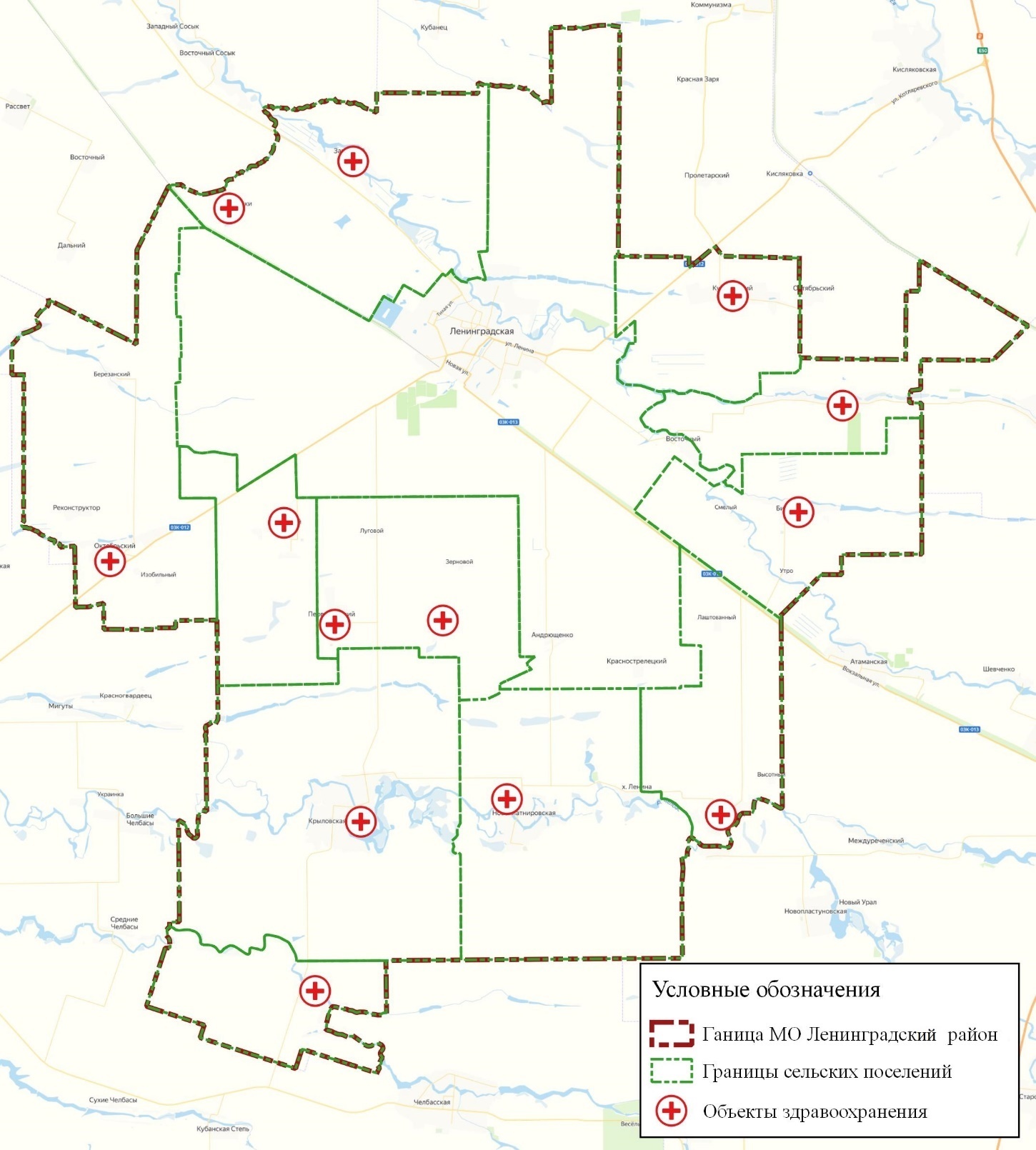 Рисунок  Расположение объектов здравоохранения, расположенных на территории МО Ленинградский районОбъекты образованияСистема образования выполняет важнейшую социально-экономическую функцию и является одним из определяющих факторов развития. Кроме того, расположение образовательных учреждений оказывает влияние на структуру частных трудовых корреспонденций фертильного населения. Расположение образовательных учреждений МО Ленинградский район представлено на рисунке ниже: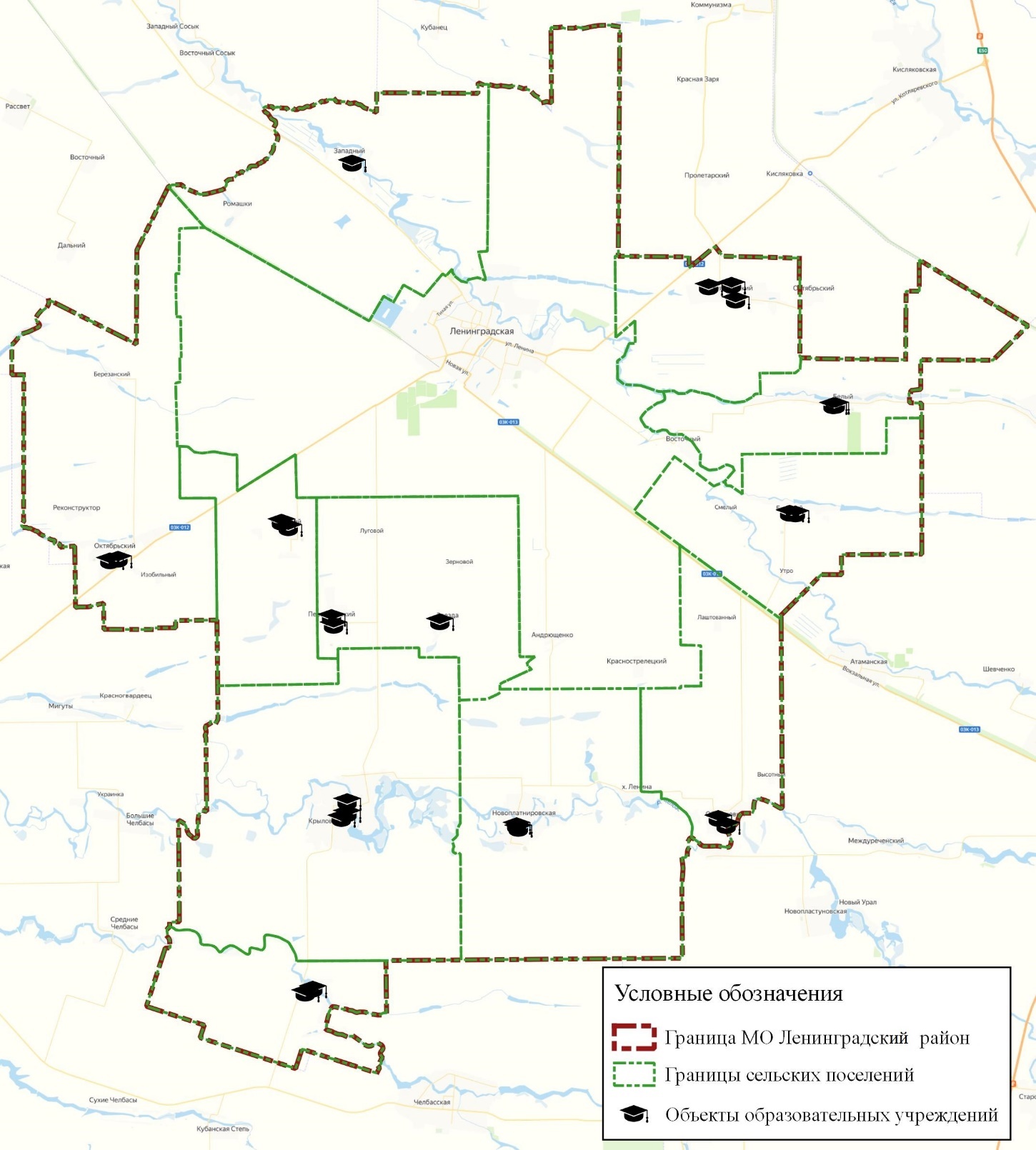 Рисунок  Схема расположения объектов образования на территории МО Ленинградский районДалеко не все населённые пункты обеспечены объектами образования, что провоцирует жителей небольших поселений на внутрирайонные перемещения.Перечень дошкольных образовательных учреждений сведён в таблицу ниже:Таблица  Перечень дошкольных образовательных учреждений МО Ленинградский районПеречень средних общеобразовательных учреждений сведён в таблицу ниже:Таблица  Перечень средних общеобразовательных учреждений МО Ленинградский районЗемельный фондОбщая площадь земель, согласно Схемы территориального планирования, составляет 141616 тыс. га.Площадь сельских поселений МО Ленинградский район, представлена в таблице ниже:Таблица 12 Распределения земельных ресурсов по основным землепользователям МО Ленинградский районРаспределение земельных ресурсов по основным землепользователям МО Ленинградский район, представлено в диаграмме ниже: Рисунок  Диаграмма распределения земельных ресурсов по основным землепользователям МО Ленинградский районаНаибольшую площадь занимает Ленинградское сельское поселение – 26% от общей площади территории. Вторым по размерам является Крыловское сельское поселение (13 % от площади района). Коржовское сельское поселение является наименьшим по площади, занимая лишь 3% от территории.Структура земельных ресурсов района определяется высоким уровнем развития сельскохозяйственного производства. Распределение земельных ресурсов района произведено на базе схемы территориального планирования Ленинградского района и сведено в таблицу:Таблица  Распределение земельных ресурсов по основным землепользователям МО Ленинградский районРисунок 7 Диаграмма земельных ресурсов МО Ленинградский районБольшую часть территории Ленинградского района занимают земли сельскохозяйственного назначения– 89,71%. Земли поселений занимают – 7,38%. На земли промышленности, энергетики, транспорта, связи и иного специального назначения приходится 2,91%, а на земли водного фонда – 0,0013%. Земли МО Ленинградский район отличаются высоким плодородием и являются ценными для сельскохозяйственного производства.Оценка сети дорог, оценка и анализ показателей качества содержания дорог, анализ перспектив развития дорог на территорииМО Ленинградский район располагает хорошо развитой сетью автомобильных дорог. Основу автодорожной сети района составляют автодороги регионального и местного значения.Опорная дорожная сеть представлена на рисунке ниже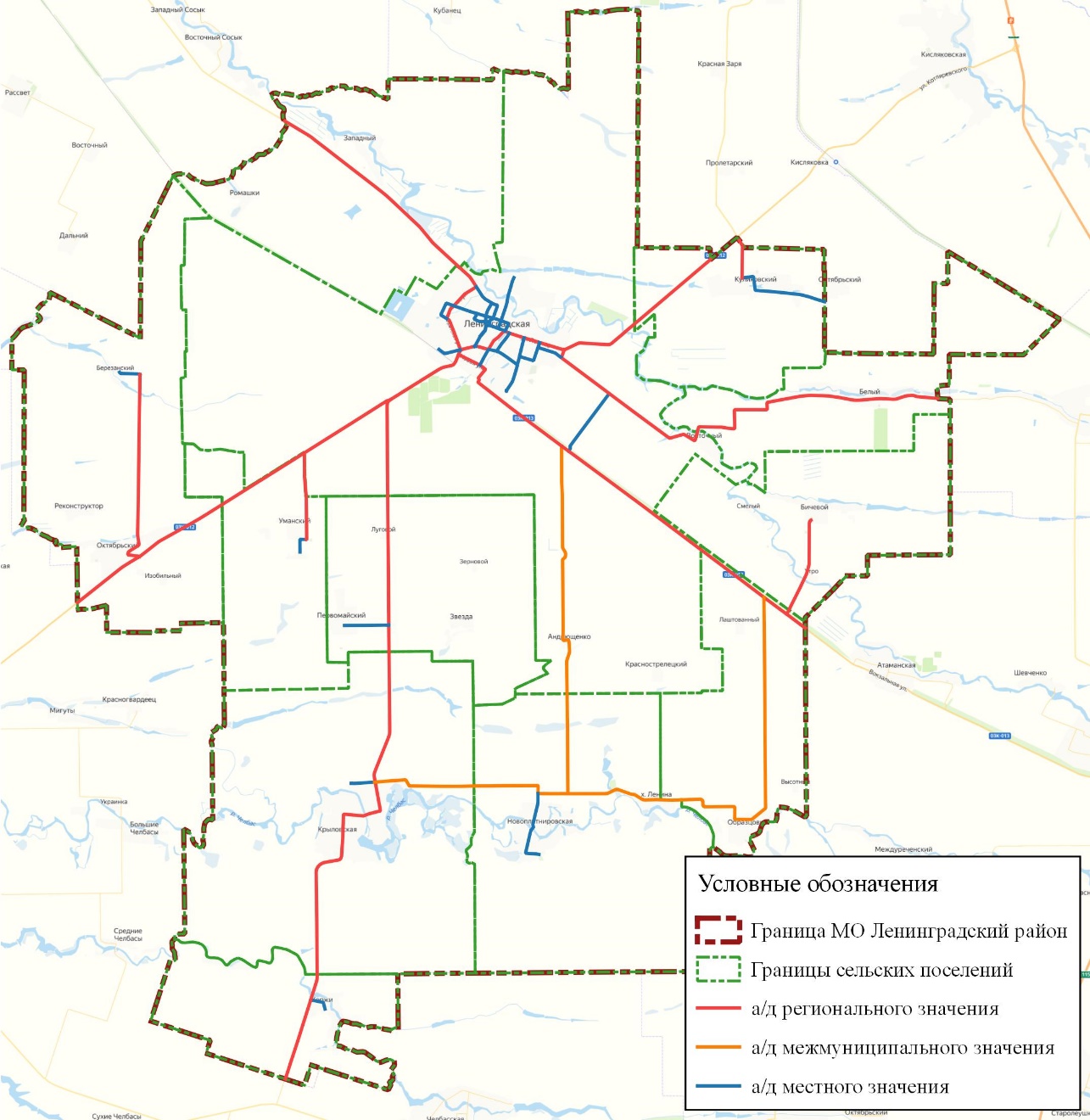 Рисунок  Опорная дорожная сеть Ленинградского районаТранспортные связи МО Ленинградский район с краевым центром, другими городами края и России осуществляются по:- железной дороге (Староминская-Павловская). Ближайшая железнодорожная станция – «Уманская» Северо-Кавказской железной дороги находится в пределах Ленинградского сельского поселения;- автомобильным дорогам:Стародеревянковская-Ленинградская-Кисляковская (III-IV категории);Староминская-Ленинградская-Павловская (II, III, IV категории);Челбасская-Крыловская-Ленинградская (III категории)Ленинградская-Белый-Октябрьская (IV категории).Район характеризуется развитой сетью автомобильных дорог. По его территории проходит железнодорожная линия, соединяющая ст. Сосыка – Ростовская – ст. Ейск.Население пользуется одной железнодорожной станцией «Крыловская» расположенной на расстоянии 15 км от Ленинградского сельского поселения.Низкая интенсивность дорожного движения способствует благоприятной экологической обстановке.МО Ленинградский район на данном этапе обладает достаточно высоким потенциалом для укрепления своей экономики посредством существующей транспортной связи. Структурная схема транспортного комплекса Ленинградского района состоит из двух составляющих: внутренний и внешний транспорт.Общие данные по протяженности УДС муниципального образования Ленинградский район приведены в таблицах ниже.Таблица 14 Общая протяженность дорог сельских поселений МО Ленинградский районБелохуторское СПБелохуторское сельское поселение расположено в восточной части муниципального образования Ленинградский район в 180 км от краевого центра города Краснодара и в 18 км от районного центра – станицы Ленинградской.Белохуторское сельское поселение граничит с Куликовским, Ленинградским и Восточным сельскими поселениями Ленинградского района, а так же с Павловским, Кущевским и Крыловским районами Краснодарского края.В границах муниципального образования Белохуторское сельское поселение находится 1 сельский населенный пункт – хутор Белый, который является центром муниципального образования. В нем сконцентрированы административные ресурсы поселения, демографический, социально-инфраструктурный и экономический потенциал поселения.Территория сельского поселения в пределах существующей административной границы 66 км2, что составляет 4,7 % территории Ленинградского района. Плотность населения – 23 человека на 1 км2.Основной транспортной магистралью является автодорога регионального значения «ст.Ленинградская – х.Белый – ст.Октябрьская».Дорожно-транспортная сеть района состоит из дорог IV-V категории, предназначенных для не скоростного движения (IV категория – две полосы движения, ширина полосы 3,0-3,25 метра; V категория – одна полоса движения, ширина полосы 3,5-4,5 м).Таблица  Перечень автомобильных дорог Белохуторского сельского поселения Восточное СПВосточное сельское поселение расположено в восточной части МО Ленинградский район.Границы сельского поселения установлены на основании Закона Краснодарского края «Об установлении границ муниципального образования Ленинградский район, наделении его статусом муниципального района, образовании в его составе муниципальных образований - сельских поселений – и установлении их границ»,  принятого Законодательным Собранием Краснодарского края 5 мая 2004 года.По территории сельского поселения проходят автодорога регионального значения «Подъезд к п. Бичевый» IV технической категории и дороги местного значения.Автомобильные дороги: «ст-ца Староминская - ст-ца Ленинградская - ст-ца Павловская» II-IV технической категории; «ст-ца Стародеревянковская - ст-ца Ленинградская - ст-ца Кисляковская» -  III-IV технической категории обеспечивает выход на автомобильные дороги федерального значения М-4 «Дон» и М-29 «Кавказ», которые оказывают определяющие влияние на развитие дорожного хозяйства как края в целом, так и Ленинградского района в том числе.Таблица  Автомобильные дороги местного значения Восточного сельского поселения Западное СПЗападное сельское поселение расположено в северо-западной части МО Ленинградский район и имеет общие границы с Ленинградским и Новоуманским сельскими поселениями Ленинградского района, а также в северо-западной части и северной части с муниципальным образованием Староминской район. По территории Западного сельского поселения с северо-запада на юг вдоль хутора Западного проходит автодорога «Староминская-Ленинградская-Каневская», по которой осуществляется связь сельского поселения с крупными центрами Краснодарского края. Коржовское СПКоржовское сельское поселение расположено в юго-западной части МО Ленинградский район, в 35 км от районного центра станицы Ленинградской.По территории Коржовского сельского поселения проходит автодорога регионального значения «ст.Ленинградская-ст.Крыловская – ст.Челбасская».Существующая транспортная схема хутора представлена, в основном, регулярной сеткой улиц и дорог. Улично-дорожная сеть сложилась в виде непрерывной системы, но зачастую без учета функционального назначения улиц и дорог, интенсивности транспортного, велосипедного и пешеходного движения, архитектурно-планировочной организации территории и характера застройки.Таблица  Автомобильные дороги местного значения Коржовского сельского поселения Крыловское СПКрыловское сельское поселение расположено в юго-западной части МО Ленинградский район. Административные границы сельского поселения проходят по смежеству с поселениями МО Ленинградский район:- на севере – с Уманским и Первомайским сельскими поселениями;- на востоке – с Новоплатнировским сельским поселением;- на юге – с Коржовским сельским поселением.На западе Крыловское сельское поселение граничит с Каневским районом.С центром МО Ленинградский район и другими населенными пунктами Краснодарского края станица Крыловская связана автомобильными дорогами регионального значения – Челбасская-Крыловская-Ленинградская и Лаштованный-Образцовый-Крыловская.Куликовское СПКуликовское сельское поселение расположено в северной части МО Ленинградский район Краснодарского края.Административные границы сельского поселения проходят по смежеству:на севере и востоке - с Кущевским районом;на юге – с Белохуторским сельским поселением;на западе – с Ленинградским сельским поселением.Границы сельского поселения установлены на основании Закона Краснодарского края «Об установлении границ муниципального образования Ленинградский район, наделении его статусом муниципального района, образовании в его составе муниципальных образований - сельских поселений – и установлении их границ», принятого Законодательным Собранием Краснодарского края 5 мая 2004 года.Связь с городом Краснодаром и населенными пунктами края осуществляется по автомобильным дорогам регионального значения ст.Стародеревянковская – ст. Ленинградская – ст. Кисляковская и подъезд к х.Куликовский.Таблица  Перечень дорог Куликовского сельского поселения	Новоплатнировское СПНовоплатнировское сельское поселение входит в состав МО Ленинградский район, расположено в его юго-восточной части и граничит:- на севере – с Ленинградским и Первомайским сельскими поселениями;- на востоке – с Павловским районом и Образцовым сельским поселением;- на юге – с Каневским районом;- на западе – с Крыловским сельским поселением.Центр Новоплатнировского сельского поселения - станица Новоплатнировская, расположена вдоль берега реки Челбас и на автодорогах Образцовый-Новоплатнировская-Крыловская и Новоплатнировская-Ленинградская-Павловская IVтехнических категорий. Таблица  Перечень автомобильных дорог Новоплатнировского сельского поселения Новоуманское СПНовоуманское сельское поселение входит в состав МО Ленинградский район, расположено в его западной части и граничит:- на севере – с Староминским районом;- на востоке - с Ленинградским и Уманским сельскими поселениями;- на юге и западе – с Каневским районом.Поселок Октябрьский – административный центр Новоуманского сельского поселения расположен вдоль автодороги ст. Стародеревянковская – ст. Ленинградская – ст. Кисляковская. Таблица  Перечень автомобильных дорог Новоуманского сельского поселения Образцовское СПОбразцовое сельское поселение расположено в юго-восточной части МО Ленинградский район.К зоне транспортной инфраструктуры в Образцовом сельском поселении относятся автомобильные дороги: «ст-ца Староминская - ст-ца Ленинградская - ст-ца Павловская» II-IV технической категории, «п.Лаштованный - п.Образцовый - ст-ца Крыловская» IV технической категории и дороги местного значения.Таблица  Перечень автомобильных дорог Образцового сельского поселения Первомайское СППервомайское сельское поселение расположено в западной части МО Ленинградский район Краснодарского края.  Административные границы сельского поселения проходят по смежеству:на севере и востоке - с Ленинградским сельским поселением;на юге – с Крыловским и Новоплатнировским сельским поселением;на западе – с Уманским сельским поселением.Центром Первомайского сельского поселения является поселок Первомайский. Связь поселка с населенными пунктами района осуществляется по автомобильным дорогам регионального или межмуниципального значения значения: «ст-ца Челбасская - ст-ца Крыловская - ст-ца Ленинградская» - III технической категории, «п.Первомайский - п.Звезда» - IV технической категории, «п.Звезда - п.Зерновой» - IV технической категории и дорогам местного значения.Уманское СПУманское сельское поселение расположено в западной части МО Ленинградский район. К зоне транспортной инфраструктуры в Уманском сельском поселении относятся автомобильные дороги: ст-ца Стародеревянковская - ст-ца Ленинградская - ст-ца Кисляковская  III-IV технической категории, подъезд к п.Уманский IV технической категории и дороги местного значения.Оценка и анализ качества содержания дорогСогласно данным, предоставленным заказчиком, расходы бюджета муниципальных образований Ленинградского района на дорожное хозяйство, представлены ниже:В Белохуторском сельском поселении стоимость работ по реконструкции, строительству, содержанию, текущему и капитальному ремонту улиц, дорог за 2019 год составила 1 168,5 тысяч рублей.В Восточном сельском поселении стоимость работ по реконструкции, строительству, содержанию, текущему и капитальному ремонту улиц, дорог за 2019 год составила 944,632 тысяч рублей.В Коржовском сельском поселении стоимость работ по реконструкции, строительству, содержанию, текущему и капитальному ремонту улиц, дорог за 2019 год составила 4 028,6 тысяч рублей.В Крыловском сельском поселении стоимость работ по реконструкции, строительству, содержанию, текущему и капитальному ремонту улиц, дорог за 2019 год составила 1 102,5 тысяч рублей.В Куликовском сельском поселении стоимость работ по реконструкции, строительству, содержанию, текущему и капитальному ремонту улиц, дорог за 2019 год составила 809,9 тысяч рублей.В Новоуманском сельском поселении стоимость работ по реконструкции, строительству, содержанию, текущему и капитальному ремонту улиц, дорог за 2019 год составила 202,4 тысяч рублей.В Образцовом сельском поселении стоимость работ по реконструкции, строительству, содержанию, текущему и капитальному ремонту улиц, дорог за 2019 год составила 134,9 тысяч рублей.В Первомайском сельском поселении стоимость работ по реконструкции, строительству, содержанию, текущему и капитальному ремонту улиц, дорог за 2019 год 3 492,2 составила тысяч рублей.В остальных сельских поселениях на реконструкцию, строительство, содержание, текущий и капитальный ремонт улиц, дорог за 2019 год средств затрачено не было.Анализ перспектив развития дорог на территорииРазвитие дорог на территории МО Ленинградский район будет способствовать обеспечению транспортной доступности к сельским поселениям района и повышению качества, а также безопасности существующей дорожной сети. Для достижения эффективности мероприятий (инвестиционных проектов) по проектированию, строительству, реконструкции объектов транспортной инфраструктуры Ленинградского района необходимо решить задачи, связанные с повышением надежности и безопасности движения на автомобильных дорогах местного значения, а также обеспечением устойчивого функционирования дорожной сети. В качестве мер повышения эффективности использования автотранспортной инфраструктуры на территории Ленинградского района может быть рассмотрен ряд мероприятий способствующих перспективному развитию дорог, предусмотренных документами стратегического планирования:Таблица  Мероприятия по перспективному развитию автомобильной инфраструктуры МО Ленинградский районРеализация данных мероприятий на территории МО Ленинградский район, позволит значительно повысить эффективность, надежность и безопасность использования транспортной инфраструктуры, снизить аварийность. Увеличится объем перевозок пассажиров и грузов по территории района. Развитие и обновление дорожной сети способствует обеспечению транспортной доступности и максимальной эффективности ее использования на всей территории района. Оценка существующей организации движения, включая организацию движения транспортных средств общего пользования, организацию движения грузовых транспортных средств, организацию движения пешеходов и велосипедистов Организация дорожного движения Одностороннее движениеОдностороннее движение - метод регулирования дорожного движения, путём использования всей ширины проезжей части улицы или дороги, при движении транспортных средств только в одном направлении. Применение односторонних режимов движения оказывает положительное влияние на загрузку дорог и безопасность дорожного движения.На территории Ленинградского района режим одностороннего движения введён только на местных автомобильных дорогах станицы Ленинградской.Характеристика светофорных объектовСогласно данным натурного обследования, на рассматриваемой территории МО Ленинградский район было выявлено 5 светофоров типа Т7 вблизи образовательных учреждений:х. Белый ул. Горького,214 МБДОУ ДС № 18 хутора Белого муниципального образования Ленинградский районст. Крыловская ул. Юбилейная, 6 МБОУ СОШ № 3 имени П.А.Любченко станицы Крыловской муниципального образования Ленинградский районх. Куликовский ул. Советов, 4 МБОУ СОШ № 10 им. В.П.Грибачева х. Куликовского муниципального образования Ленинградский районх. Белый ул. Горького, 212 МБОУ СОШ № 16 имени Л.С.Грома хутора Белого муниципального образования Ленинградский районх. Коржи ул. Победы, 3 МБОУ СОШ № 17 имени Д.И.Гонтаря хутора Коржи муниципального образования Ленинградский районОбъекты фото-видео фиксацииНа территории МО Ленинградский район комплексы фотовидеофиксации отсутствуют. Оценка организации движения транспортных средств общего пользованияПассажирский транспорт является важнейшим элементом сферы обслуживания населения, без которого невозможно нормальное функционирование общества. Он призван удовлетворять потребности населения в передвижениях, обусловленных производственными, бытовыми, культурными потребностями. Движение общественного транспорта между населенными пунктами организовано в соответствии с расписанием.В Ленинградском сельского поселения расположено одно пассажирское автотранспортное предприятие, которое функционирует для обслуживания всего МО Ленинградский район:Для обслуживания пассажиропотоков в качестве общественного пассажирского транспорта используются автобусы особо малого класса и малого класса. Движение общественного транспорта МО Ленинградский район осуществляется по основным дорогам регионального и местного значения.Схема движения общественного транспорта на территории МО Ленинградский район представлена на рисунке ниже: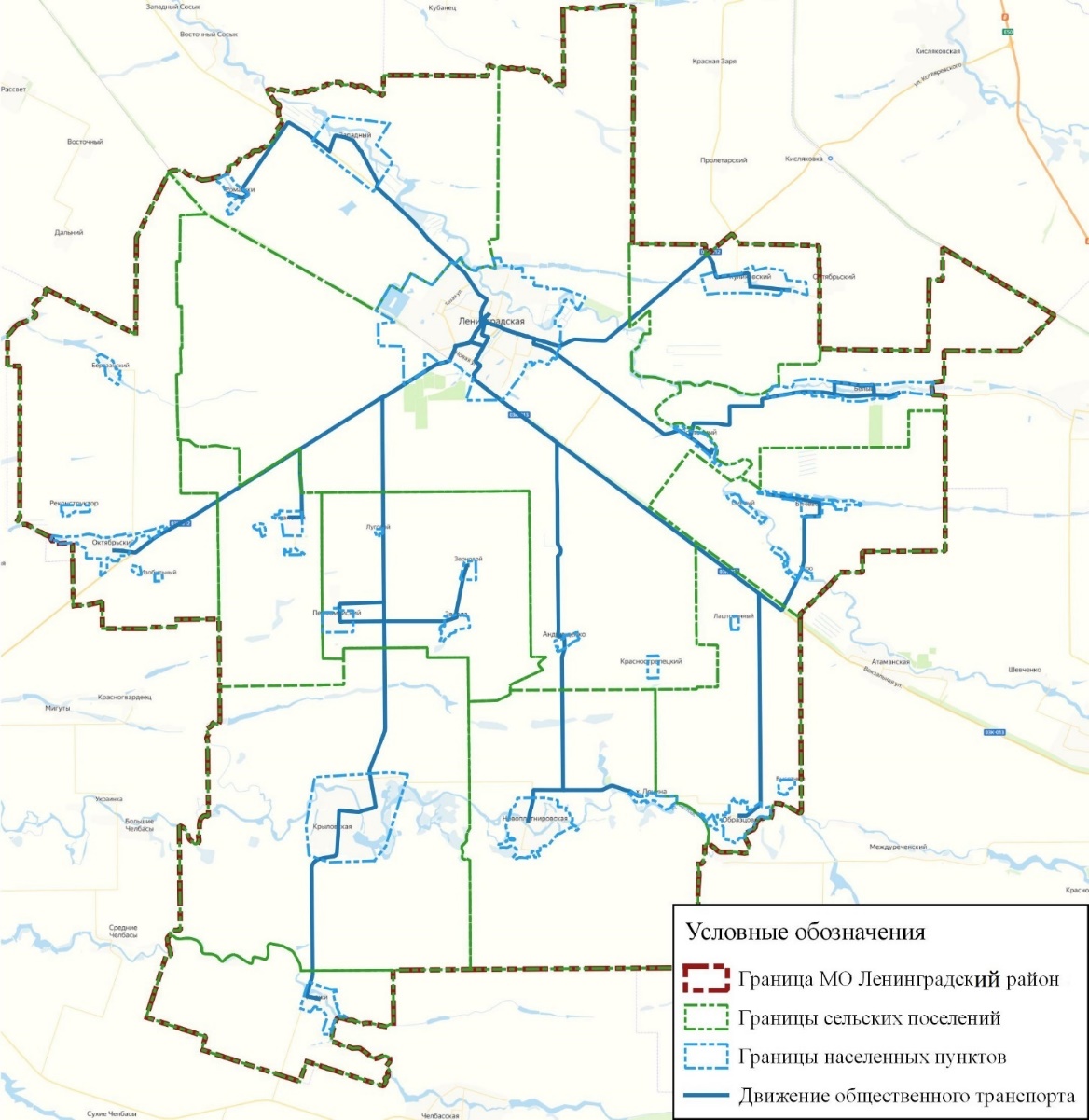 Рисунок  Схема движения общественного транспорта по территории МО Ленинградский районКак видно из схемы, часть населенных пунктов (х. Березанский, х. Реконструктор, п. Ближний, п. Изобильный, п. Моторный, п. Грачевка, п. Солнечный, п. Высотный, х. Краснострелецкий, п. Лаштованный, п. Смелый, п. Трудовой) МО Ленинградский район не имеет регулярного автобусного сообщения, обеспечивающего транспортную связь с районным центром МО Ленинградский район.На территории МО Ленинградский район по пути следования маршрутов общественного транспорта, имеются остановочные пункты, расположение которых представлено на схеме ниже: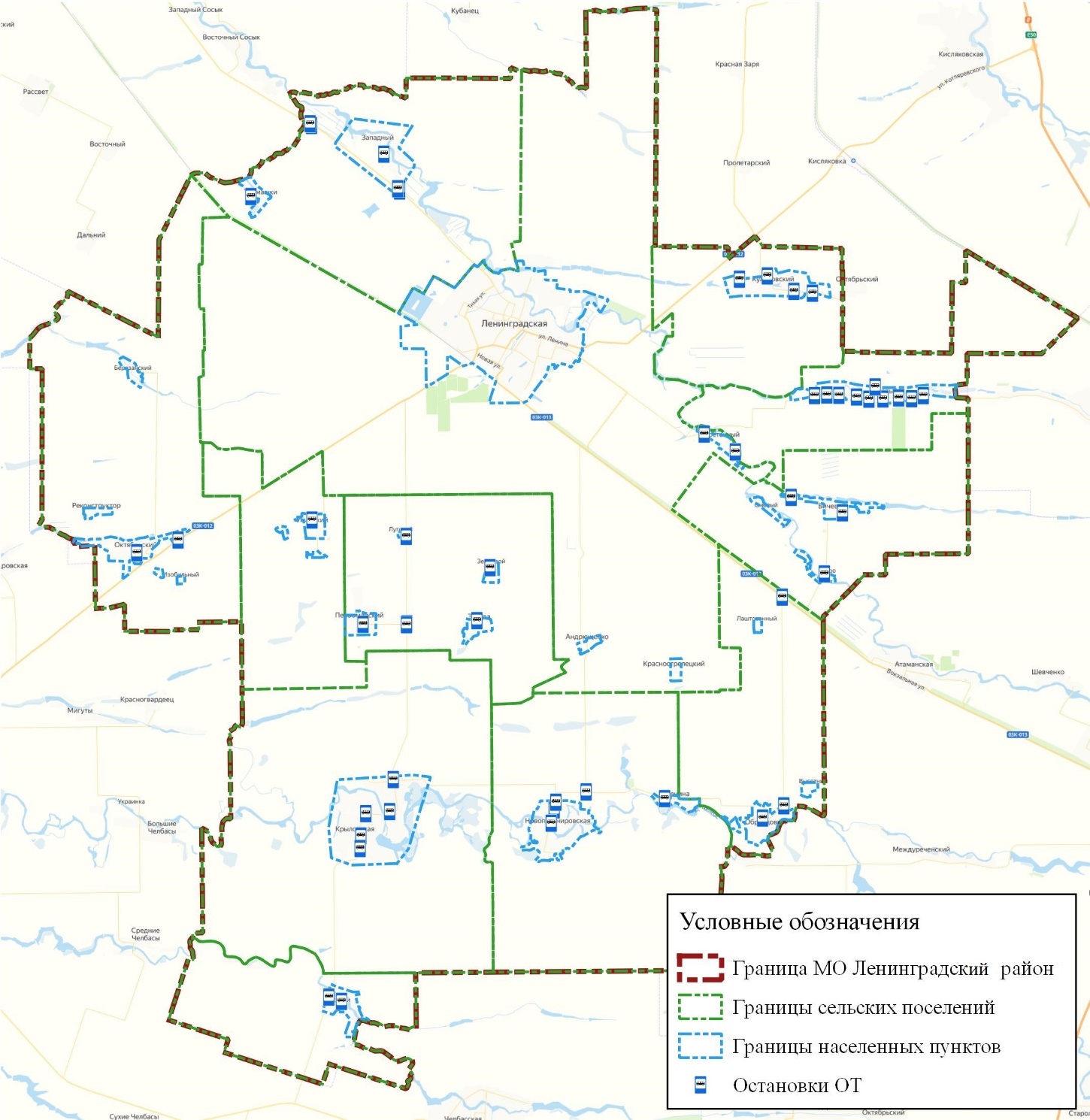 Рисунок  Схема расположения остановок общественного транспорта на территории МО Ленинградский районОценка организации движения грузовых транспортных средствДвижение грузового транспорта осуществляется в основном по главным транспортным магистралям регионального и местного значения.Рациональные схемы доставки грузов являются основной потребностью любого муниципального образования и предпосылкой к ритмичному экономическому развитию как отдельных поселений, так и всего района. Одновременно с этим, грузовой транспорт является одним из основных источников негативных факторов, таких как: загрязнение атмосферного воздуха, повышенный уровень шума, разрушение дорожного покрытия, увеличение дорожно-транспортных происшествий и заторов. В связи с этим, эффективная организация движения грузового транспорта может быть отнесена к первоочередным задачам муниципального образования.Существующая схема движения грузового транспорта представлена на рисунке ниже: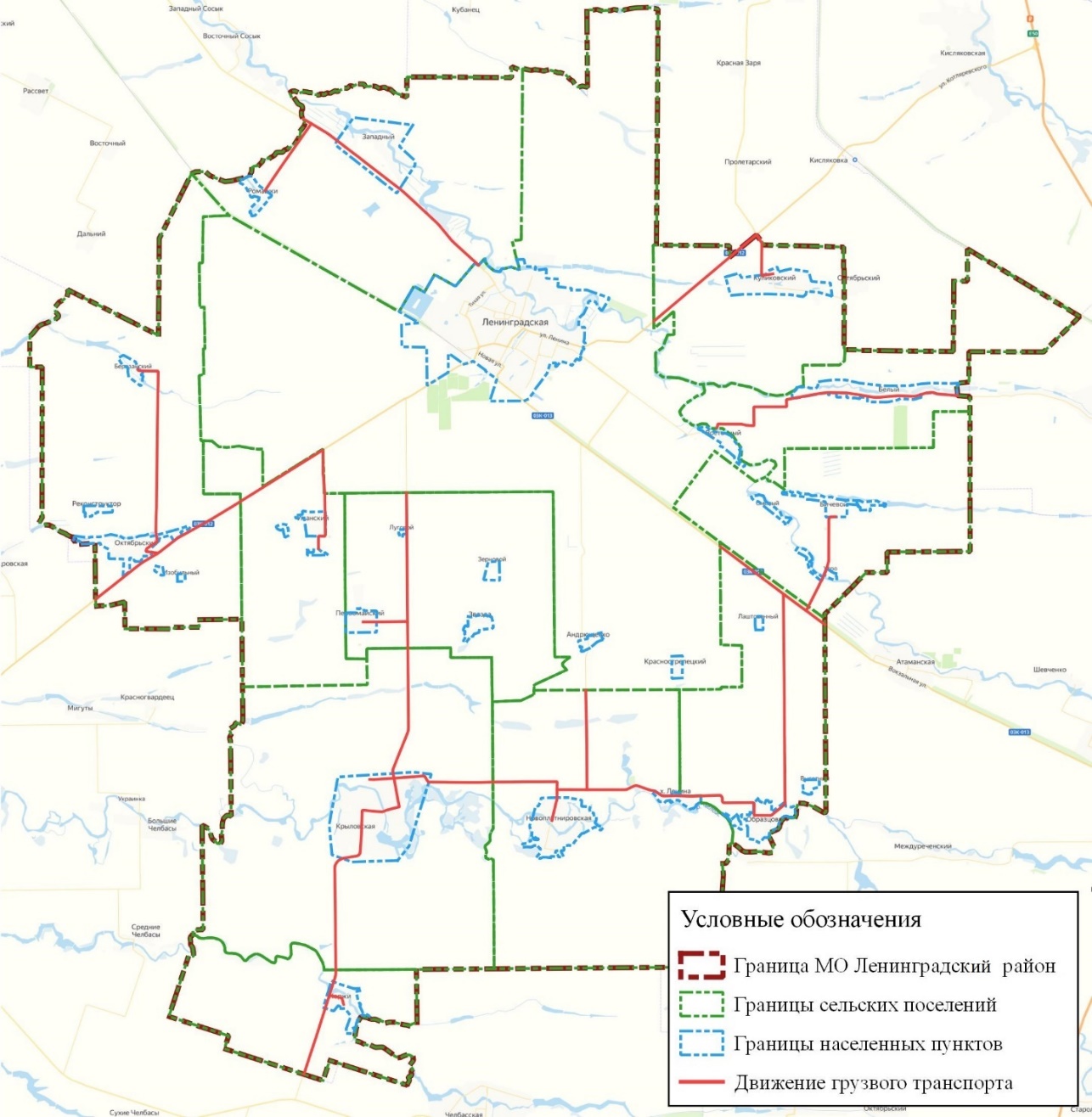 Рисунок  Схема маршрутов грузовых транспортных средств на территории МО Ленинградский районОценка организации движения пешеходов и велосипедистовНа территории МО Ленинградский район присутствует непрерывная система пешеходных коммуникаций. Пешеходное и велосипедное движение осуществляется, в основном, по пешеходным дорожкам (тротуарам) в центральной части поселения. В местах с их отсутствием – по проезжим частям улиц, что приводит к возникновению дорожно-транспортных происшествий.Пешеходное движение является самым важным видом передвижения на кратчайшие расстояния - до 1-2 км. Пешеходные пересечения проезжей части организованы по пешеходным переходам в одном уровне. На территории МО Ленинградский район организованы пешеходные переходы, обеспечивающие безопасное пересечение проезжие части дороги пешеходами.Эффективная организация пешеходного движения и развитие пешеходной инфраструктуры способствует повышению спроса на пешие перемещения и обеспечивает безопасность пешеходов, что, в свою очередь, провоцирует снижение доли пользования автомобильным транспортом и связанных с ним негативных эффектов.Велосипедное движениеВелосипедное движение на рассматриваемой территории МО Ленинградский район развито слабо. Передвижение на велосипедном транспорте осуществляется по тротуарам, в границах существующей линии застройки. Система улиц района сформирована, преимущественно, с пешеходным движением. Движение велосипедистов осуществляется совместно по тротуарам без разделения на зоны для движения посредством дорожной разметки. В летний период наблюдается значительное увеличение интенсивности велосипедного движения. Велосипедное движение является наиболее эффективными и перспективным видом транспорта в виду его малозатратности, полезности для здоровья, отсутствия вредного влияния на окружающую среду.Для оптимальной организации велотранспортной инфраструктуры необходимо устройство велополос или велодорожек, велопарковок, технических средств, повышающих удобство движения велосипедистов.Оценка организации парковочного пространства, оценка и анализ параметров размещения парковок (вид парковок, количество парковочных мест, их назначение, обеспеченность, заполняемость)Анализ парковочного пространства на рассматриваемой территории МО Ленинградский район производился по районам, представленным графически ниже.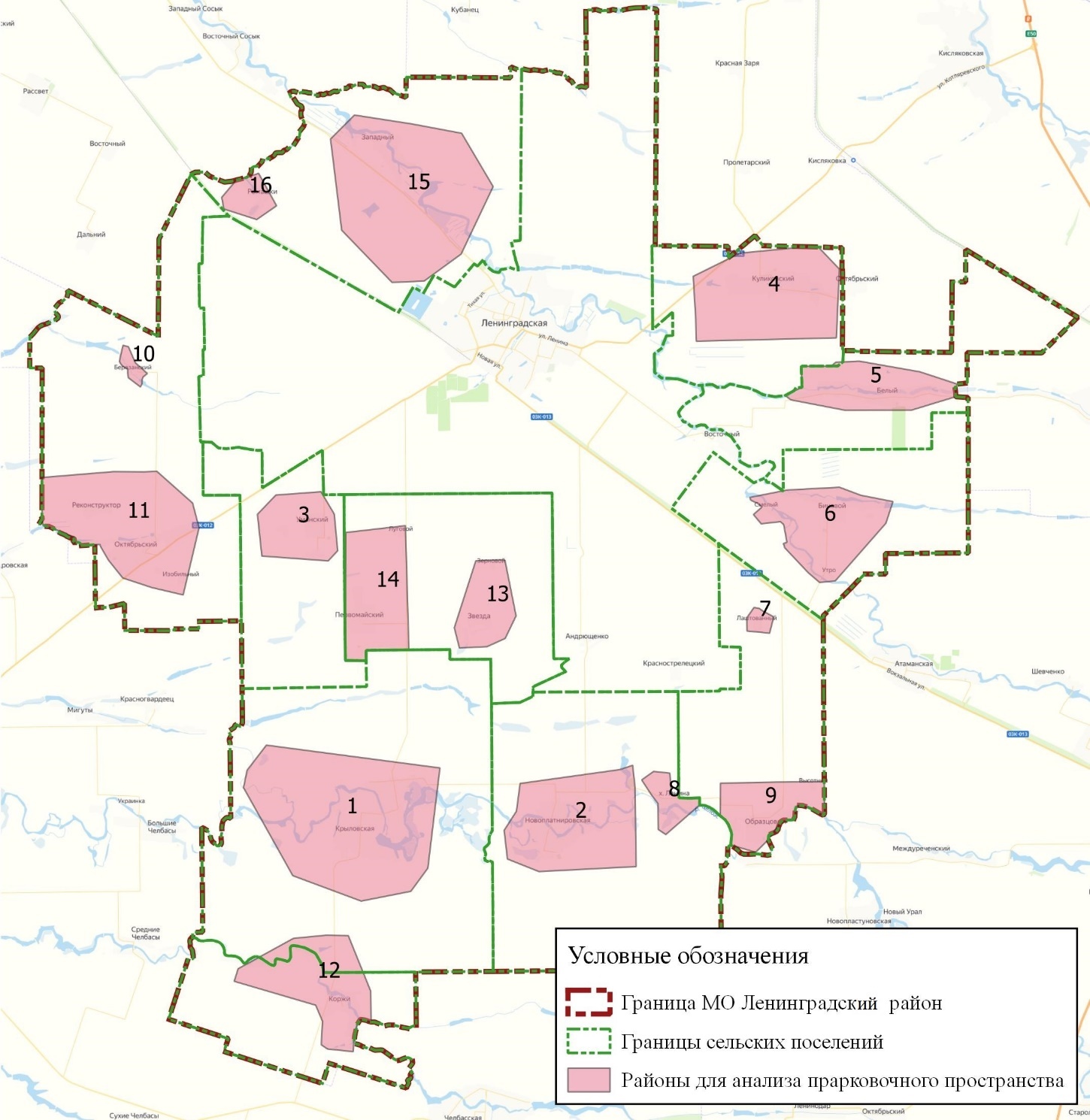 Рисунок  Расположение районов для анализа парковочного пространства на территории МО Ленинградский районОценка количества парковочного пространства на придомовых территориях в случае частных домовладений оценивалась по количеству домохозяйств. В случае многоквартирных домов оценка парковочного производилась на основе анализа придомовых территорий МКД и выявления машиномест на них. Количество машиномест вдоль улично-дорожной сети МО Ленинградский район, было рассчитано относительно протяжённости участков автомобильных дорог с отсутствием запрета на парковку транспортных средств или ограничений на нее.Результаты проведённого геоинформационного анализа парковочного пространства представлены в таблице ниже.Таблица  Сводные данные по парковочному пространствуУчитывая результаты проведенного анализа, выявившего уровень автомобилизации населения Ленинградского района (237 авт/1000 жителей), рассматриваемая территория в полной мере обеспечена парковочным пространством для размещения автомобильного транспорта.Проанализируем парковочное пространство районов по их назначению. Население, перемещающееся на работу на личном транспорте, зачастую оставляет его на уличной парковке, вблизи места приложения труда. Представленный ниже график позволяет выявить дефицит уличного парковочного пространства.Рисунок  Обеспеченность рабочих мест парковочным пространством.На территории МО Ленинградский район должны быть предусмотрены территории для хранения, парковки и технического обслуживания легковых автомобилей всех категорий. Исходя из уровня насыщения легковыми автомобилями, а также с учетом сложившегося фактического уровня автомобилизации в конкретных условиях планируемой территории.Рисунок  Обеспеченность мест проживания парковочным пространствомИсходя из расчётного уровня автомобилизации составлена сводная таблица по избытку/недостатку машиномест.Таблица  Сводная таблица по необходимому количеству машиномест.Из данной таблицы можно сделать вывод, что рассматриваемая территория в полной мере обеспечена машиноместами как для постоянного, так и для временного хранения автомобилей.Данные об эксплуатационном состоянии технических средств организации дорожного движенияОдним из важных технических средств, организации дорожного движения являются дорожные знаки, информационные указатели, предназначенные для информирования об условиях и режимах движения водителей и пешеходов. Качественное изготовление дорожных знаков, правильная их расстановка в необходимом объеме, и информативность оказывают значительное влияние на снижение количества ДТП и в целом повышают комфортабельность движения.УДС оборудована техническими средствами дорожного движения, отвечающими требованиям нормативных документов Российской Федерации. Световозвращающая поверхность дорожных знаков соответствует значениям не менее силы света (кдлк-1м-2) до не менее:35 - для белого цвета, 20 - желтого, 6 - красного, - зеленого, - синего. Светотехнические параметры дорожной разметки соответствуют показателям не менее коэффициент силы света(мкдлк-1м-2) разметки, выполненной из световозвращающих материалов, должен быть не менее: 80 – для белого цвета, 48 - желтого. Содержание технических средств дорожного движения ведется в соответствие с нормативными требованиями.Обследование вблизи образовательных учрежденийБыло проведено обследование на наличие и исправность элементов дорожного обустройства вблизи образовательных учреждений МО Ленинградский район. Согласно ГОСТ Р 52766-2007, ГОСТ Р 52605-2006, ГОСТ Р 52289-2004.Самыми распространёнными проблемами обустройства автомобильных дорог вблизи общеобразовательных учреждений является отсутствие светофоров типа Т7, пешеходных ограждений и искусственных дорожных неровностей. Однако, большая часть автомобильных дорог вблизи учреждений образования оборудована наиболее эффективными элементами придорожной инфраструктуры – тротуарами, пешеходными переходами и освещением.Обследование остановочных пунктовБыло проведено обследование оснащенности и состояния остановочных пунктов, расположенных на территории МО Ленинградский район. Результаты обследования представлены ниже:На основании натурного обследования сделан вывод о достаточном уровне обеспеченности остановочных пунктов общественного транспорта средствами организации движения и элементов обустройства дорог. При этом к наиболее значительной проблеме можно отнести недооборудованность остановочных пунктов пешеходными переходами, что является предпосылкой к переходу проезжей части в неустановленных местах.Анализ состава парка транспортных средств и уровня автомобилизации городаВ результате натурных изысканий был произведён анализ парка личного транспорта пользователей автомобильных дорог Ленинградского района. Соответствующая диаграмма представлена на рисунке ниже: Рисунок  Автомобильный парк Ленинградского районаНаиболее популярными являются автомобили марки ВАЗ от 2000 до 2010 года выпуска. Широко распространены также автомобили французского концерна Renault 2010 года выпуска и позднее.На представленной ниже диаграмме выделено распределение марок автомобилей, разделенное на иномарки и автомобили отечественного производства.Рисунок  Доля автомобилей отечественного и иностранного производстваБольшинство (56%) населения МО Ленинградский район используют автомобили российского производства. Рисунок  Распределение транспорта по годам выпускаВышеприведённая диаграмма показывает, что в МО Ленинградский район преобладают автомобили не старше 2000 года выпуска. При этом 30% всего автопарка выпущено после 2010 года.Оценка и анализ параметров, характеризующих дорожное движение, параметров эффективности организации дорожного движения. Анализ параметров дорожного движенияПравительством Российской Федерации определены основные параметры дорожного движения, к которым отнесены интенсивность дорожного движения, состав транспортных средств, средняя скорость движения транспортных средств, плотность движения транспортных средств, пропускная способность дороги, средняя задержка транспортных средств в движении, временной индекс, уровень обслуживания дорожного движения, показатель перегруженности дорог и буферный индекс.Интенсивность дорожного движенияИнтенсивность дорожного движения определяется количеством транспортных средств и (или) пешеходов, проходящих за единицу времени в одном направлении на определенном участке дороги.Интенсивность движения транспортных средств (Nтр) рассчитывается по формуле:, где:Nтрi - количество транспортных средств i-й расчетной категории, прошедших через сечение участка дороги в одном направлении за время наблюдения;ki - коэффициент приведения транспортного средства i-й расчетной категории к легковому автомобилю;t - продолжительность наблюдения за участком дороги, час.Состав транспортного потокаНа актуализацию единой транспортной модели предусмотрено проведение анализа состава транспортных потоков по каждой точке МО Ленинградский район в периоды пиковых транспортных нагрузок: с 08:00 до 09:00, с 17:00 до 18:00, с последующей классификацией транспортных средств на 8 различных типов: 1) Легковые;2) Микроавтобусы;3) Грузовые до 2 т;4) Грузовые от 2-5т;5) Грузовые от 5-8т;6) Автобусы;7) Автобусы с 3 осями;8) Грузовые от 8т.Анализ состава транспортных потоковВ результате проведения исследования интенсивности дорожного движения были получены значения фактической интенсивности дорожного движения в утренний и вечерний часы пик с дифференциацией транспортных средств по типам. Значения фактической интенсивности движения в точке проведения исследований MCC-1 приведены в карточках учётах интенсивности движения, представленных на рисунках ниже.На основании полученных данных выявлен состав автомобильного движения в утренний, дневной и вечерний часы пик. Результаты анализа приведены на диаграммах ниже.Результаты анализа состава транспортных потоков МСС-1.Точка проведения исследований интенсивности дорожного движения MCC-1, с 7:00 до 8:00. Состав транспортных потоков по типам транспортных средств представлен на диаграмме ниже.Рисунок  Состав транспортных потоков МСС-1 по типам ТС утренний час пикТочка проведения исследований интенсивности дорожного движения MCC-1, с 17:00 до 18:00. Состав транспортных потоков по типам транспортных средств представлен на диаграмме ниже.Средняя скоростьОценка качества обслуживания по показателю средних скоростей движения произведена на основании таблицы ниже:Плотность движения транспортных средствПлотность движения транспортных средств - число автомобилей на 1 км дороги. Плотность движения оценивается коэффициентом насыщения движением и связана с основными характеристиками движения потока автомобилей формулой: , где:N30 – средняя интенсивность движения при загрузке дорог в максимальный час 30-го расчётного часа, авт./ч; pi, pj – доля транспортных средств i-го, j-го типа в транспортном потоке;lij – интервалы между автомобилями i-го, j-го типа, м;V30 - средняя скорость движения при загрузке дорог в максимальный час 30-го расчётного часа, км/ч;m - число полос движения в одном направлении.Интервалы между автомобилями принимаются по таблице ниже:Таблица  Рекомендованные интервалы между автомобилямиПлотность движения транспортных средств может служить показателем качества уровня обслуживания автомобильных дорог. Пропускная способность дорогЦель выполнения анализа пропускной способности автомобильных дорог заключается в выявлении так называемых «узких» мест на дорожной сети, где значения пропускной способности последовательно расположенных участков улично-дорожной сети связаны между собой неравенством:, гдеPi – пропускная способность i-го участка дорожной сети.Средняя задержка транспортных средств в движенииСредняя задержка транспортных средств в движении на участке дороги характеризует потерю времени участниками дорожного движения и рассчитывается по формуле:, гдеT – Среднее время движения транспортных средств по участку в реальных условиях, час;T0 – Время движения транспортных средств в свободных условияхl – длина рассматриваемого участка, м. Временной индексВременной индекс (Travel Time Index - TTI) – это отношение времени, затрачиваемого на прохождение участка в условиях часа пик к времени в пути в условиях свободного потока.гдеTPP - время, затрачиваемое на прохождение участка в условиях пикового периода, минут;TFF - время, затрачиваемое на прохождение участка в условиях свободного потока, минут.Оценка качества обслуживания по критерию временного индекса производится по таблице ниже:Таблица  Оценка качества обслуживания по критерию временного индексаБезопасность движенияСтепень соответствия состояния дорог показателям безопасности движения оценивается по величинам коэффициента относительной аварийности (или коэффициента происшествий), итоговых коэффициентов аварийности и коэффициента безопасности.Коэффициент относительной аварийностиСогласно ОДМ 218.4.005-2010 «Рекомендации по обеспечению безопасности движения на автомобильных дорогах», коэффициент относительной аварийности показывает число дорожно-транспортных происшествий по отношению к пробегу автомобилей или к числу проездов автомобилей. Коэффициент относительной аварийности для сети дорог рассчитывается по формуле: , гдеZ - количество происшествий за период времени T;T - период времени, сут.;N - среднегодовая интенсивность движения (средняя за период времени T), авт./сут.;L – протяжённость улично-дорожной сети с твёрдым покрытием, км.
Для получения надежных значений коэффициентов относительной аварийности расчёт производится по данным о ДТП за 3 последних года. Для удобства пользования коэффициент относительной аварийности может в рамках данной работы измеряется числом ДТП на 100 млн авт.-км.Степень опасности по показателю коэффициента относительной аварийности производится по таблице:Итоговый коэффициент аварийностиИтоговый коэффициент аварийности позволяет проводить оценку безопасности дорожного движения по критерию степени компенсации ошибок водителей параметрами и инженерным оборудованием каждой отдельной автомобильной дороги.Итоговые коэффициенты аварийности на однородных по условиям участках автомобильной дороги устанавливают по следующей формуле:Кi- частные коэффициенты аварийности, учитывающие влияние факторов дорожных условий на показатель риска ДТП с пострадавшими по отношению к риску ДТП с пострадавшими для условий, принятых за эталонные, доли ед.;n - количество частных коэффициентов аварийности, шт.Значения частных коэффициентов аварийности приведены в методических рекомендациях по оценке безопасности движения при проектировании автомобильных дорогВ связи с тем, что расчет с использованием формулы приведённой выше допускает при определении показателя Кит на однородных по условиям участках дороги использовать не более шести частных коэффициентов аварийности, имеющих наибольшие значения, в рамках данной работы опущены отдельные частные коэффициенты.Оценка уровня безопасности автомобильных дорог на основании коэффициентов аварийности производится по таблице, приведённой ниже:Для оценки степени компенсации ошибок водителей параметрами и инженерным оборудованием автомобильной дороги построена картограмма итоговых коэффициентов аварийности и участков с различным уровнем безопасности дорожного движения.Коэффициент безопасностиКоэффициент безопасности характеризует степень постоянства в поведении водителя при проезде смежных характерных участков трассы. В рамках данной работы расчёт коэффициента безопасности производится на всех участках улично-дорожной сети с асфальтобетонным покрытием как отношение максимальной скорости движения на участке к максимальной скорости въезда автомобилей на этот участок (начальная скорость движения):Vi – максимальная безопасная скорость движения на i-ом участке.Картограмма безопасности движения в пиковые часы представлена ниже:Оценка показателя опасности участков дорог методом коэффициента безопасности производится по таблице, приведённой ниже:Пропускная способностьОценка практической пропускной способности участков автомобильных дорог производится согласно ОДМ 218.2.020-2012 «Методические рекомендации по оценке пропускной способности автомобильных дорог» по формуле:fi –частный коэффициент снижения пропускной способности;РjMAX – максимальная практическая пропускная способность полосы для движения, авт./час.Максимальная практическая пропускная способность РMAX устанавливается на эталонном участке при благоприятных погодно-климатических условиях и транспортном потоке, состоящем только из легковых автомобилей по таблице, приведённой ниже:Таблица  Максимальная практическая пропускная способность полосы для движенияРасчёт частных коэффициентов снижения пропускной способности производится по следующей методике:коэффициент, учитывающий ширину полосы движенияb – ширина полос для движениякоэффициент, учитывающий долю грузовых автомобилей в потокеni – доля грузовых автомобилей i-го типа (%), Кi – коэффициент приведения грузовых автомобилей i-го типа к легковому;коэффициент, учитывающий продольный уклонi – величина продольного уклона на подходе к перекрёсткукоэффициент, учитывающий помехи, создаваемые паркующийся транспортными средствамигде n – число полос в группе движения, nм – число манёвров паркирования в час, N–интенсивность движения в час;коэффициент, учитывающий помехи, создаваемые автобусами, где n – число полос в группе движения, nост – число остановок автобуса в час, tзан – время использования автобусной остановки за 1 час;коэффициент, учитывающий тип территории, fтер принимаемый 0,9 в центральном районе и 1,0 – на остальных территориях;коэффициент, учитывающий радиусы кривой в плане fR, принимаемый по таблице:fv – коэффициент, учитывающий ограничение скорости fv, принимаемый по таблице:Уровень загрузки дорог движениемУровень (коэффициент) загрузки движением - отношение фактической интенсивности движения по автомобильной дороге, приведенной к легкому автомобилю, к пропускной способности за заданный промежуток времени.Коэффициент загрузки определяется отношением интенсивности движения к практической пропускной способности участка дороги. С учётом рекомендаций ОДМ 218.2.020-2012 «Методические рекомендации по оценке пропускной способности автомобильных дорог», в расчётах применяется максимальная часовая интенсивность 30-го расчётного часа:, где: – Максимальный часовой коэффициент неравномерности – Измеренная часовая интенсивностьi – номер точки подсчета,x – номер часа с максимальным коэффициентом неравномерности – интенсивность часа неизвестного часа b – число точек учета – Весовой коэффициент точки подсчета – Интенсивность часа с максимальным коэффициентом неравномерности - Весовой коэффициент i-той точки - Коэффициент неравномерности недельный максимальный - Коэффициент неравномерности годовой максимальный – Недельный коэффициент неравномерности по измеренной часовой интенсивности - Годовой коэффициент неравномерности по измеренной часовой интенсивности P – Практическая пропускная способностьНа основании рассчитанных данных о загрузке дорог движением произведена оценка уровня обслуживания:Удобство движенияУровень удобства движения характеризует участки автомобильных дорог с точки зрения удобства водителя транспортного средства. Уровень удобства движения принимается на основании уровня загрузки автомобильных дорог движением по таблице ниже:     ЗадержкаСредняя задержка ТС
, гдеmi – число полос движения для i-го участка;li – протяжённость i-го участка.Временной индекс TTI позволяет оценивать влияние уровня загрузки на условия движения на улично-дорожной сети в целом на основании взвешенного значения временного индекса сегментов. Взвешенное значение временного индекса определяется как:гдеTTIi- значение временного индекса на сегменте i;Vi - интенсивность движения на сегменте в рассматриваемом направлении движения, авт/ч;li- длина сегмента i, км;n- количество сегментов.Меньшие значения временного индекса соответствуют лучшему функционированию УДС и более высокому качеству ОДД. Средневзвешенное значение уровня обслуживания для участка сети, транспортного коридора, сети дорог в целом определяется какгдеLOSi - значение уровня обслуживания на сегменте i;vi-интенсивность движения на сегменте в рассматриваемом направлении движения, авт/ч;li - длина сегмента i, км;n - количество сегментов.Экономическая эффективность использования улично-дорожной сети произведена на основе анализа уровня загрузки дорог движением.Таблица  Экономическая эффективность использования УДСУровень обслуживания дорожного движения Уровень обслуживания на городских улицах (Level Of Service - LOS) оценивается показателем отношения скорости сообщения на участке УДС к его скорости движения в свободных условиях. Уровень обслуживания рассчитывается по формуле:,гдеST- скорость сообщения в интересующий период времени, км/ч;S0- скорость сообщения в период, когда наблюдаются свободные условия движения, км/ч.Оценка уровня транспортного обслуживания производится в соответствии с таблицей ниже.Таблица  - Градация уровней обслуживания на улично-дорожной сетиАнализ условий дорожного движенияРасстояние видимости при движении по автомобильным дорогамНедостаточная видимость понимается как временное положение, вызванное погодой или другими явлениями (туман, дождь, снегопад, метель, сумерки, дым, пыль, брызги воды и грязи, слепящее солнце), когда расстояние, на котором рассматриваемый объект возможно отличить от фона, составляет менее 300 метров.Эти погодные условия оказывают существенное влияние на безопасность дорожного движения.1. Во время дождя2. В условиях тумана3. Слепящее солнце4. Другие погодные явленияВо время дождяОсновная опасность при движении в дождь — ухудшение сцепления колесс дорогой. Коэффициент сцепления на мокрых дорогах уменьшается в 1,5–2 раза, что ухудшает устойчивость автомобиля, а главное — резко увеличивается тормозной путь.Особенно опасны асфальтобетонные дороги, покрытые грязью или мокрыми опавшими листьями, когда сцепление шин с дорогой еще больше уменьшается.Наибольшая опасность для водителя – это только что начавшийся дождь, который делает покрытие дороги очень скользким, так как пыль, мельчайшие частицы авторезины, частицы сажи и масла из выхлопных труб автомобилей смачиваются и растекаются по дороге, создавая на ней очень скользкую, как мыло, пленку. Такую же опасность представляет движение после окончания дождя.Дорожное покрытие во время дождя теряет свои свойства видимости, становиться темным и блестящим, что значительно повышает утомляемость и снижает бдительность. Обязанность водителя — настолько усилить осторожность во время дождя, чтобы она восполнила плохую видимость, и вести автомобиль плавно, без резкого изменения направления, выбирать скорость, соответствующую видимости, можно также включить передние и задние противотуманные фонари, боковое стекло поднять до упора.В условиях туманаТуман создает опасные дорожные условия. Туман сильно уменьшает зону видимости, способствует обману зрения, затрудняет ориентирование. Он искажает восприятие скорости транспортных средств и расстояние до предметов. Туман искажает окраску цвета предмета, кроме красного. Поэтому сигнал светофора красный, чтобы его хорошо было видно в любую погоду, поэтому красные автомобили считаются менее опасными.Туман влияет на психику человека: плохая видимость, постоянное напряжение, внезапное появление из тумана другого транспортного средства, которое, казалось, было далеко, — вызывают сильное нервное напряжение у водителя. Он нервничает и допускает неверные действия по управлению автомобилем. Глаза быстро устают и снижают способность водителя реагировать на изменения дорожной ситуации. Фары совсем не освещают дорогу, их свет только врезается в туман яркими ослепляющими пучками. В тумане можно ошибиться в выборе дороги, ориентиры закрыты туманом, перекрестков не видно.В тумане следует:уменьшить скорость движения, она не должна превышать половины расстояния видимости в метрах. Так, при видимости 20 м она должна быть не более 10 км/ч;повысить бдительность, исключить резкое вождение, маневры обгона, а также периодически сверять свою скорость по спидометру;· следует ехать при ближнем свете фар, а если туман сильный, то использовать еще и противотуманные фары совместно с ближним светом, при использовании фар дальнего света, не переключать его на ближний при разъезде со встречным транспортом, при необходимости пользоваться звуковым сигналом;задние противотуманные фонари включать совместно с габаритными огнями;при запотевании стекол включить систему отопления и вентиляции салона, а также электрообогреватель заднего стекла и стеклоочистители;для улучшения видимости в тумане наклониться над рулевым колесом и приблизить глаза к переднему стеклу. Такое положение весьма утомительно, но периодически им надо пользоваться;при наличии разметки занять центральное положение между линиями разметки, разделяющей полосы;ориентироваться на дороге также можно и по тротуару, обочине и особенно по сплошной белой линии разметки, обозначающей край проезжей части;окно двери водителя лучше держать открытым и прислушиваться к шуму других транспортных средств;Слепящее солнцеСветящее в глаза летнее солнце утомляет зрение и снижает концентрацию внимания, уменьшает обзорность. Вечером, утром и зимой, когда солнце находится низко над горизонтом, свет падает почти параллельно дороге, нагрузка на глаза значительно возрастает. Двигаться против солнца не только тяжело, но иногда и опасно. Дорога сильно блестит, отражая лучи солнца, а транспортные средства кажутся контрастно черными. Силуэты людей теряются на дороге в блеске солнечного диска, так как зрачки наших глаз сужаются, ограничивая количество пропускаемого в глаза света. За счет этого ухудшается видимость предметов, находящихся в тени.Управление автомобилем при движении против низкого солнца, как при полном его свете, так и на затемненных участках требует значительного усиления внимания. Кроме того, при движении против солнца заметно бледнеют цвета светофоров, стоп-сигналы и указатели поворотов транспорта, что отражается на привлечении внимания водителя.При солнце, светящем сзади, еще труднее различать сигналы светофора, а все задние фонари транспортного средства блестят отраженным светом солнца и не позволяют определить, какой фонарь горит, а какой нет. В этом случае нужно двигаться так, чтобы тень от вашего автомобиля падала на транспортное средство впереди. Тогда вам будет гораздо легче наблюдать за его задними фонарями. Дискомфорт доставляет и солнце, светящее сбоку.Во всех этих случаях нужно использовать противосолнечный козырек, восстанавливающий видимость дороги. Однако не рекомендуется пользоваться темными очками, так как они ограничивают яркость освещенных участков дороги и одновременно снижают видимость мест и предметов, находящихся в тени и из-за этого недостаточно заметных.Другие погодные явленияДорога становится особенно опасной во время первого снегопада, когда на проезжей части появляется утрамбованный снег и первый лед. В это время резко увеличивается число наездов на пешеходов, потому что водители и пешеходы еще не успели приспособиться к изменившимся условиям движения. Из-за применяемых реагентов на дорогах образуется грязевое месиво, летящее из-под колес впереди идущих автомобилей прямо на лобовые стекла едущих сзади, что значительно ухудшает обзорность.В сумерках и в темноте значительно ухудшается видимость. Видимость на дороге играет важную роль, так как более 90 % информации, необходимой для безопасности движения, человек получает через зрение. Глаза человека устроены так, что им надо время, чтобы привыкнуть к темноте. Но все равно ночное зрение значительно хуже дневного. При плохом освещении, в сумерках, водители не очень хорошо различают, что делается на дороге, к тому же, глаза плохо различают цвета. Например, красный цвет кажется темным и даже черным. Зеленый цвет выглядит светлее, чем красный. При приближении к светофору его сигналы кажутся поначалу белыми, и лишь позднее мы начинаем различать цвета. Прежде всего, становится, виден зеленый, затем — желтый и красный. Хуже всего ехать в полутьме, когда только начинает рассветать или темнеть. На шоссе с трудом можно различить препятствия. В сумерках, когда длинные тени мешают различать отдельные предметы, поможет дальний свет, хотя он и кажется недостаточно интенсивным. Его не хватит для полного освещения шоссе, но он позволит заметить препятствие, неожиданно возникшее перед автомобилем.Время реакции водителя на препятствие, возникающее на дороге в условиях пониженной видимости, увеличивается в среднем на 0,6...0,7 с и более, что объясняется необходимостью затрат времени на распознавание этого препятствия.В сезон пробки и плохая видимость на перекрестках появляются от неправильной планировки и точечной застройки в городе. Неправильно припаркованными автомобилями зачастую оказываются заставлены целые ряды дороги.Оценка и анализ параметров движения маршрутных транспортных средств (вид, частота движения, скорость сообщения), результаты анализа пассажиропотоковПараметры движения маршрутных транспортных средствПассажирский транспорт является важнейшим элементом сферы обслуживания населения, без которого невозможно нормальное функционирование общества. Он призван удовлетворять потребности населения в передвижениях, обусловленных производственными, бытовыми, культурными потребностями. Ниже представлены основные показатели движения автобусов пригородного пассажирского транспорта в пределах МО Ленинградский район.Таблица  Расписание движения автобусов пригородного пассажирского транспорта в пределах муниципального образования Ленинградский район по маршруту № 102 «Ленинградская — Первомайский – Звезда - Зерновой - Крыловская – Коржи»Таблица  Расписание движения автобусов пригородного пассажирского транспорта в пределах муниципального образования Ленинградский район движения автобусов по маршруту № 103 «Ленинградская — Западный – Ромашки»Таблица  Расписание движения автобусов пригородного пассажирского транспорта в пределах муниципального образования Ленинградский район по маршруту № 104 «Ленинградская — Белый (через Восточный)»Таблица  Расписание движения автобусов пригородного пассажирского транспорта в пределах муниципального образования Ленинградский район по маршруту № 106 «Ленинградская - Уманский - Октябрьский»Таблица  Расписание движения автобусов пригородного пассажирского транспорта в пределах муниципального образования Ленинградский район по маршруту № 107 «Ленинградская — Образцовый – Бичевой»Таблица  Расписание движения автобусов пригородного пассажирского транспорта в пределах муниципального образования Ленинградский район по маршруту № 109 «Ленинградская — Куликовский» Таблица  Расписание движения автобусов пригородного пассажирского транспорта в пределах муниципального образования Ленинградский район по маршруту № 110 «Ленинградская — Н.Платнировская» (через х.Андрющенский -х.Краснострелецкий - х.Ленина)Анализ пассажиропотокаЦель проведения исследований – определение местных коэффициентов неравномерности пассажирооборота, выявление неравномерности распределения перевозок по участкам транспортной сети и маршрутов, определение наиболее загруженных участков сети пассажиропотоком, сбор данных для калибровки мульти модальной транспортной макромодели.Метод проведения исследований – натурное обследование пассажиропотоков и пассажирооборота в салоне маршрутного транспортного средства по основным маршрутам регулярных перевозок.Методика проведения обследований заключается в фиксации таких параметров как количество вошедших, количество вышедших и количество оставшихся на остановке пассажиров по каждому остановочному пункту.Для достижения поставленной цели по каждому из маршрутов, были разработаны соответствующие маршрут-анкеты, которые заполнялись учётчиком, находящемся в салоне маршрутного транспортного средства.После натурного обследования маршрутов движения пассажирского транспорта по территории района производится камеральная обработка полученных данных.Ниже приведено графическое отображение натурных обследований. Большая толщина линий соответствует большему значению пассажиропотока, и наоборот: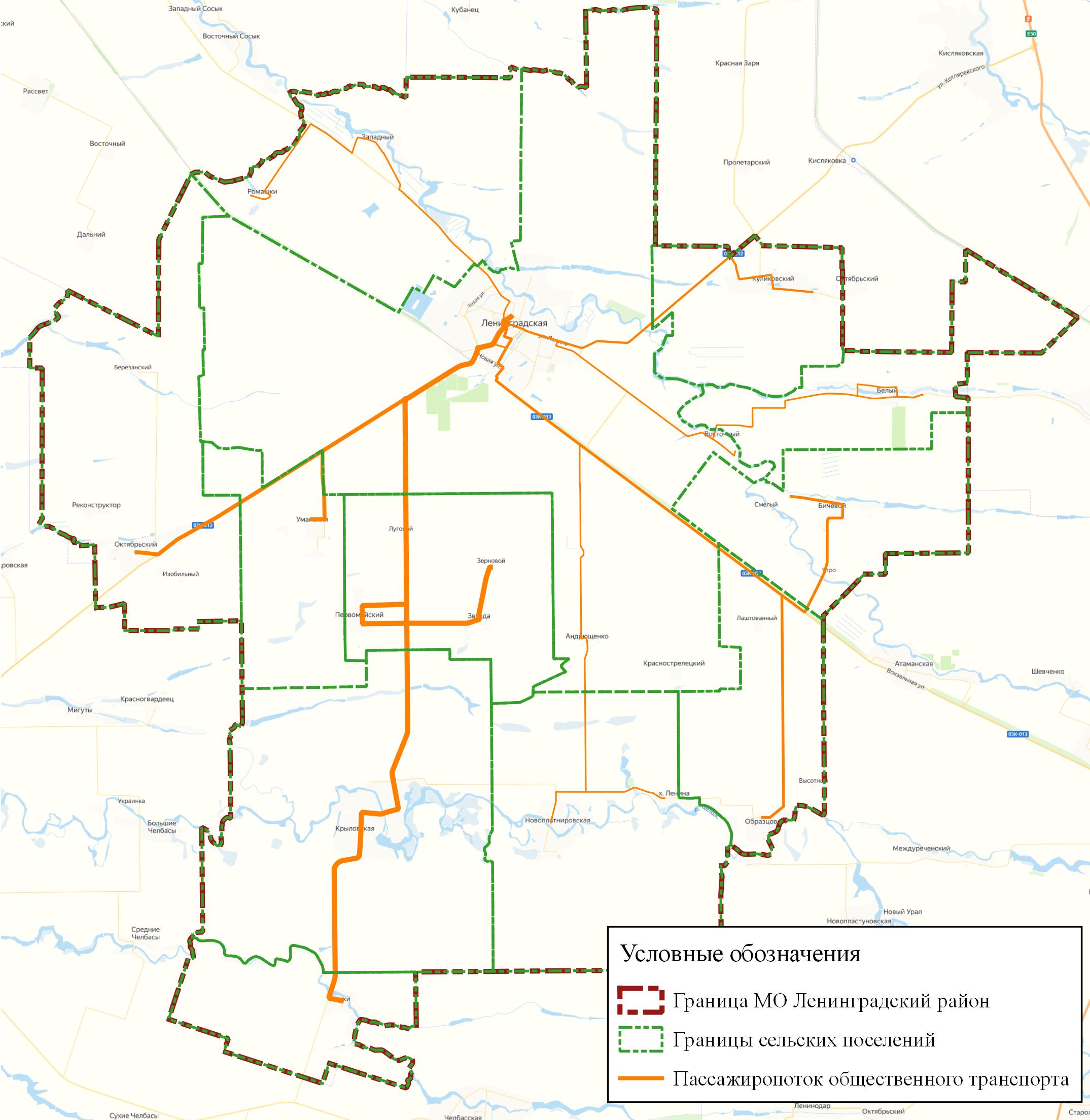 Рисунок  Пассажиропоток на территории МО Ленинградский районКак видно из схемы, самый высокий пассажиропоток наблюдается по маршруту «Ленинградская — Первомайский – Звезда - Зерновой - Крыловская – Коржи» Анализ состояния безопасности дорожного движения, результаты исследования причин и условий возникновения дорожно-транспортных происшествийАварийность – одна из самых тяжелых и трагических потерь в дорожном движении (далее ДД). Если другие потери, например, экономические или экологические, равномерно распределяются среди всех членов общества, то аварийные потери концентрируются на отдельных участниках движения. Именно участники движения и их близкие принимают на себя основную тяжесть аварийных потерь, и если на чью-то долю выпадает несчастье, то эти люди, как правило, остаются один на один со своими проблемами без существенной помощи общества. Истинное отношение общества к проблеме аварийности проявляется в создании комплекса условий для безаварийного движения и в оказании страховой помощи в случае несчастья. Однако в любых условиях забота о безопасности должна быть главным мотивом в поведении самого участника движенияИтак, аварийность – это одна из главных потерь в ДД. Результат или следствие организации движения и поведения участников. Чтобы добиться снижения аварийности – а такая задача всегда является актуальной, – необходима разумная и целенаправленная деятельность во многих направлениях, в том числе и совершенствование организации дорожного движения (далее ОДД) и улучшении мотивации участников. А чтобы эта деятельность была успешной, необходимо понимание и знание процессов, приводящих к аварии, что является весьма непростым делом. Тем более что эти процессы чрезвычайно сложные, а толкование их весьма неоднозначное.Представляется, что в подавляющем большинстве, значительная доля вины лежит на участниках, так или иначе принявших неверное решение. Водители чаще всего ошибаются при выборе скорости, при выборе интервала в процессе маневрирования и при оценке намерений конфликтующего участника. Пешеходы наиболее часто ошибаются при выборе места перехода и в оценке интервала до приближающегося транспортного средства (далее ТС). Во всех случаях имеет место или неправильная оценка ситуации или переоценка своих возможностей и, как следствие принимаются ошибочные решения.Дорожно-транспортным происшествием (далее ДТП) называют событие, возникшее в процессе движения на дороге транспортного средства и с его участием, при котором погибли или ранены люди, повреждены транспортные средства, сооружения, грузы либо причинен иной материальный ущерб. Как правило, обстоятельства возникновения ДТП чрезвычайно разнообразны. Однако анализ этих обстоятельств позволил выявить некоторые общие их черты, что дало возможность разработать классификацию ДТП (приведена ниже).Детальный анализ всех видов ДТП невозможен без выявления факторов и причин, их вызывающих. Взгляды на факторы и причины, лежащие в основе ДТП, меняются по мере накопления опыта организации движения и исследовательских работ в области безопасности движения.В соответствии с целями и задачами анализа ДТП различают три основных метода анализа: количественный, качественный, топографический.Количественный анализ ДТП – оценивает уровень аварийности по месту (пересечение, магистральная улица, город, регион, страна, весь мир) и времени их совершения (час, день, месяц, год и пр.) Абсолютные показатели дают общее представление об уровне аварийности, позволяют проводить сравнительный анализ во времени для определенного региона и показывают тенденции изменения этого уровня.Качественный анализ ДТП служит для установления причинно-следственных факторов возникновения ДТП и степени их влияния на ДТП. Этот анализ позволяет выявить причины и факторы возникновения ДТП по каждому из составляющих системы «Дорожное движение». В большинстве стран общественное мнение и официальная статистика органов ОДД чаще всего усматривают основную причину ДТП в небрежности, ошибках участников движения (водителей, пешеходов) или в неисправности автомобилей. Так, Всемирная организация здравоохранения считает, что 9 из 10 ДТП происходит по вине человека.Анализ причин ДТП позволяет свести в следующие группы:Таблица  причины ДТПТопографический анализ предназначен для выявления мест концентрации ДТП в пространстве (пересечении, участке дороги, магистрали, городе, регионе, стране и пр.). Различают три вида топографического анализа: карту ДТП, линейный график ДТП, масштабную схему (ситуационный план) ДТП.В нашем случае мы будем использовать качественный анализ ДТП.Таблица  Состояние дорожно-транспортной аварийности на улично-дорожной сети муниципального образования Ленинградский район в период с 2017 по 2019 годаСуществующая проблема аварийности на улично-дорожной сети (далее УДС) муниципального образования Ленинградский район обусловлена, прежде всего, несоответствием дорожно-транспортной инфраструктуры потребностям населения в безопасном ДД, недостаточной эффективностью функционирования системы обеспечения безопасности ДД. Организация движения транспорта и пешеходов по УДС в настоящее время имеет ряд недостатков, одним из которых является недостаточная оснащенность автомобильных дорог средствами организации дорожного движения: дорожными знаками, разметкой, светофорами, пешеходными ограждениями, искусственным освещением и т.д.Рисунок  Количество ДТП, погибших и раненых в них людей на территории муниципального образования Ленинградский районРисунок  Степень тяжести последствий в ДТП (%), совершенных на территории муниципального образования ленинградского района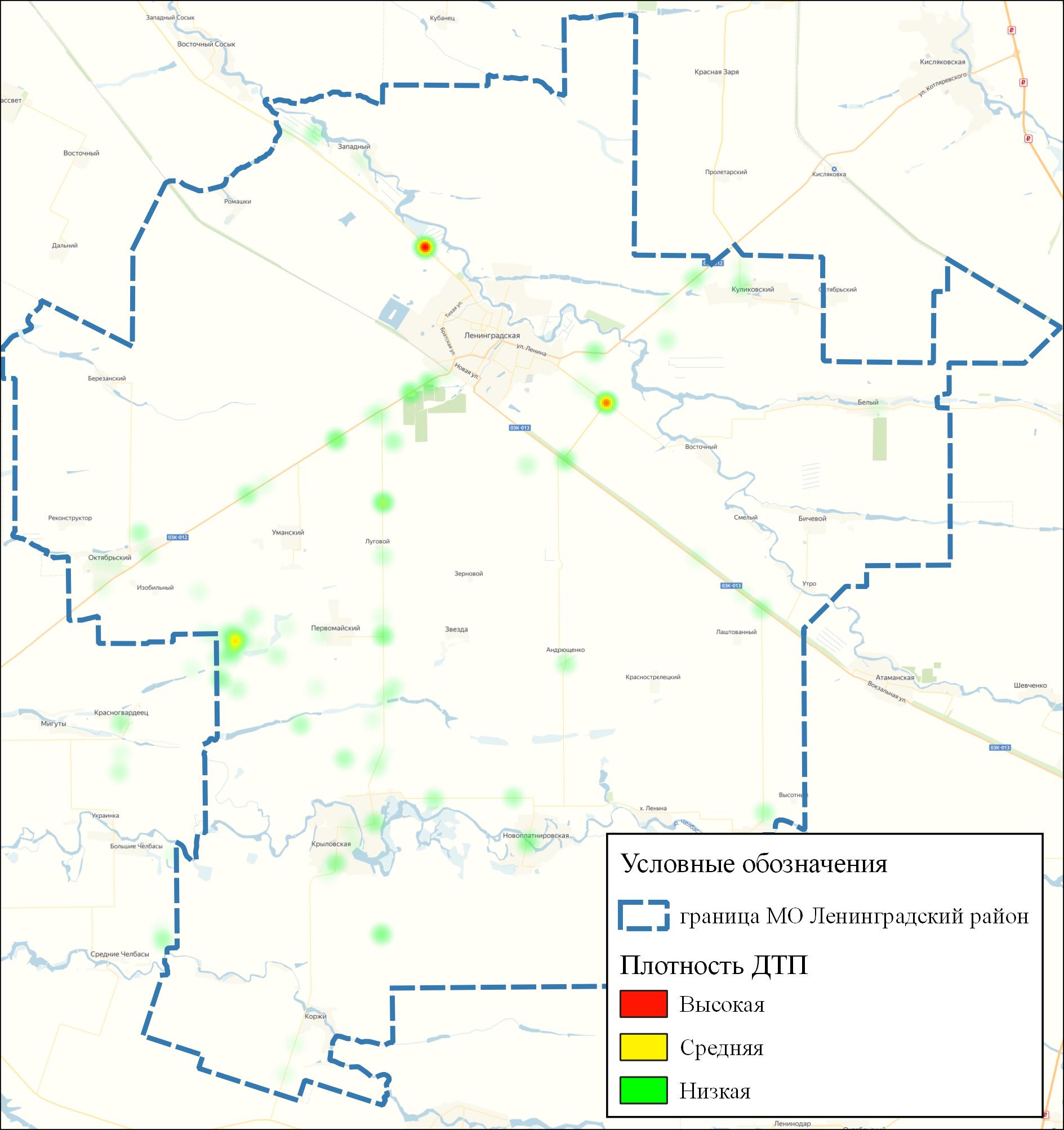 Рисунок  Картограмма ДТП в период с 2017 по 2019 годаГруппировка ДТП по времени их возникновения представляет особый интерес для общей оценки аварийности. Сравнение количества ДТП, зарегистрированных в отдельные периоды времени, позволяет составить динамический ряд аварийности, отражающий их изменение по годам, месяцам, дням недели и времени суток.  Рисунок  Распределение ДТП по месяцамНаиболее аварийными месяцами за последние три года стали май, август, октябрь и ноябрь в эти месяцы было совершено 43 ДТП (45,3 % от общего количества).Рисунок  Количество ДТП, погибших и раненых в них людей на территории муниципального образования Ленинградский район по дням недели в 2017 годуРисунок  Количество ДТП, погибших и раненых в них людей на территории муниципального образования Ленинградский район по дням недели в 2018 годуРисунок  Количество ДТП, погибших и раненых в них людей на территории муниципального образования Ленинградский район по дням недели в 2019 годуКак мы видим, из диаграмм, наибольшее количество происшествий за указанный период на территории муниципального образования Ленинградский район (95 или 53,7 % от общего числа ДТП) зарегистрировано в пятницу, субботу и воскресенье, а самым аварийно-опасным временем суток являлся период с 16:00 до 22:00 часов. В это время произошло каждое третье ДТП.В настоящее время в РФ принята следующая классификация ДТП:столкновение, когда движущиеся механические ТС столкнулись между собой или с подвижным составом железных дорог;опрокидывание, когда механическое ТС потеряло устойчивость и опрокинулось. К этому виду происшествий не относятся опрокидывания, вызванные столкновением механических транспортных средств или наездами на неподвижные предметы;наезд на неподвижное препятствие, когда механическое ТС наехало или ударилось о неподвижный предмет (опора моста, столб, дерево, ограждение и т. п.);наезд на пешехода, когда механическое ТС наехало на человека или он сам натолкнулся на движущееся механическое ТС, получив травму;наезд на велосипедиста, когда механическое ТС наехало на человека, передвигавшегося на велосипеде (без подвесного двигателя), или он сам натолкнулся на движущееся механическое ТС, получив травму;наезд на стоящее ТС, когда механическое ТС наехало или ударилось о стоящее механическое ТС;наезд на гужевой транспорт, когда механическое ТС наехало на упряжных, вьючных, верховых животных либо на повозки, транспортируемые этими животными;наезд на животных, когда механическое ТС наехало на диких или домашних животных;прочие происшествия, т. е. происшествия, не относящиеся к перечисленным выше видам.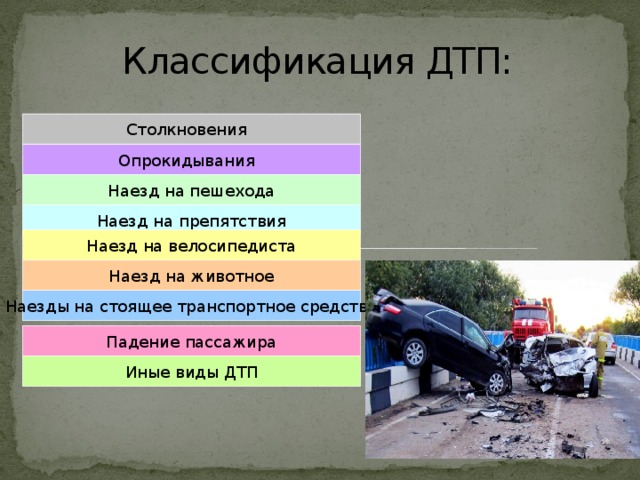 Рисунок  Классификация ДТП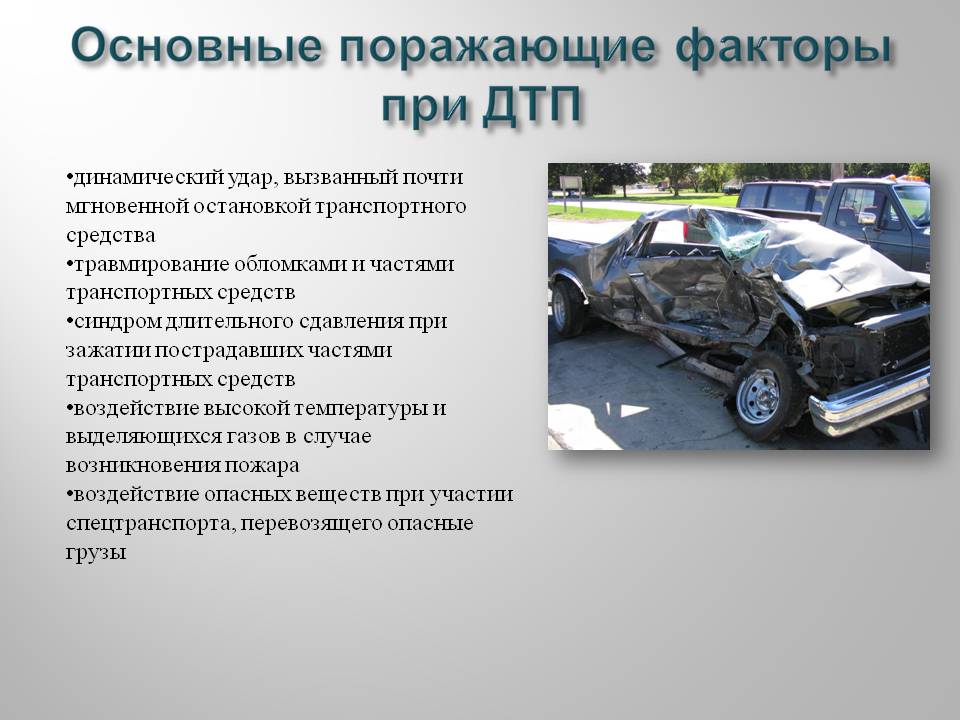 Рисунок  Основные поражающие факторы при ДТПРисунок  Распределение ДТП, зарегистрированных на территории МО Ленинградский район в 2017 г., по видамРисунок  Распределение погибших и раненых по каждому виду ДТП, совершенному на территории МО Ленинградский район в 2017 годуРисунок 34 Распределение ДТП, зарегистрированных на территории МО Ленинградский район в 2018 г., по видамРисунок  Распределение погибших и раненых по каждому виду ДТП, совершенному на территории МО Ленинградский район в 2018 гРисунок  Распределение ДТП, зарегистрированных на территории МО Ленинградский район в 2019 г., по видамРисунок  Распределение погибших и раненых по каждому виду ДТП, совершенному на территории МО Ленинградский район в 2019 гКак видно, преобладающими видами ДТП на территории муниципального образования Ленинградский район являются столкновение движущихся ТС и наезд на пешехода, что составляет 110 ДТП или 65,1 % от общего количества ДТП. При этом количество погибших и раненых в них людей составило 56,0 % и 64,8 % от общего количества соответственно. Степень тяжести от данного вида ДТП составила 9,3 %.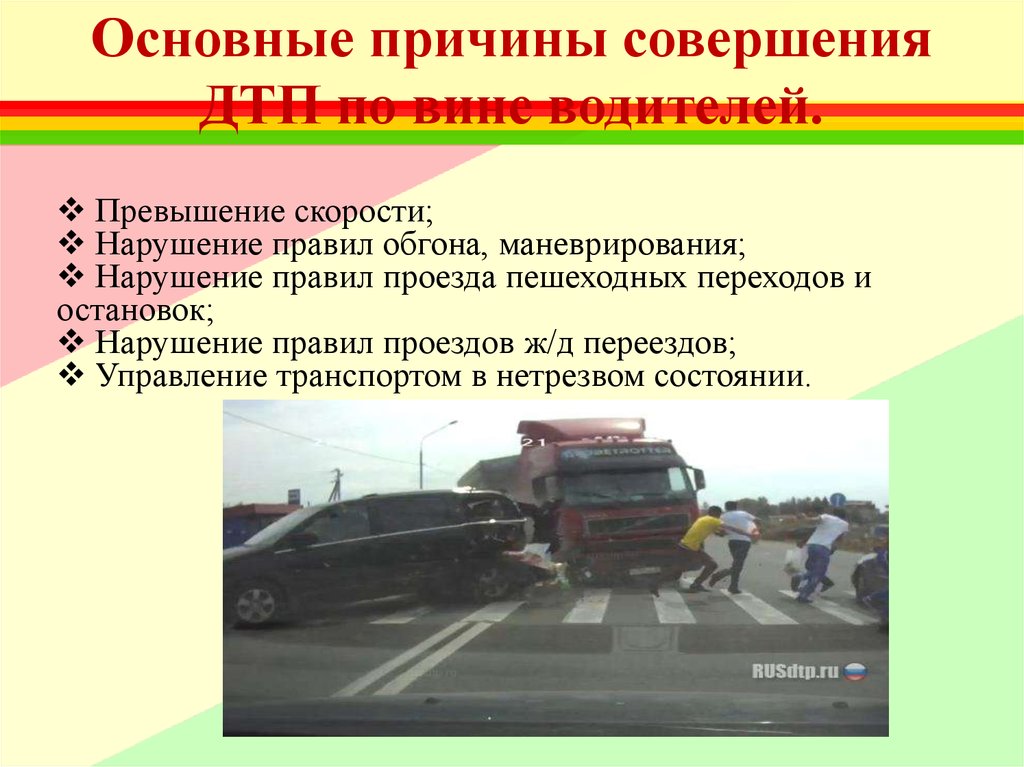 Рисунок  Основные причины совершения ДТП Причинами ДТП могут быть нарушения ПДД, неудовлетворительное состояние улиц, дорог, средств регулирования движения, технические неисправности ТС. При этом каждой категории субъектов ответственности свойственны определенные нарушения ПДД или других нормативов, направленных на обеспечение безопасности дорожного движения. Так, превышение скорости, остановка или стоянка в неустановленных местах, не предоставление преимущественного права проезда и т.п. допускаются только водителями; переход улиц в неустановленных местах или перед близко идущим транспортом – только пешеходами.За последние три года на территории муниципального образования Ленинградский район основными причинами, послужившими к совершению ДТП, были превышение установленной скорости движения (12-2-14), несоблюдение очередности проезда (8-0-4), неправильный выбор дистанции (8-2-11), выезд на полосу встречного движения (11-4-15) и нарушение правил расположения ТС на проезжей части (10-4-12). Данные причины послужили почти 52,1 % совершению всех происшествий.Рисунок  Количество ДТП, погибших и раненых в них пешеходов, в т.ч. детей на территории муниципального образования Ленинградский район в 2017 – 2019 годах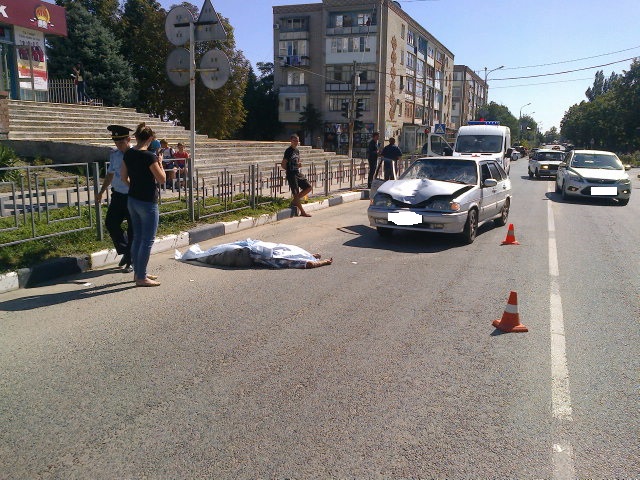 Рисунок  ДТП с участием пешехода в станице Ленинградской на перекрестке улиц Красная и Кооперации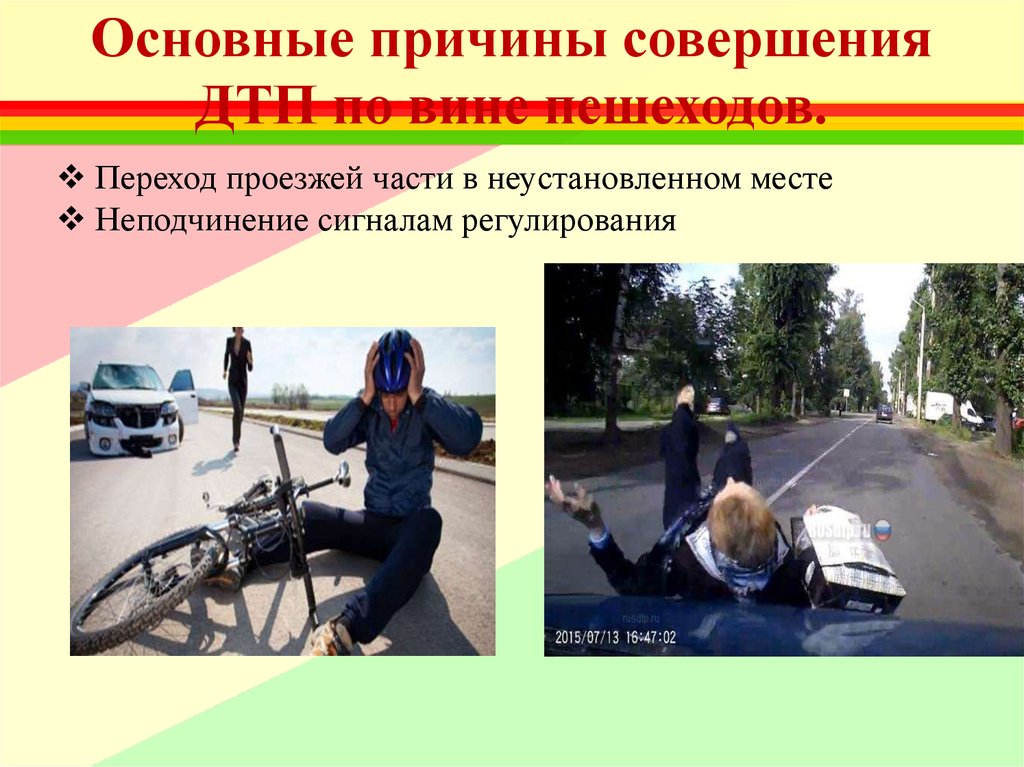 Рисунок  Основные причины ДТП по вине пешеходовРисунок  Количество ДТП, погибших и раненых в них пешеходов, в т.ч. детей по их вине на территории муниципального образования Ленинградский район в 2017 – 2019 годахРисунок  Количество ДТП, погибших и раненых в них пешеходов, в т.ч. детей по их вине на территории муниципального образования Ленинградский район в 2017 – 2019 годахОдним из важнейших и обязательных аспектов анализа дорожно-транспортной аварийности является определение причин и условий детского дорожно-транспортного травматизма (далее ДДТТ). За последние три года в Ленинградском районе (за пределами ст. Ленинградской) ДТП с участием детей произошло только в 2018 году.Установлено, что «группу риска» составляют мальчики школьного возраста.Наиболее опасным для детей является вечернее время, «пик аварийности» приходится на период от 16 до 20 часов (больше 35,0 %).Из детей, пострадавших в ДТП и госпитализированных в стационар, 65,0 % были пешеходами, 35,0 % – пассажирами потерпевших аварию автомобилей. Один ребенок погиб как пассажир.У пострадавших превалировали закрытые сочетанные травмы головы и опорно-двигательного аппарата.Рисунок  Количество ДТП, погибших и раненых в них детей на территории Ленинградского районаРисунок  Количество ДТП, погибших и раненых в них детей по категориям участников на территории Ленинградского района в 2018 году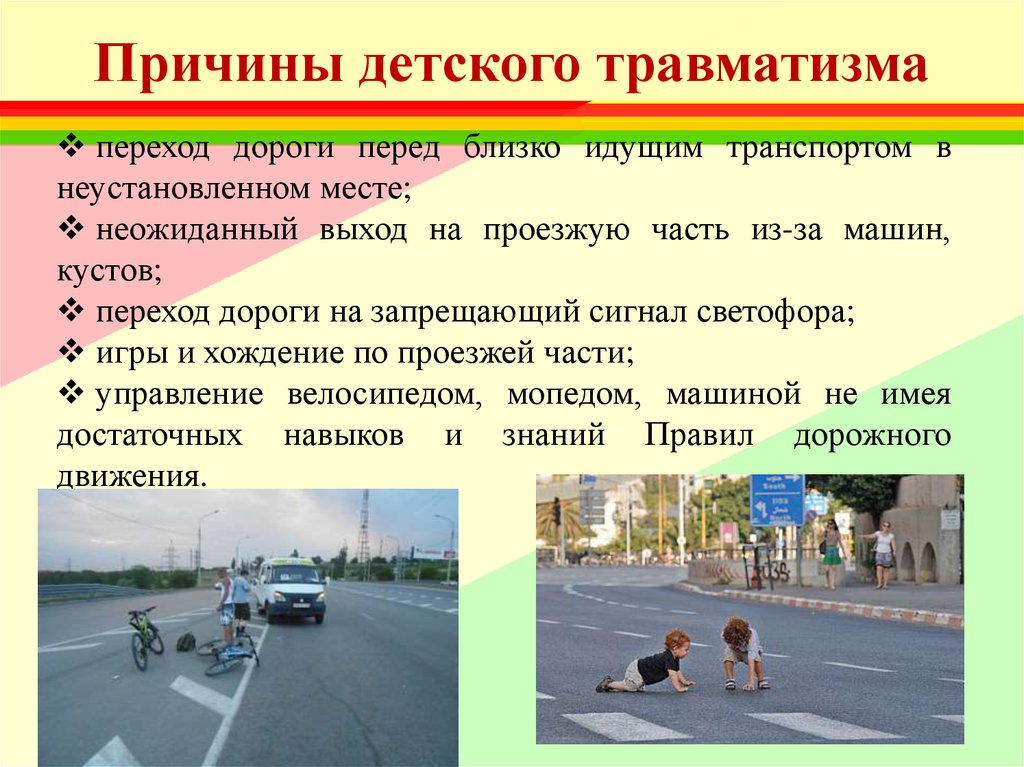 Рисунок  Основные причины детского дорожно-транспортного травматизмаЗначительная доля ДТП совершается водителями, находящимися в нетрезвом состоянии. Характерной особенностью этих ДТП является особая тяжесть последствий, связанная с тем, что под влиянием алкоголя водитель теряет способность правильно оценивать окружающую обстановку и контролировать свои поступки.Рисунок  Количество ДТП, совершенных с участием нетрезвых водителей, на территории Ленинградского района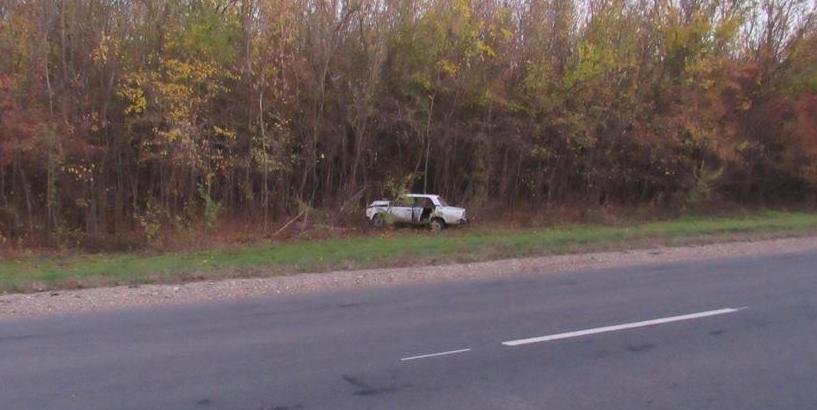 Рисунок 48 На автодороге «ст. Челбасская – ст. Ленинградская» авария с одним пострадавшим. Мужчина за рулем автомобиля ВАЗ-21070 находился в нетрезвом состоянииВ последние годы возросла доля водителей ТС с малым стажем и недостаточным опытом. Всё более явно проявляются недостатки в системе подготовки водителей, что также способствует увеличению количества ДТП. Рост количества ДТП с участием водителей со стажем до 3-х лет объясняется несколькими причинами, в первую очередь – сознательное нарушение ПДД, то есть, их невыполнение. Вторая причина – отсутствие навыка управления автомобилем, мотоциклом в экстремальных условиях. К сожалению, программы в школах не предусматривают обучения именно такому вождению, они дают лишь первоначальные навыки умения водить автомобиль или мотоцикл.Не исключение и Ленинградский район.Зачастую подобные ДТП случались в ночное время и в выходные дни. Связано это было с превышением скорости или злоупотреблением алкоголем. При этом чаще это случалось с водителями-мужчинами, чем с водителями-женщинами. Возраст водителей колебался от 18 до 25 лет. Кроме того, последствия таких ДТП были более серьезными для тех, кто не пользовался ремнями безопасности.Рисунок  Количество ДТП, погибших и раненых в них людей, в т.ч. детей по вине водителей со стажем управления до-3 х лет на территории МО Ленинградский район в 2017-219 годахНа частоту совершения и выявления нарушений ПДД влияет значительное число факторов, к важнейшим из которых можно отнести:а) уровень подготовки участников ДД;б) степень активности, технической оснащенности и целевой направленности работы подразделений ДПС, участковых инспекторов и общественных объединений, привлекаемых к надзору за ДД;в) протяженность и состояние УДС;г) интенсивность и плотность ДД;д) наличие и состояние средств регулирования движения;е) климатические явления.Дорожные условия оказывают значительное влияние на режим и безопасность движения, как отдельных автомобилей, так и всего потока транспортных средств в целом. Большая роль в обеспечении безопасности движения принадлежит основным технико-эксплуатационным показателям автомобильных дорог. К числу таких показателей относятся: геометрические размеры земляного полотна, проезжей части; ширина и состояние обочин; ровность и шероховатость покрытия; видимость на кривых в плане и продольном профиле; освещенность опасных участков дороги в темное время суток; наличие средств организации ДД; дорожной инфраструктуры; инженерного обустройства; соответствие системы регулирования фактической интенсивности движения автомобилей и пешеходов.Одной из причин возникновения ДТП являются дорожные условия. При оформлении ДТП неудовлетворительные дорожные условия (далее НДУ) фиксируются при наличии следующих обстоятельств:- дефекты и низкие сцепные качества покрытия проезжей части дороги;- неудовлетворительное состояние обочин;- неисправность или плохая видимость светофора;- отсутствие вертикальной и горизонтальной разметки;- деревья, опоры, реклама на обочине;- отсутствие тротуаров и пешеходных дорожек;- отсутствие ограждений и сигнализации в необходимых местах;- сужение проезжей части;- отсутствие или плохая видимость дорожных знаков;-несоответствие железнодорожного переезда предъявляемым требованиям и т.п.К основным факторам, определяющим причины аварийности, следует отнести:- пренебрежение требованиями и правилами БДД со стороны участников движения;- неудовлетворительное состояние обочин.- отсутствие дорожных знаков в необходимых местах.- неудовлетворительное состояние дорожного полотна.- отсутствие горизонтальной разметки в необходимых местах.Одним из наиболее действенных инструментов по снижению дорожно-транспортного травматизма служат мероприятия по ликвидации мест концентрации ДТП.Анализ состояния аварийности на автомобильных дорогах МО Ленинградский район показывает, что уровень дорожно-транспортного травматизма с каждым годом постепенно повышается. Возникновение ДТП, влекущих за собой травматические последствия, связано со следующими причинами:- ежегодное увеличение количества ТС;- нарастающая диспропорция между увеличением количества автомобилей и протяженностью сети дорог общего пользования местного значения, не рассчитанной на существующие транспортные потоки.Для повышения БДД необходимо применение комплексного подхода при формировании мероприятий, направленных на повышение общего уровня безопасности, проведение наиболее эффективных мероприятий, в частности:- приведение в нормативное состояние дорожного полотна и обочин;- установка технических средств ОДД для принудительного соблюдения скоростного режима (дорожные знаки ограничения максимальной скорости движения, искусственные дорожные неровности и др.);- строительство внеуличных пешеходных переходов;- оборудование наземных пешеходных переходов техническими средствами повышенной видимости;- установка дорожных и пешеходных ограждений;- усиление контроля со стороны Госавтоинспекции.Очагов аварийности в 2019 году не зарегистрировано.Оценка и анализ уровня негативного воздействия транспортных средств на окружающую среду, безопасность и здоровье населенияВыброс загрязняющего вещества потока автотранспортных средств определяется для каждого участка автодорог с учётом выбросов загрязняющих веществ автотранспортом в районе пересечений и примыканий. Суммарный выброс загрязняющих веществ на участке улично-дорожной сети (г/км), рассчитывают по формуле:
, где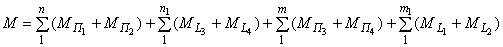 MПi - выброс загрязняющих веществ в атмосферу автомобилями, находящимися в зоне перекрестка при запрещающем движение сигнале светофора, г/км;MLi - выброс загрязняющих веществ в атмосферу автомобилями, движущимися по данной автодороге в рассматриваемый период времени, г/км;Примечание - Индексы 1 и 2 соответствуют каждому из двух направлений движения на автодороге с большей интенсивностью движения, 3 и 4 - для автодороги с меньшей интенсивностью движения.n,m - число остановок потока автотранспортных средств перед перекрестком на образующих его автодорогах за 20-минутный период времени;n1,m1 - число периодов движения потока автотранспортных средств в районе перекрестка при разрешающем движение сигнале светофора за 20-минутный период времени.Выброс загрязняющего вещества движущимся потоком автотранспортных средств на автодороге (или ее участке) с фиксированной протяженностью, г/км, рассчитывают по формуле:, где: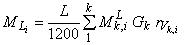 L - протяженность автодороги (или ее участка), из которой исключена протяженность очереди автомобилей перед запрещающим движение сигналом светофора, км;MLki - удельный пробеговый выброс i-го загрязняющего вещества автомобилями k-й группы, определяемый по таблице1, г/км;k - число групп автомобилей, шт.;Gk - фактическая наибольшая интенсивность движения, т.е. число автомобилей каждой из k групп, проходящих через фиксированное сечение выбранного участка автодороги в единицу времени (20 мин) в обоих направлениях по всем полосам движения;rVki - поправочный коэффициент, учитывающий среднюю скорость движения потока автотранспортных средств Vki (в километрах в час) на выбранной автодороге (или ее участке), определяемый по таблице ниже:
Таблица  Значения удельных пробеговых выбросов, загрязняющих веществ для разных групп автомобилейТаблица  Значения коэффициентов, учитывающих изменения количества выбрасываемых загрязняющих веществ в зависимости от средней скорости движенияОценка уровня экологической безопасности (опасности) произведена для автомобильных дорог, составляющих магистральную опорную сеть по показателям, приведённым в таблице ниже:Автомобильный транспорт и инфраструктура автотранспортного комплекса относится к главным источникам загрязнения окружающей среды. Основной причиной высокого загрязнения воздушного бассейна выбросами автотранспорта является увеличение количества автотранспорта, его изношенность и некачественное топливо. Отработавшие газы двигателей внутреннего сгорания содержат вредные вещества и соединения, в том числе канцерогенные. Продукты из нефти, продукты износа шин, тормозных накладок, хлориды, используемые в качестве антиобледенителей дорожных покрытий, загрязняют придорожные полосы и водные объекты.Главный компонент выхлопов двигателей внутреннего сгорания (кроме шума) - окись углерода (угарный газ) - опасен для человека, животных, вызывает отравление различной степени в зависимости от концентрации. При взаимодействии выбросов автомобилей и смесей загрязняющих веществ в воздухе могут образоваться новые вещества, более агрессивные. На прилегающих территориях к автомобильным дорогам вода, почва и растительность является носителями ряда канцерогенных веществ. Одним из направлений в работе по снижению негативного влияния автотранспорта на загрязнение окружающей среды является дальнейшее расширение использования альтернативного топлива - сжатого и сжиженного газа, благоустройство дорог, контроль работы двигателей. Автомобильный транспорт, наряду с промышленностью, является одним из основных источников загрязнения атмосферы. Доля автотранспорта в общих выбросах вредных веществ может достигать 60-80 %. Более 80 % всех выбросов в атмосферу составляют выбросы оксидов углерода, двуокиси серы, азота, углеводородов, твёрдых веществ. Из газообразных загрязняющих веществ в наибольших количествах выбрасываются окислы углерода, углекислый газ, угарный газ, образующиеся преимущественно при сгорании топлива. В больших количествах в атмосферу выбрасываются и оксиды серы: сернистый газ, сернистый ангидрид, сероуглерод, сероводород и другие. Самый многочисленным классом веществ, загрязняющих воздух Кропоткинского городского поселения Кропоткинского городского поселения, являются углеводороды.Перечень основных факторов негативного воздействия, а также, провоцирующих такое воздействие факторов при условии увеличения количестваавтомобильного транспорта на дорогах и развития транспортной инфраструктуры без учёта экологических требований:1) Отработанные газы двигателей внутреннего сгорания (далее по тексту - ДВС) содержат около 200 компонентов. Углеводородные соединения отработавших газов, наряду с токсическими свойствами, обладают канцерогенным действием (способствуют возникновению и развитию злокачественных новообразований). Таким образом, развитие транспортной инфраструктуры без учёта экологических требований существенно повышает риски увеличения смертности от раковых заболеваний среди населения.2) Отработанные газы бензинового двигателя с неправильно отрегулированным зажиганием и карбюратором содержат оксид углерода в количестве, превышающем норму в 2-3 раза. Наиболее неблагоприятными режимами работы являются малые скорости и «холостой ход» двигателя. Это проявляется в условиях большой загруженности на дорогах.3) Углеводороды под действием ультрафиолетового излучения Солнца вступают в реакцию с оксидами азота, в результате чего образуются новые токсичные продукты – фото-оксиданты, являющиеся основой «смога». К ним относятся – озон, соединения азота, угарный газ, перекиси и другие. Фото-оксиданты биологически активные, ведут к росту легочных заболеваний людей.4) Большую опасность представляет также свинец и его соединения, входящие в состав этиловой жидкости, которую добавляют в бензин.5) При движении автомобилей происходит истирание дорожных покрытий и автомобильных шин, продукты износа которых смешиваются с твердыми частицами отработавших газов. К этому добавляется грязь, занесенная на проезжую часть с прилегающего к дороге почвенного слоя. В результате образуется пыль, в сухую погоду поднимающаяся над дорогой в воздух. Химический состав и количество пыли зависят от материалов дорожного покрытия. Наибольшее количество пыли создается на грунтовых и гравийных дорогах. Экологические последствия запыленности отражаются на пассажирах транспортных средств, водителях и людях, находящихся вблизи от дороги. Пыль оседает также на растительности и обитателях придорожной полосы. Леса и лесопосадки вдоль дорог угнетаются, а сельскохозяйственные культуры накапливают вредные вещества, содержащиеся в пылевых выбросах и отработавших газах. Автотранспортные средства отечественного производства не удовлетворяют современным экологическим требованиям. В условиях быстрого роста автомобильного парка это приводит к еще большему возрастанию негативного воздействия на окружающую среду.Оценка финансирования деятельности по организации дорожного движенияФинансовой основой реализации комплексной схемы организации дорожного движения являются средства бюджетов административно-территориальных образований МО Ленинградский район. Таким образом, возможности органов местного самоуправления поселений района должны быть сконцентрированы на решении посильных задач на доступной финансовой основе (содержание, текущий ремонт дорог). Поддержание существующей инфраструктуры транспорта осуществляется за счет средств местного бюджета, а также за счет организаций, осуществляющих свою деятельность на территории поселений МО Ленинградский район.Объём бюджета муниципальных образований Ленинградского района на дорожную деятельность по состоянию на 2020 год, согласно данным предоставленным заказчиком, представлен в таблице ниже:Таблица  Бюджет МО Ленинградский район на 2020 год№ п/пПеречень основных данных и требованийОсновные данные и требования1Основание для проектированияМуниципальный контракт2Предмет контрактаРазработка комплексной схемы организации дорожного движения на территории Ленинградского района Краснодарского края.3Период2019-2034 гг.4Заказчик,Источник финансированияАдминистрация муниципального образования Ленинградский район Краснодарского края5Основные цели и задачиОбеспечение безопасности и эффективности транспортного обслуживания населенияОбеспечение доступности объектов транспортной инфраструктуры для населения и субъектов экономической деятельности в соответствии с нормативами градостроительного проектированияРазвитие транспортной инфраструктуры в соответствии с потребностями населения в передвижении, субъектов экономической деятельности – в перевозке пассажиров и грузов на территории (далее – транспортный спрос).Повышение эффективности функционирования действующей транспортной инфраструктуры.Обеспечение безопасности дорожного движения.Упорядочение и улучшение условий дорожного движения транспортных средств и пешеходов.Организация пропуска прогнозируемого потока транспортных средств и пешеходов.Повышение пропускной способности дорог и эффективности их использования.Организация транспортного обслуживания новых или реконструируемых объектов (отдельного объекта или группы объектов) капитального строительства различного функционального назначения.Снижение негативного воздействия от автомобильного транспорта на окружающую среду.6Состав работЭТАП I. ПРОВЕДЕНИЕ ТРАНСПОРТНО-СОЦИАЛЬНЫХ ИССЛЕДОВАНИЙМетодологическая подготовка и согласование проведения анкетирования и социологических опросов населения с целью выявления:Транспортного поведения (предпочтений и склонностей) в разрезах социального статуса, времени суток и сезонности, длительности и дальности перемещений, целей совершаемых перемещений;Возможности изменения предпочтений на перемещения при реализации различных сценариев развития транспортной инфраструктуры и организации дорожного движения;Оценки качества облуживания городским пассажирским транспортом по административным и транспортно-планировочным районам.Размер выборки должен составлять 400 респондентов. При этом 70% всех опрошенных должны быть автомобилистами, 25% - предпочитать общественный транспорт, 5% - велосипедисты. Анкеты и социологические опросы должны содержать ФИО и телефон каждого из респондентов для возможности проведения выборочного контроля качества.Проведение социологических опросов населения в размере выборки 400 респондентов;Анализ и обработка данных опроса;Методологическая подготовка и согласование проведения выборочного натурного количественного обследования транспортных потоков в соответствии с разработанной и утверждённой методикой.Обследование транспортно-пешеходных потоков типового буднего дня произвести в следующей последовательности:Обследование транспортных узлов в течение непрерывных 24 часов для выявления периодов пиковых нагрузок и коэффициентов суточной неравномерности транспортного движения на рассматриваемой территории в обычный будний день. Количество обследуемых узлов – 2.Обследование дополнительных транспортных узлов в течение непрерывных 12 часов для выявления тенденций транспортного движения на рассматриваемой территории с целью дальнейшей калибровки мультимодальной транспортной модели суточного движения. Количество дополнительно обследуемых узлов обычного буднего дня – 2.Обследование дополнительных транспортных узлов в периоды выявленных утренних дневных и вечерних периодов пиковой нагрузки обычного буднего дня. Количество дополнительно обследуемых узлов – 10.Обследование транспортно-пешеходных потоков типового выходного дня произвести в следующей последовательности:Обследование транспортных узлов в течение непрерывных 24 часов для выявления периодов пиковых нагрузок и коэффициентов суточной неравномерности транспортного движения на рассматриваемой территории в обычный выходной день. Количество обследуемых узлов – 2.Обследование дополнительных транспортных узлов в периоды выявленных утренних и вечерних периодов пиковой нагрузки обычного выходного дня. Количество дополнительно обследуемых узлов – 10.Обследование состава транспортных средств по типам и маркам транспорта.Исследование произвести путём видеофиксации транспортных потоков на записывающее устройство с последующей камеральной обработкой полученных результатов.Замеры интенсивности движения транспортных и велосипедных потоков выполняются с выделением объемов транспортных и велосипедных потоков по каждому разрешенному маневру (проезд в прямом направлении, поворот налево, поворот направо, разворот), в разбивке по следующим видам транспорта:Мотоциклы;Легковые автомобили и небольшие грузовики (фургоны);Легковые автомобили с прицепом;Грузовики, небольшие тяжелые грузовики, малые автобусы;Автопоезда (тягач с прицепом или полуприцепом);Автобусы;Подсчет пешеходных потоков выполняется с выделением объемов пешеходных потоков по каждому пешеходному переходу (по каждому направлению).По результатам работ Подрядчиком составляется ситуационная схема пункта учета транспорта, на которой отображается:- схематическое изображение обследуемого элемента УДС;- наименование магистралей;- количество полос для движения автотранспорта (в том числе, на местном уширении у перекрестка, при наличии);- наличие выделенной полосы для движения нерельсового городского пассажирского транспорта;- наличие выделенной полосы для движения велосипедистов (велодорожек);- расположение пешеходных переходов;- сведения о действующих на период выполнения натурного обследования режимах светофорного регулирования;– расположение оборудования для видеосъемки и направление съемки.– кол-во велосипедистов, проезжающих на перекрестке по каждому разрешенному маневру, в том числе по пешеходным переходам за утренний, дневной и вечерний часы пик;- кол-во пешеходов, осуществляющих движение по пешеходным переходам по направлениям за утренний, дневной и вечерний часы пик.Видеосъемка должна производиться при условиях отсутствия дорожно-транспортных происшествий и корректной работы объектов светофорного регулирования. В случае возникновения непредвиденных ситуаций Подрядчик осуществляет повторное обследование элемента УДС в другой день.В целях минимизации погрешности обработки замеров качество предоставляемых Подрядчиком видеоматериалов должно соответствовать следующим характеристикам:- качество видеоматериалов: формат HD;- частота кадров: не менее 30 кадров в секунду;- наличие режима ночной видеосъемки;- отсутствие бликов и видимых помех (столбов, рекламных щитов, дорожных знаков, и других объектов, перерывающих видимость транспортных потоков).Допустимая погрешность обработки замеров для каждого класса транспортных средств, пешеходов и велосипедистов не должна превышать 2 % с уровнем доверия 95% по отношению к данным видеорегистрации по каждому разрешенному маневру в течение любого 15-ти минутного интервала, а также в течение всего периода обследования.Замеры интенсивности движения транспортных средств, пешеходов и велосипедистов выполняются на объектах 3-х типов сложности в строгом соответствии с утверждёнными типами сложности:Тип сложности 1. Обследование интенсивности движения типового Т-образного перекрестка. Видеосъёмка производится одной камерой, установленной в непосредственной близости от исследуемого объектаТип сложности 2. Обследование интенсивности движения типового 4-х стороннего пересечения. Видеосъёмка производится двумя камерами, установленными на противоположных сторонах в непосредственной близости от исследуемого объекта. Объективы записывающих устройств должны быть направлены друг на друга через геометрический центр перекрёстка.Тип сложности 3. Обследование интенсивности движения на перекрестке с круговым движением или пересечением со сложной планировкой. Видеосъёмка производится из мульти роторного летательного аппарата.Проведение выборочного натурного количественного обследования транспортных потоков в соответствии с разработанной и утверждённой методикой. По результатам работ представить анализ результатов наблюдений в фактически замеренных величинах стандартного буднего дня, стандартного выходного дня и с приведением в среднегодовые значения;Методологическая подготовка и согласование проведения выборочного натурного количественного обследования пассажирских потоков в соответствии с разработанной и утвержденной методикой.- Обследование пассажирских корреспонденций выполнить методом анкетного опроса пассажиров на остановках общественного транспорта. Размер выборки должен составлять не менее 0,5% от общего количества пассажирских корреспонденций, совершаемых на общественном транспорте. Анкеты и социологические опросы должны содержать ФИО и телефон каждого из респондентов для возможности проведения выборочного контроля качества.- Обследование пассажирских потоков в сечениях улично-дорожной сети выполнить методом сплошного учёта наполнения пассажирского транспорта в течение дня. Количество исследуемых сечений – не менее 10.Проведение выборочного натурного количественного обследования пассажирских потоков в соответствии с разработанной и утвержденной методикой.Методологическая подготовка и согласование проведения анкетирования и социологических опросов транзитного и грузового транспорта с целью выявления: Объёма и пунктов притяжения транзитного и грузового транспортаОбъёма грузоперевозок;Объёма маятниковой трудовой миграции;Оценки уровня транспортного обслуживания и информационного обеспечения участников дорожного движения. Количество респондентов должно составлять не менее 1% от суточного транзитного потока. При этом 70% всех опрошенных должны быть пользователями грузового транспорта, 30% - пользователями легкового транспорта. Анкеты и социологические опросы должны содержать ФИО и телефон каждого из респондентов для возможности проведения выборочного контроля качества.Проведение социологических опросов населения;Анализ и обработка данных опроса.ЭТАП II. ХАРАКТЕРИСТИКА СУЩЕСТВУЮЩЕЙ ДОРОЖНО-ТРАНСПОРТНОЙ СИТУАЦИИ Характеристика сложившейся дорожно-транспортной ситуации выполняется на основе проведенных натурных обследований в полном соответствии с рекомендациями Распоряжения Минтранса от 28.12.16г. № НА-197-р «Об утверждении Примерной программы регулярных транспортных и транспортно-социологических обследований функционирования транспортной инфраструктуры поселений, городских округов в Российской Федерации», а также на основе исходных материалов, полученных от Заказчика:Положение территории в структуре пространственной организации субъекта Российской Федерации (прилегающих субъектов Российской Федерации).Результаты анализа имеющихся документов территориального планирования, подготовка и утверждение которых осуществляются в соответствии с Градостроительным кодексом Российской Федерации (Собрание законодательства Российской Федерации, 2005, № 1, ст. 16; 2018, № 32, ст. 5135), планов и программ комплексного социально-экономического развития муниципальных образований (при их наличии), долгосрочных целевых программ, программ комплексного развития транспортной инфраструктуры городских округов, поселений, материалов инженерных изысканийОценку социально-экономической и градостроительной деятельности территории, включая деятельность в сфере транспорта, дорожную деятельностьОценку сети дорог, оценку и анализ показателей качества содержания дорог, анализ перспектив развития дорог на территории.Для целей реализации положений данного пункта технического задания Подрядчик производит оценку уровня содержания опорной дорожной сети. Схема уровня содержания опорной сети должны быть представлена в пояснительной записке.Оценку существующей организации движения, включая организацию движения транспортных средств общего пользования, организацию движения грузовых транспортных средств, организацию движения пешеходов и велосипедистов.Для реализации данного этапа необходимо выполнить обследование эксплуатационного состояния технических средств организации дорожного движения передвижной дорожной видеолабораторией. Проезд передвижной дорожной лабораторией должен быть произведён по всем автомобильным дорогам в независимости от форм собственности Проведение обследований сопроводить видеосъёмкой улично-дорожной сети, с возможностью панорамного просмотра видеоизображения. Результаты работ данного этапа также используются для уточнения особенностей организации дорожного движения для настройки графа транспортной модели.Оценку организации парковочного пространства, оценку и анализ параметров размещения парковок (вид парковок, количество парковочных мест, их назначение, обеспеченность, заполняемость).Данные об эксплуатационном состоянии технических средств организации дорожного движения (далее - ТСОДД)Анализ состава парка транспортных средств и уровня автомобилизации муниципального района, городского округа или городского поселения на основании результатов 1 этапа работ.Оценку и анализ параметров, характеризующих дорожное движение, параметров эффективности организации дорожного движения (интенсивность дорожного движения, состав транспортных средств, средняя скорость движения транспортных средств, плотность движения транспортных средств, пропускная способность дороги, средняя задержка транспортных средств в движении на участке дороги, временной индекс, уровень обслуживания дорожного движения, показатель перегруженности дорог, буферный индекс)Оценку и анализ параметров движения маршрутных транспортных средств (вид, частота движения, скорость сообщения), результаты анализа пассажиропотоковАнализ состояния безопасности дорожного движения, результаты исследования причин и условий возникновения дорожно-транспортных происшествий (далее - ДТП). Анализ состояния безопасности дорожного движения произвести в соответствии с показателями СтратегииБезопасности дорожного движения в Российской Федерации на 2018 - 2024 годы:Показатели, характеризующие ущерб, причиненный жизни и здоровью граждан в результате дорожно-транспортных происшествий;Показатели, характеризующие дорожно-транспортные происшествия с участием пешеходов, детей, велосипедистов, водителей мопедов и мотоциклов;Показатели, характеризующие дорожно-транспортные происшествия, в которых зафиксированы недостатки улично-дорожной сети;Показатели, характеризующие дорожно-транспортные происшествия по вине водителей со стажем управления транспортными средствами до 2 лет;Показатели, характеризующие дорожно-транспортные происшествия, в которых зафиксированы технические неисправности транспортных средств;Показатели, характеризующие эффективность государственного и муниципального управления в области безопасности дорожного движения;Показатели, характеризующие своевременность оказания медицинской помощи пострадавшим в дорожно-транспортных происшествиях.Оценку и анализ уровня негативного воздействия транспортных средств на окружающую среду, безопасность и здоровье населения. Оценку уровня негативного влияния произвести на основании показателя экологической безопасности автомобильных дорог. Оценку финансирования деятельности по организации дорожного движения.Отчёт о проведении аэрофотосъёмки территории объекта. Ввиду отсутствия актуальной топографической съёмки на всю территорию, Подрядчик берёт на себя обязательства по изготовлению ортофотопланов высокого разрешения с целью дальнейшего использования в качестве подосновы для графической части комплексной схемы организации дорожного движения. Цифровая аэрофотосъемка должна быть выполнена в отсутствии снежного покрова, в благоприятные погодные условия - в ясный день, без осадков и облаков; АФС выполняется цифровой аэрофотокамерой, закрепленной на гиростабилизирующей платформе, и предназначенной для целей топографической съемки. Аэрофотоаппарат должен обладать высокими метрическими свойствами и постоянными параметрами элементов внутреннего ориентирования, значения которых должны быть получены в результате фотограмметрической калибровки камеры и отражены в паспорте аэрофотокамеры или сертификате калибровки, разрешение камеры должно быть не ниже 24 мегапикселя.Подрядчик получает все виды разрешений на право производства аэрофотосъемочных работ, а по окончании работ представляет полученные материалы АФС на контрольный просмотр в уполномоченный орган и получает соответствующие разрешения на дальнейшее их использование Заказчиком.Аэрофотоснимки должны быть получены в режиме кадровой съемки (центральная проекция), цветовой модели RGB, в формате Tiled.tiff без сжатия с динамическим диапазоном 8 bit. Совместно с аэрофотоснимками должен быть предоставлен файл уравненных линейных и угловых параметров внешнего ориентирования снимков (ЭВО).Аэрофотосъемочные работы выполнить с учетом обеспечения продольного перекрытия – 70%, поперечного – 40%. Должно быть обеспечено полное покрытие стереопарами территории объекта работ. Законтурное обеспечение стереопарами – не менее двух базисов.Аэрофотосъемка должна производиться при отсутствии облачности и высоте солнца над горизонтом не менее 25 градусов. Изображения теней от облаков, производственных дымов, блики, ореолы («глория») не должны мешать выполнению фотограмметрических работ и дешифрированию. Пропуски и разрывы фотографического изображения (отдельные облака, производственные дымы и т.п.) должны покрываться непрерывными маршрутами в пределах наименьшего съемочного участка. Повторная аэрофотосъемка в этом случае проводится в течении ближайшего съемочного дня той же аэрофотокамерой.Аэрофотоснимки должны иметь резкое и хорошо проработанное изображение без   дефектов по всему полю. Если позволяют погодные условия, допускается проведение аэросъемки под сплошной высокой облачностью.В качестве опознаков следует выбирать предметы и контура местности, однозначно дешифрируемые на аэрофотоснимках - дорожная разметка, четкая смена покрытия, угол бетонных плит, углы фундаментов (при этом высота точки относительно земной поверхности должна указываться отдельно и не превышать 0.3 м). Не допускается использовать в качестве опознаков объекты, имеющие вертикальную высоту (столбы ЛЭП, углы заборов и пр.). Допускается в качестве опознаков использовать наклонные столбы ЛЭП (подкосы).Точность определения опознаков должна быть не хуже 0,2 м в плане и 0,1 м по высоте.Должно быть произведено фотографирование каждого опознака с 4х сторон, при этом один из снимков должен отображать измеренную точку крупным планом для однозначного понимания точки измерения, а остальные служат для уверенного опознавания данной точки на аэрофотоснимке. По результатам составляется абрис (фотоабрис) с обязательным указанием точки измерения на снимках.ЭТАП III. МОДЕЛИРОВАНИЕ ТРАНСПОРТНО-ПЕШЕХОДНЫХ ПОТОКОВСоздание базовой моделиРазработка и согласование с Заказчиком транспортного районирования, выполненного на базе полученных исходных данных и проведенных обследований. Количество транспортных районов – 15.  Базовая транспортная модель создаётся для суточной среднегодовой загрузки дорожной сети.Согласование методики и создание модели расчёта спроса на транспорт.Согласование методики и создание модели расчёта спроса перемещений на кордонных районах.Ввод социально-экономической статистики транспортных районов.Оцифровка улично-дорожной сети и атрибутов отрезков (количество полос, пропускная способность, разрешенные виды транспорта), узлов и ОДД (разрешенные и запрещенные маневры, наличие светофорной сигнализации) на пересечениях для легкового и грузового транспорта.Ввод маршрутной сети, остановок и интервалов движения общественного транспорта.Логический свод остановок в пересадочные узлы.Ввод результатов замеров интенсивности движения автотранспорта и данных о рассчитанных пассажиропотоках транспортную модель.Расчёт перераспределения транспортных потоков.Калибровка среднегодовой транспортной модели по показателям интенсивности движения, результатов социологических исследований, результатов замеров пассажиропотока. Необходимый коэффициент корреляции должен составлять не менее 0,9;Согласование методики и создание модели расчёта спроса на транспорт в периоды утренних и вечерних пиковых нагрузок. Калибровка утренней пиковой транспортной модели по показателям интенсивности движения, результатов социологических исследований, результатов замеров пассажиропотока. Необходимый коэффициент корреляции должен составлять не менее 0,9;Калибровка вечерней пиковой транспортной модели по показателям интенсивности движения, результатов социологических исследований, результатов замеров пассажиропотока. Необходимый коэффициент корреляции должен составлять не менее 0,9;Оценка качества функционирования транспортной системы на основании исследования и сравнения существующих методов оценки качества с обоснованием и выбором оптимальной методики.Разработка вариантов моделей прогнозных летРазработка вариантов транспортной макромодели прогнозных лет на основании существующих планов и прогнозов социально-экономического развития, в т.ч.- разработка варианта транспортной модели на сверхсрочную перспективу (1-2 года)- разработка варианта транспортной модели на краткосрочную перспективу (3-5 лет)- разработка варианта транспортной модели на среднесрочную перспективу (6-10 лет)- разработка варианта транспортной модели на долгосрочную перспективу (10-15 лет)Разработка вариантов транспортной макромодели прогнозных лет должно включать в себя: Ввод изменений социально-экономической статистики транспортных районов на расчетный срок; Ввод изменений улично-дорожной сети и атрибутов отрезков, узлов и ОДД на пересечениях для легкового и грузового транспорта;Ввод изменений маршрутной сети общественного транспорта;Расчёт перераспределения транспортных, пассажирских и грузовых потоков на летний период.Расчёт перераспределения транспортных, пассажирских и грузовых потоков на период межсезонья.Оценка качества функционирования транспортной системы на прогнозные периоды.Разработанная транспортная модель (макромодель) должна удовлетворять следующим требованиям:Учитывать распределение между видами транспорта по типам перемещения;Учитывать распределение между видами общественного транспорта;Учитывать распределение дальности перемещения и время в пути по типам перемещения;Среднее относительное отклонение значений рассчитанных интенсивностей движения и пассажиропотоков базового года не должны превышать 15% от среднегодовой интенсивности движения и пассажиропотоков на сеченияхКоэффициент корреляции рассчитанных и определенных по результатам замеров значений не должен быть меньше 0,9;Выполнять расчёт матриц затрат на перемещения по различным видам затрат для различных видов транспорта (время в пути при свободном потоке, время в пути с учётом загруженности улично-дорожной сети, скорость при свободном потоке, скорость с учетом загруженности улично-дорожной сети, длина поездки и другие);Выполнять расчёт матриц корреспонденций с детализацией по видам транспорта и целям поездки;Выполнять расчёт интенсивности движения транспортных средств и пассажиропотоков в различных видах общественного транспорта с детализацией по маршрутам на всех участках графа улично-дорожной сети на основе информации о характеристиках сети и матриц корреспонденций;Обеспечивать возможность автоматизированного статистического анализа сравнения данных замеров интенсивности движения (пассажиропотоков) и модельных значений с последующим отображением результатов в табличном и графическом виде.Разработанная транспортная модель (макромодель) также должна обеспечивать возможность проведения анализа и визуализации:Интенсивности движения по различным видам транспорта и пассажиропотоков по различным видам общественного транспорта и маршрутам;Источников и целей транспортного и пассажиропотока проходящего через отдельные участки графа УДС;Транспортных и пассажирских потоков в узлах графа УДС с отображением всех разрешенных направлений движения и значениями объёмов потоков на них;Результаты алгоритма поиска кратчайшего пути для ИТ по сети между двумя узлами или районами с учетом различных критериев (время в пути при свободном потоке, время в пути с учетом загрузки участков сети, расстояние и т.д.);Результаты алгоритма поиска кратчайшего пути для ОТ по сети между двумя узлами, районами или зонами остановок с учетом различных критериев (время в пути, расстояние, вид общественного транспорта);Различия в значениях атрибутов двух состояний сети, для сравнения, например, нагрузки транспортного движения в двух сценариях одной модели транспортного движения;Диаграмм «Паук», в которых для выбранных сегментов спроса отфильтрованы те пути, которые используют объекты сети, выделенные пользователем (узлы, отрезки, районы, пункты остановок, зоны остановки и остановки);Диаграмм «Паук» для анализа нагрузок в сети по типам движения (внутреннее движение, движение из источника, движение в цель, сквозное движение, внешнее движение или объездное движение);изохрон для классификации достижимости объектов сети и для сравнения времени поездки в ИТ и ОТ, а также отображения временной доступности различных участков графа УДС на индивидуальном или общественном транспорте. Списков всех типов объектов сети, которые обеспечивают изображение значений всех атрибутов какого-либо объекта сети в табличной форме;Изображения диаграмм и таблиц со значениями заданных атрибутов на карте;Статистики анализа качества перераспределения, например, коэффициент корреляции между объёмами потоков, рассчитанными в перераспределении, и наблюдаемыми значениями;Диаграмм в виде столбцов для отображения различных свойств в различных временных промежутках (например, интенсивность движения на отрезке в течение суток по часам);Характеристик условий движения (скорость, время поездки, уровни загрузки) для различных видов транспорта по дугам графа и по выбранным маршрутам движения;Интегральные (агрегированные) характеристики функционирования транспортного комплекса для отдельных зон и всего города (средняя скорость, затраты времени на передвижения и т.д.);Возможность автоматизированной проверки на ошибки в построении графа улично-дорожной сети (целостность графа сети).Микромоделирование транспортно-пешеходных потоковМатематическое микромоделирование транспортных и пешеходных потоков выполняется на участках систематического образования заторовых ситуаций, узлах УДС со светофорным регулированием, узлах, на которых по результатам анализа интенсивности транспортного и пешеходного движения необходимо устройство новых светофорных объектов. Моделирование транспортных процессов выполнить в специализированном программном обеспечении. Количество участков моделирования – 1. Произвести оценку качества, эффективности и безопасности организации дорожного движения на рассмотренных узлах на основании исследования и сравнения существующих методов оценки качества с обоснованием и выбором оптимальной методики.Математическая модель транспортных потоков (микромодель) должна позволять:Проводить оценку влияния типа пересечения улиц и дорог на пропускную способность (нерегулируемый перекрёсток, регулируемый перекрёсток, круговое движение, ж/д переезд, развязка в разных уровнях);Выполнять проектирование, тестирование и оценка влияния режима работы светофора на характер транспортного потока;Выполнять оценку транспортной эффективности предложенных мероприятий; Выполнять анализ управления дорожным движением на автострадах и городских улицах, отдельных полосах; Выполнять анализ возможности предоставления приоритета общественному транспорту и мероприятия, направленные на приоритетный пропуск отдельных видов транспортных средств;Выполнять анализ влияния управления движением на ситуацию в транспортной сети (регулирование притока транспорта, изменение расстояния между вынужденными остановками транспорта, проверка подъездов, организация одностороннего движения и выделенных полос для движения ОТ); Выполнять анализ пропускной способности больших транспортных сетей (например, сети автомагистралей или городской УДС) при динамическом перераспределении транспортных потоков (необходимо, например, при планировании перехватывающих парковок); Выполнять детальную имитацию движения каждого участника движения; Выполнять моделирование остановок ОТ с учетом их взаимного влияния;Выполнять автоматизированную оптимизацию организации дорожного движения и режимов светофорного регулирования Выполнять расчет аналитических показателей, построение графика (в Microsoft Excel) временной загрузки сети и т.п. в составе:Средняя скорость движения;Среднее время в пути;Среднее время задержки транспортного средства.ЭТАП IV. РАЗРАБОТКА ПРОГРАММЫ ВЗАИМОУВЯЗАННЫХ МЕРОПРИЯТИЙ КОМПЛЕКСНОЙ СХЕМЫ ОРГАНИЗАЦИИ ДОРОЖНОГО ДВИЖЕНИЯ (КСОДД)В рамках данного этапа должно быть выполнено:Разработка перечня мероприятий (инвестиционных проектов) по проектированию, строительству, реконструкции объектов транспортной инфраструктуры предлагаемого к реализации варианта развития транспортной инфраструктуры, технико-экономических параметров объектов транспорта, очередность реализации мероприятий (инвестиционных проектов).Оценка объемов и источников финансирования мероприятий (инвестиционных проектов) по проектированию, строительству, реконструкции объектов транспортной инфраструктуры предлагаемого к реализации варианта развития транспортной инфраструктуры.Оценка объемов финансирования должна включать расчет стоимость реализации мероприятий, в том числе стоимость проектно-изыскательских и строительно-монтажных работ с указанием сроков проведения таких работ и источников их финансированияОчередность реализации мероприятий по организации дорожного движения должна включать предложения по срокам их внедрения на основе оценки степени влияния таких мероприятий на параметры эффективность организации дорожного движения для территории, в отношении которой осуществляется разработка КСОДДОценка эффективности мероприятий по организации дорожного движения предлагаемого к реализации варианта развития транспортной инфраструктуры.Оценка эффективности мероприятий по ОДД включает:- прогноз основных показателей безопасности дорожного движения (количество дорожно-транспортных происшествий, пострадавших в них граждан, транспортных средств, водителей транспортных средств; нарушителей правил дорожного движения, административных правонарушений и уголовных преступлений в области дорожного движения; - количество дорожно-транспортных происшествий с участием пешеходов, детей, велосипедистов, водителей мопедов и мотоциклов; количество дорожно-транспортных происшествий, в которых зафиксированы недостатки улично-дорожной сети; количество дорожно-транспортных происшествия, в которых зафиксированы технические неисправности транспортных средств; количество своевременно оказанной медицинской помощи пострадавшим в дорожно-транспортных происшествиях);- прогноз параметров, характеризующих дорожное движение (интенсивность дорожного движения, состав транспортных средств, средняя скорость движения транспортных средств, плотность движения транспортных средств);- прогноз параметров эффективности организации дорожного движения (пропускная способность дорог, средняя задержка транспортных средств в движении, временной индекс, уровень обслуживания дорожного движения, показатель перегруженности дорог, буферный индекс);- прогноз негативного воздействия объектов транспортной инфраструктуры на окружающую среду и здоровье населения (показатель экологической безопасности автомобильных дорог);- ожидаемый эффект от внедрения мероприятий по организации дорожного движения.Оценка ожидаемого эффекта от внедрения мероприятий производится на основании сравнения значений текущих показателей безопасности ДД, параметров ДД, параметров эффективности ОДД, экологической безопасности с их прогнозируемыми значениями на расчётный срок. Формирование электронного банка дорожных данныхВ рамках выполнения данного этапа работ необходимо сформировать электронный банк дорожных данных. Банк дорожных данных должен представлять собой геоинформационную систему, разработанную на базе соответствующего российского программного обеспечения. В банке дорожных данных должна храниться информация по автомобильным дорогам и мостовым сооружениям, необходимая для оценки состояния дорог и мостов и принятия управленческих решений. Все данные должны иметь возможность привязки к сквозному пикетажу, километровым столбам и географическим координатам. Иметь жесткое разделение данных по годам обследования. Включать текстовую, видео, аудио и картографическую информацию. Иметь возможность добавления схем, чертежей, пояснительных записок, таблиц и текстовых документов любого формата, включая файлы круговой панорамной съемки. Иметь функционал, позволяющий пользователю определять список «избранных» таблиц для всех программ информационной системы, а также механизм выбора столбцов и полей, отображаемых в формах ввода, с возможностью сохранения данных настроек в виде пользовательских шаблонов.Программа по вводу, редактированию и просмотру данных должна включать в себя: инструменты ввода, редактирования, дублирования, копирования и удаления объектов (характеристик); инструменты разбиения, смещения, сжатия, растяжения данных и реверса участка дороги; систему проверок корректности ввода данных; возможность настройки шаблона таблиц.Программа для просмотра данных и составления отчетной документации должна иметь: инструменты поиска, сортировки и фильтрации информации, инструменты настройки сценария экспорта и печати, шаблона отображения данных и др. Для всех таблиц базы данных должен быть реализован механизм формирования графиков и диаграмм состояния объектов, элементов, участков и т.п. в зависимости от настроек пользователя и требуемых для анализа характеристик.Программа для администрирования базы данных должна иметь инструменты: ведения справочников базы данных, работы с временными срезами (копирование, перемещение и удаление данных по всем или выбранным таблицам БД в разрезе нескольких автомобильных дорог), функции дублирования, удаления сжатия, растяжения, объединения и смещения дорог и мостов, оценка актуальности данных по дорогам и мостам в соответствии с требованиями нормативных документов и действующего законодательства (поиск дорог, где требуется проведение повторной диагностики, паспортизации и инвентаризации, поиск проектов ТС ОДД, требующих корректировки или новой разработки и т.п.), инструменты распределения доступа к данным и функциям программного обеспечения (должны быть предусмотрены четыре основные категории доступа: пользователь, оператор, продвинутый оператор, администратор) и т.п.Формы отчетных документов, создаваемые в программе по паспортизации автомобильных дорог и искусственных сооружений, должны соответствовать «Инструкции по техническому учёту и паспортизации автомобильных дорог общего пользования» (ВСН 1-83), мостовых сооружений - «Инструкции по проведению осмотров мостов и труб на автомобильных дорогах» (ВСН 4-81), а также включать возможность формирования дополнительных ведомостей:Карточки на объекты дорожного сервиса;Карточки на наружную рекламу;Развёрнутый и сокращенный вариант карточки на водопропускные трубы;Ведомости привязки автобусных остановок, границ муниципальных образований, границ населенных пунктов, съездов и содержать в себе информацию о местоположении объекта, расположении на дороге, географическую координату и фотоизображение.Программа для формирования отчетов по диагностике должна позволять вести расчет основных показателей ТЭС АД: коэффициенты расчетной скорости (Крс1-Крс10), показатель эксплуатационного содержания, показатель качества, показатель инженерного оборудования и обустройства, комплексный показатель ТЭС; формировать отчетные ведомости о выполненной диагностике автомобильных дорог; назначать ремонтные мероприятия на основе оценки транспортно-эксплуатационного состояния а/д.Программа для формирования линейных графиков должна обеспечивать расчёт основных транспортно-эксплуатационных показателей на основе правил диагностики и оценки состояния автодорог и представлять результаты расчета в графическом виде.Линейный график помимо стандартных линий, входящих в шаблон графика для паспорта и графика оценки транспортно-эксплуатационного состояния, должен включать в себя следующие дополнительные линии: график занимаемых земель, линию обустройства, линию фактически выполненных и планируемых ремонтов, линию рекламы, линию степени опасности участка концентрации ДТП, линию типа участка концентрации ДТП, линию участков повышенной трудности содержания.Программа должна обеспечивать возможность интерактивного редактирования линий графика: настройка текста, отображаемых элементов (цвет, шрифт, горизонтальное вертикальное расположение), перемещение элементов внутри линий и др. Настройки должны применять как к отдельным элементам графика, так и группе элементов. Все настройки должны сохраняться в виде пользовательских шаблонов с хранением их на сервере базы данных.Программа анализа состояния сети автомобильных дорог и искусственных сооружений должна позволять вести многоуровневый поиск информации по всем таблицам базы данных в разрезе сети подведомственных дорог, обеспечивать оперативный отбор (фильтрацию) а/д и мостов по местоположению и органу управления, категории, интенсивности движения, типу покрытия, техническому состоянию, году обследования, подрядчику, эксплуатационной категории, выявлять участки автомобильных дорог с неудовлетворительными транспортно-эксплуатационными характеристиками, сохранять созданный запрос в виде шаблона. Должна быть обеспечена возможность объединения данных из разных таблиц АБДД при просмотре информации по характеристикам и объектам автомобильной дороги, а также возможность группировки данных внутри таблиц по задаваемому пользователем параметру.В программном модуле по оценке уровня безопасности дорожного движения должны автоматизировано определяться участки концентрации ДТП на выбранную сеть подведомственных дорог, тип и степень их опасности.После формирования автоматизированного банка дорожных данных (далее – АБДД) Подрядчик обязан произвести настройку доступа к АБДД на рабочих местах Муниципального заказчика посредством сети «Интернет», настроить распределение ролей пользователей для разграничения доступа к различным приложениям, входящим в состав АБДД, и их функциональным возможностям. Произвести первоначальную настройку приложений, входящих в состав АБДД, включающую в себя настройку шаблонов отображения табличной информации и линейных графиков, провести 10-ти часовое обучение специалистов Заказчика по работе с АБДД. При сдаче работ Подрядчик обязан с использованием программных средств АБДД продемонстрировать Заказчику корректность заполнения базы данных АБДД, наглядно продемонстрировать Заказчику в АБДД наличие заполненных данных в таблицах.Подрядчик имеет право приступить к выполнению работ только после составления и подписания совместно с Заказчиком актов:о наличии у Подрядчика лицензионного автоматизированного банка дорожных данных и программного обеспечения, имеющего сходные качественные и количественные характеристики, в соответствии с описанием представленным выше;о соответствии предъявленного Подрядчиком технологического и измерительного оборудования составу (содержанию) работ, предусмотренных настоящей технической частью, а также о его исправности.Разработка картографического материала (схемы)Разработка картографического материала (схемы).Схемы в составе КСОДД разрабатываются на ортофотоплане высокого разрешения в масштабе 1:2000, 1:5000, 1:10000, 1:20000(для локальных мероприятий по согласованию с Заказчиком разрабатываются ПОДД в масштабе 1:500) в зависимости от размеров территории, в отношении которой осуществляется разработка КСОДД, и которая должна характеризовать застройку территории и развитие транспортной инфраструктуры, ожидаемые на расчетный срок проектирования (в соответствии с утвержденными документами территориального планирования и документацией по планировке территории).Формирование паспорта КСОДДПаспорт КСОДД, включающий наименование КСОДД, основания для разработки КСОДД, наименование заказчика и разработчиков КСОДД, места их нахождения, цели и задачи КСОДД, показатели оценки эффективности организации дорожного движения, сроки и этапы реализации КСОДД, описание запланированных мероприятий по организации дорожного движения, объемы и источники их финансирования.Формирование комплексной схемы организации дорожного движения.В рамках данного этапа оформляются результаты предыдущих этапов работ.7Перечень передаваемой документацииРезультаты сбора исходных данных должны быть предоставлены как в составе бумажной версии, так и в электронном виде.Исполнитель передаёт Заказчику результаты оказанных услуг в количестве 2 (двух) экземпляров на бумажном носителе и в одном экземпляре на электронном носителе:- отчет о научно-исследовательской работе по разработке КСОДД с пояснительной запиской и приложениями (материалы, собранные при обследование и получении исходных данных для выполнения работ; официальные письма направленные и полученные в ходе согласования КСОДД; графические цветные карты (схемы) чертежных форматов).В электронном виде Исполнитель передает Заказчику следующие материалы:Видеоматериалы проведенных натурных обследований в формате *.avi;Презентационные и графические материалы (презентация в формате MS PowerPoint, *.pdf, *.ppt, *.pptx, *.dwg; ролики, демонстрирующие в режиме «реального времени» движение транспортных потоков).Транспортные макромодели в виде файл-версии текущей и перспективной ситуации, формат *.ver.Транспортные микромодели в виде файл-версии рассматриваемой ситуации, формат *.inp.Файлы макро- и микромоделей выбранных сценариев должны быть совместимы с программным обеспечением PTVVISUM 18.0 и PTV VISSIM 11.0 (или аналогичное);Shape-файлы геоинформационной системы в формате *.shx8Срок выполнения работНе позднее 80 рабочих дней с даты заключения контракта.9Исходная информацияДокументы территориального планирования.Имеющиеся материалы инженерных изысканий, результаты исследования существующих и прогнозируемых параметров дорожного движения;Общие сведения:Генеральный план;Численность населения с динамикой за последние пять лет;Данные по трудовой миграции населения за последние пять лет;Основные топографические данные (максимальный перепад высот, предельные уклоны на дорогах);Основные экологические характеристики (уровень шума, концентрация вредных веществ в атмосфере).Сведения о классификации и характеристике дорог, дорожных сооружений (муниципальных, краевых и федеральных):Планировочная организация сети дорог на текущий период и на расчетный срок разработки КСОДД;Общая протяженность дорог, в том числе с твердым покрытием;Плотность сети дорог;Технические параметры дорог (тип дорожного покрытия, ширина проезжей части, наличие разделительных полос, защитных полос, велосипедных полос и дорожек, тротуаров, ширина в красных линиях, продольные уклоны, наличие и характеристика искусственного освещения);Наличие и характеристика дорожных обходов территории, характеристика дорожных подходов;Расположение и характеристика мостов, путепроводов, железнодорожных переездов, внеуличных пешеходных переходов;Сведения о сетях инженерно-технического обеспечения (в соответствии с запросом Исполнителя);Характеристика транспортной инфраструктуры:Численность парка автомобилей за последние пять лет, в том числе по категориям транспортных средств (грузовые, легковые, автобусы), основные маршруты движения грузового транспорта, расположение складов и пр. на территории, в отношении которой осуществляется разработка КСОДД;Имеющиеся сведения по интенсивности дорожного движения, уровню загрузки дорог движением, скорости сообщения и доли транзитного движения;Общие данные по движению маршрутных транспортных средств, включающие в себя: схему маршрутов, вид транспорта, вид подвижного состава, суточный выпуск транспортных средств на линию, минимальный интервал движения на маршруте, расположение станций пассажирского железнодорожного транспорта;Перечень и контактная информация предприятий в сфере пассажирских перевозок на территории, в отношении которой осуществляется разработка КСОДД, и с указанием обслуживаемых маршрутов, подвижного состава и пассажиропотоков;Имеющаяся информация о назначении, емкости и расположении парковок (парковочных мест);Объемы пассажирских перевозок по маршрутам общественного транспорта.Сведения об организация дорожного движения: размещение и наименование ТСОДД (дорожные знаки и разметка, светофоры (паспорта светофорных объектов), дорожные и пешеходные ограждения, направляющие устройства, дорожные контроллеры, детекторы транспорта, островки безопасности, искусственные неровности).Данные о ДТП в динамике за период не менее трех лет:Общее количество ДТП, погибших, раненых;Участки концентрации ДТП;Анализ причин и условий, способствующих ДТП;Распределение ДТП по видам;Распределение ДТП по времени свершения: по месяцам, часам суток;Распределение ДТП по местам совершения: на перекрестках, на перегонах.Сбор исходных данных осуществляется силами Подрядчика. Заказчик оказывает посильную помощь.10Согласование результатов выполненных работРезультаты выполненных работ должны быть согласованы:1) с органами местного самоуправления муниципальных районов, городских округов или городских поселений, имеющих общую границу с муниципальными районами, городскими округами или городскими поселениями, в отношении которых ведется разработка таких схем;2) с органом государственной власти субъекта Российской Федерации, уполномоченным в области организации дорожного движения;3) с федеральным органом исполнительной власти, осуществляющим функции по оказанию государственных услуг и управлению государственным имуществом в сфере дорожного хозяйства, либо подведомственными ему федеральными государственными учреждениями при наличии на указанной территории автомобильных дорог федерального значения;4) с органами и организациями, перечень которых установлен нормативным правовым актом субъекта Российской Федерации.5) с департаментом по архитектуре и градостроительству Краснодарского края (Утверждён постановлением главы администрации (губернатора) Краснодарского края от 06.09.2019 г. №603) (согласование производит Заказчик, устранения замечаний осуществляется Исполнителем).11Нормативно-правовая база для выполнения работТР ТС 014/2011 Безопасность автомобильных дорогПравила дорожного движения Российской ФедерацииПостановление Правительства Российской Федерации от 28 сентября 2009 г. №767 «О классификации автомобильных дорог в Российской Федерации».Федеральный закон "Об организации дорожного движения в Российской Федерации и о внесении изменений в отдельные законодательные акты Российской Федерации" от 29.12.2017 N 443-ФЗПриказ Министерства транспорта РФ от 26 декабря 2018 г. № 480 «Об утверждении Правил подготовки документации по организации дорожного движения»Федеральный закон от 27.07.2006 № 149-ФЗ «Об информации, информационных технологиях и о защите информации»«Правила определения основных параметров дорожного движения и ведения их учета», утвержденных постановлением Правительства Российской Федерации от 16.11.2018 № 1379Приказ Минтранса России от 12.01.2018 № 10 «Об утверждении Требований к организации движения по автомобильным дорогам тяжеловесного и (или) крупногабаритного транспортного средства»Федеральный закон от 27.12.2002 № 184-ФЗ «О техническом регулировании»ГОСТ Р 52289-2004.Технические средства организации дорожного движения СП 34.13330.2012 Автомобильные дороги. Актуализированная редакция СНиП 2.05.02-85.ГОСТ Р 52398-2005 Классификация автомобильных дорог.ГОСТ Р 52399-2005 Геометрические элементы автомобильных дорог.ГОСТ Р 52290-2004 Технические средства организации дорожного движения. Знаки дорожные. Общие технические требованияГОСТ Р 52605-2006 «Технические средства организации дорожного движения. Искусственные неровности. Общие технические требования. Правила применения».ГОСТ Р 52607-2006 «Технические средства организации дорожного движения. Ограждения дорожные удерживающие боковые для автомобилей. Общие технические требования».ГОСТ 32753-2014 "Дороги автомобильные общего пользования. Покрытия противоскольжения цветные. Технические требования".ГОСТ 32865-2014 "Дороги автомобильные общего пользования. Знаки переменной информации. Технические требования".ГОСТ Р 52766-2007 "Дороги автомобильные общего пользования. Элементы обустройства. Общие требования".  ГОСТ Р 52875-2007 "Указатели тактильные наземные для инвалидов по зрению. Технические требования".  ГОСТ Р 50970-2011 "Технические средства организации дорожного движения. Столбики сигнальные дорожные. Общие технические требования. Правила применения".  ГОСТ Р 50971-2011 "Технические средства организации дорожного движения. Световозвращатели дорожные. Общие технические требования. Правила применения".  ГОСТ Р ИСО 23600-2013 "Вспомогательные технические средства для лиц с нарушением функций зрения и лиц с нарушением функций зрения и слуха. Звуковые и тактильные сигналы дорожные светофоров".  Приказ Министерства транспорта РФ от 26 декабря 2018 г. № 480 «Об утверждении Правил подготовки документации по организации дорожного движения»ГОСТ 32965-2014 «Методы учета интенсивности движения транспортного потока».ГОСТ 32758-2014 Дороги автомобильные общего пользования. Временные технические средства организации дорожного движения. Технические требования и правила примененияГОСТ 32759-2014 Дороги автомобильные общего пользования. Дорожные тумбы. Технические требованияГОСТ 32838-2014 Дороги автомобильные общего пользования. Экраны противоослепляющие. Технические требованияГОСТ 32843-2014 Дороги автомобильные общего пользования. Столбики сигнальные дорожные. Технические требованияГОСТ 32846-2014 Дороги автомобильные общего пользования. Элементы обустройства. КлассификацияГОСТ 32865-2014 Дороги автомобильные общего пользования. Знаки переменной информации. Технические требованияГОСТ 32866-2014 Дороги автомобильные общего пользования. Световозвращатели дорожные. Технические требованияГОСТ 32944-2014*. Дороги автомобильные общего пользования. Пешеходные переходы. Классификация. Общие требованияГОСТ 32945-2014 Дороги автомобильные общего пользования. Знаки дорожные. Технические требованияГОСТ 32947-2014 Дороги автомобильные общего пользования. Опоры стационарного электрического освещения. Технические требованияГОСТ 32948-2014 Дороги автомобильные общего пользования. Опоры дорожных знаков. Технические требованияГОСТ 32953-2014 Дороги автомобильные общего пользования. Разметка дорожная. Технические требованияГОСТ 32964-2014 Дороги автомобильные общего пользования. Искусственные неровности сборные. Технические требования. Методы контроляГОСТ 32965-2014 Дороги автомобильные общего пользования. Методы учета интенсивности движения транспортного потокаГОСТ 33025-2014 Дороги автомобильные общего пользования. Полосы шумовые. Технические условияГОСТ 33062-2014 Дороги автомобильные общего пользования. Требования к размещению объектов дорожного и придорожного сервисаГОСТ 33144-2014 Дороги автомобильные общего пользования. Дорожные зеркала. Технические требованияГОСТ 33150-2014 Дороги автомобильные общего пользования. Проектирование пешеходных и велосипедных дорожек. Общие требованияГОСТ 33385-2015 Дороги автомобильные общего пользования. Дорожные светофоры. Технические требованияМетодические рекомендации по разработке и реализации мероприятий по организации дорожного движения. Использование программных продуктов математического моделирования транспортных потоков при оценке эффективности проектных решений в сфере организации дорожного движения.Распоряжение Министерства транспорта РФ от 28 декабря 2016 года № НА-197-р «Об утверждении Примерной программы регулярных транспортных и транспортно-социологических обследований функционирования транспортной инфраструктуры поселений, городских округов в Российской Федерации».Методические рекомендации по разработке и реализации мероприятий по организации дорожного движения. Повышение эффективности использования кольцевых развязок.Методические рекомендации по разработке и реализации мероприятий по организации дорожного движения. Организация динамической маршрутизации транспортных потоков.Методические рекомендации по разработке и реализации мероприятий по организации дорожного движения. Методы успокоения движения.Методические рекомендации по разработке и реализации мероприятий по организации дорожного движения. Организация дорожного движения на регулируемых пересечениях.Наименование КСОДД«Разработка комплексной схемы организации дорожного движения на территории МО Ленинградский район»Основание для разработкипункт 4 «б» Перечня поручений Президента РФ по итогам заседания президиума Государственного совета от 14 марта 2016 г. № Пр-637; Ст.17 Федерального закона от 29.12.2017 № 443-ФЗ «Об организации дорожного движения в Российской Федерации»Наименование заказчикаАдминистрация муниципального образования Ленинградский район Краснодарского краяНаименование разработчика КСОДДОбщество с ограниченной ответственностью «Магистральсервис»Цели и задачи КСОДДЦелью Программы является комплексное развитие транспортной инфраструктуры Ленинградский район, обеспечивающее доступность объектов транспортной инфраструктуры, а также безопасное, качественное и эффективное транспортного обслуживание населения и субъектов экономической деятельности на территории района.Задачами Программы являются:сбалансированное с градостроительной деятельностью развитие транспортной инфраструктуры Ленинградский район;развитие сети дорог на территории Ленинградский район;развитие инфраструктуры пешеходного и велосипедного передвижения;развитие инфраструктуры для грузового транспорта.Показатели оценки эффективности организации дорожного движенияПротяженность улично-дорожной сети Ленинградский район, км;- Плотность улично-дорожной сети в административных границах территории, км/км2;- количество искусственных дорожных сооружений, ед.;- протяженность автомобильных дорог, работающих в режиме перегрузки, км;- доля автомобильных дорог, работающих в режиме перегрузки, %;- протяженность автобусной сети, км;- среднее время реализации корреспонденции на общественном транспорте, мин.;- среднее время реализации корреспонденции на индивидуальном транспорте, мин.;- количество пассажиров, перевезенных транспортом общего пользования, тыс. пасс./год;- социальный риск, количество погибших на 100 тыс. чел. населения;Этапы и сроки реализации КСОДДСрок реализации Программы КСОДД 2020 – 2034 гг.:I этап: 2020 – 2024 гг. II этап: 2025 – 2029 гг. III этап: 2030 – 2034 гг.Укрупненное описание запланированных мероприятий по организации дорожного движенияПовышение уровня пропускной способности дорог путем проведения мероприятий по реконструкции, ремонту и содержанию автомобильных дорог.Развитие улично-дорожной сети района путем строительства автомобильных дорог, в том числе способствующих выведению транзитного транспорта за пределы населенных пунктов.Развитие пешеходной инфраструктуры путем организации пешеходных переходов в местах сложившейся траектории движения пешеходов, а также ремонта тротуаров.Создание комфортных условий для перемещения на общественном транспорте путем обновления подвижного состава автопарка, а также приведения остановочных пунктов к нормативным требованиям.Оптимизация системы мониторинга путем установки детекторов транспорта в соответствии с утвержденным Порядком мониторинга автомобильных дорог.Создание благоприятных условий для маломобильных групп населения путем внедрения низкопольных маршрутных транспортных средств, а также строительства пандусов на территории пешеходных зон и на подходах к ним.Обеспечение безопасных маршрутов движения детей к образовательным учреждениям путем установки комплектов освещения со светофором Т7, установки искусственных дорожных неровностей и пр.Организация движения грузового транспорта на территории муниципального образования путем разработки перспективной схемы движения ГТ.Создание условий для упорядоченного движения транспортных средств по проезжей части путем нанесения горизонтальной дорожной разметки.Создание условий для принудительного соблюдения правил дорожного движения путем установки камер фиксации нарушений ПДД.Объемы и источники финансированияМестный бюджет - 237,96 млн.руб.Региональный бюджет – 2740,34 млн.руб.Внебюджетные средства – 42 млн.руб.№ п/пАдминистративно-территориальная единицаЦентр муниципального образованияКоличество населенных пунктовБелохуторское сельское поселениех. Белый1Восточное сельское поселениепос.Бичевый5Западное сельское поселениех.Западный2Коржовское сельское поселениех.Коржи1Крыловское сельское поселениест.Крыловская1Куликовское сельское поселениех.Куликовский1Ленинградское сельское поселениест.Ленинградская4Новоплатнировское сельское поселениест.Новоплатнировская2Новоуманское сельское поселениепос.Октябрьский5Образцовское сельское поселениепос.Образцовый4Первомайское сельское поселениепос.Первомайский4Уманское сельское поселениепос.Уманский3№ п/пМероприятиеТехническая характеристика Срок реализацииСхема территориального планирования Краснодарского краяСхема территориального планирования Краснодарского краяСхема территориального планирования Краснодарского краяСхема территориального планирования Краснодарского краяПеречень автомобильных дорог регионального или межмуниципального значения, планируемых к реконструкцииПеречень автомобильных дорог регионального или межмуниципального значения, планируемых к реконструкцииПеречень автомобильных дорог регионального или межмуниципального значения, планируемых к реконструкцииПеречень автомобильных дорог регионального или межмуниципального значения, планируемых к реконструкциист-ца Стародеревянковская – ст-ца Ленинградская – ст-ца Кисляковская38,870 кмдо 2030 г.ст-ца Староминская – ст-ца Ленинградская – ст-ца Павловская38,223 кмдо 2030 г.ст-ца Челбасская – ст-ца Крыловская –ст-ца Ленинградская35,255 кмдо 2030 г.ст-ца Ленинградская – хут. Белый – ст-ца Октябрьская19,807 кмдо 2030 г.ст-ца Ленинградская – ст-ца Новоплатнировская16,972 кмдо 2030 г.пос. Лаштованный – пос. Образцовый – ст-ца Крыловская30,599 кмдо 2030 г.пос. Первомайский – пос. Звезда9,438 кмдо 2030 г.хут. Андрющенко – хут. Краснострелецкий5,698 кмдо 2030 г.Подъезд к пос. Бичевый9,884 кмдо 2030 г.Подъезд к пос. Уманский4,958 кмдо 2030 г.Подъезд к хут. Ромашки5,803 кмдо 2030 г.Подъезд к хут. Коржи7,886 кмдо 2030 г.Подъезд к хут. Куликовский2,745 кмдо 2030 г.пос. Октябрьский – хут. Березанский10,189 кмдо 2030 г.Подъезд к хут. Западный4,188 кмдо 2030 г.пос. Звезда – пос. Зерновой2,533 кмдо 2030 г.Перечень объектов регионального значения, которые необходимы для обеспечения безопасности и благоприятных условий жизнедеятельности человека и перспективного развития транспортной инфраструктуры муниципальных образований Краснодарского края с учетом положений о территориальном планировании, содержащихся в документах территориального планирования муниципальных образований Краснодарского краяПеречень объектов регионального значения, которые необходимы для обеспечения безопасности и благоприятных условий жизнедеятельности человека и перспективного развития транспортной инфраструктуры муниципальных образований Краснодарского края с учетом положений о территориальном планировании, содержащихся в документах территориального планирования муниципальных образований Краснодарского краяПеречень объектов регионального значения, которые необходимы для обеспечения безопасности и благоприятных условий жизнедеятельности человека и перспективного развития транспортной инфраструктуры муниципальных образований Краснодарского края с учетом положений о территориальном планировании, содержащихся в документах территориального планирования муниципальных образований Краснодарского краяПеречень объектов регионального значения, которые необходимы для обеспечения безопасности и благоприятных условий жизнедеятельности человека и перспективного развития транспортной инфраструктуры муниципальных образований Краснодарского края с учетом положений о территориальном планировании, содержащихся в документах территориального планирования муниципальных образований Краснодарского краяЗападный обход ст-цы Крыловская10,8 кмдо 2030 г.Северо – восточный обход ст-цы Крыловская2,2 кмдо 2030 г.Схема территориального планирования МО Ленинградский район Краснодарского краяСхема территориального планирования МО Ленинградский район Краснодарского краяСхема территориального планирования МО Ленинградский район Краснодарского краяСхема территориального планирования МО Ленинградский район Краснодарского краяРеконструкция Реконструкция Реконструкция Реконструкция ст-ца Ленинградская – х. Белый – ст-ца Октябрьскаякм 25,511 ÷ км 26,956, доведение до IV технической категории до 2030 г.Подъезд к х. Куликовскийдоведение до III технической категории до 2030 г.Подъезд к п. Уманскийдоведение до II технической категории до 2030 г.ст-ца Стародеревянковская – ст-ца Ленинградская – ст-ца Кисляковскаякм 32,027 ÷ км 37,395 доведение до II - I технической категории км 48,98 ÷ км 47,359, км 47,359 ÷ км 50,248доведение до II технической категории км 50,598 ÷ км 60,887доведение до II - I технической категории до 2030 г.ст-ца Староминская – ст-ца Ленинградская – ст-ца Павловскаякм 17,974 ÷ км 36,454 доведение до II категории дорогикм 36,454 ÷ км 58,009 доведение до II - I технической категории до 2030 г.ст-ца Челбасская – ст-ца Крыловская – ст-ца Ленинградскаякм 50,598 ÷ км 60,887 доведение до II технической категории до 2030 г.СтроительствоСтроительствоСтроительствоСтроительствоСтроительство автомобильного кольца с эллиптическим центральным островком на узле автомобильных дорог направления Челбасская – Крыловская – Ленинградская, Стародеревянковская – Ленинградская – Кисляковская-до 2030 г.Строительство 2 – х уровневой развязки по типу «Труба» с двухпутным съездом по основному направлению на узле автомобильной дороги направления Староминская – Ленинградская– Павловская на выходе из станицы с объездной дорогой при переезде через ж/д путь и а/д «Староминская – Ленинградская – Павловская»-до 2030 г.Строительство одноуровневой развязки по типу «кольцо» на узле пересечения автомобильной дороги «Стародеревянковская – Ленинградская – Кисляковская», поселковой дороги и объездной дороги-до 2030 г.Строительство автовокзала в ст.Новоплатнировская -до 2030 г.Строительство автовокзала в ст. Крыловская-до 2030 г.Строительство автовокзала в п. Октябрьский-до 2030 г.Строительство АЗС в п. Октябрьский -до 2030 г.Инвестиционные проектыИнвестиционные проектыИнвестиционные проектыИнвестиционные проектыСтроительство СТО со специализированным магазином запасных частей в ст. Крыловская, пересечение улиц Юбилейная и Техническая0,23 гадо 2045 г.Белохуторское сельское поселениеБелохуторское сельское поселениеБелохуторское сельское поселениеБелохуторское сельское поселениеПрограмма комплексного развития транспортной инфраструктуры Белохуторского сельского поселенияПрограмма комплексного развития транспортной инфраструктуры Белохуторского сельского поселенияПрограмма комплексного развития транспортной инфраструктуры Белохуторского сельского поселенияПрограмма комплексного развития транспортной инфраструктуры Белохуторского сельского поселенияКапитальный ремонт дороги (асфальтирование) х. Белый, ул. Северная1,0 км2020 г.Капитальный ремонт дороги (асфальтирование) х. Белый, ул. Колхозная1,5 км2020 г.Строительство АЗС х. Белый, ул. Горького2 колонки2021 г.Восточное сельское поселенияВосточное сельское поселенияВосточное сельское поселенияВосточное сельское поселенияПрограмма комплексного развития транспортной инфраструктуры Восточного сельского поселенияПрограмма комплексного развития транспортной инфраструктуры Восточного сельского поселенияПрограмма комплексного развития транспортной инфраструктуры Восточного сельского поселенияПрограмма комплексного развития транспортной инфраструктуры Восточного сельского поселенияКапитальный ремонт автомобильной дороги п. Утро, ул. Мира500 м.2020 г.Капитальный ремонт автомобильной дороги п. Бичевый, ул. Гагарина500м.2021 г.Капитальный ремонт автомобильной дороги п. Бичевый, ул. Гагарина2300,0м.2022 – 2031 гг.Инвестиционные проектыИнвестиционные проектыИнвестиционные проектыИнвестиционные проектыОрганизация парковочного пространствана 47 м/м2022 – 2031 гг.Западное сельское поселениеЗападное сельское поселениеЗападное сельское поселениеЗападное сельское поселение5. Генеральный план Западного сельского поселения5. Генеральный план Западного сельского поселения5. Генеральный план Западного сельского поселения5. Генеральный план Западного сельского поселенияСтроительствоСтроительствоСтроительствоСтроительствоАвтокемпинг для легковых автомобилей-стоянка;-автосервис;-кафе;-мотель2020 г.Терминал грузового автотранспорта-2020 г.Автозаправочная станция, автомагазин, автомойка-2020 г.Коржовское сельское поселениеКоржовское сельское поселениеКоржовское сельское поселениеКоржовское сельское поселение6. Программа комплексного развития транспортной инфраструктуры Коржовского сельского поселения6. Программа комплексного развития транспортной инфраструктуры Коржовского сельского поселения6. Программа комплексного развития транспортной инфраструктуры Коржовского сельского поселения6. Программа комплексного развития транспортной инфраструктуры Коржовского сельского поселения1Текущий ремонт улично – дорожной сети13 км2018 – 2027 гг.Крыловское сельское поселениеКрыловское сельское поселениеКрыловское сельское поселениеКрыловское сельское поселение7. Генеральный план Крыловского сельского поселения7. Генеральный план Крыловского сельского поселения7. Генеральный план Крыловского сельского поселения7. Генеральный план Крыловского сельского поселенияСтроительствоСтроительствоСтроительствоСтроительствоАвтосервис-Автокемпинг-автостоянка– гаражи,-автосервис2030 г.Терминал грузового автотранспорта-2030 г.8. Программа комплексного развития транспортной инфраструктуры Крыловского сельского поселения8. Программа комплексного развития транспортной инфраструктуры Крыловского сельского поселения8. Программа комплексного развития транспортной инфраструктуры Крыловского сельского поселения8. Программа комплексного развития транспортной инфраструктуры Крыловского сельского поселенияСтроительство и реконструкция автомобильных дорог местного значения1,0 км2020 г.Строительство и реконструкция автомобильных дорог местного значения2,6 км2030 г.Строительство СТО-2020 г.Строительство СТО-2030 г.Строительство автомойки-2020 г.Строительство автомойки-2030 г.Куликовское сельское поселениеКуликовское сельское поселениеКуликовское сельское поселениеКуликовское сельское поселение9. Генеральный план Куликовского сельского поселения9. Генеральный план Куликовского сельского поселения9. Генеральный план Куликовского сельского поселения9. Генеральный план Куликовского сельского поселенияРеконструкция автомобильных дорог местного значения10 км2020 г.Реконструкция автомобильных дорог местного значения9 км2030 г.10. Программа комплексного развития транспортной инфраструктуры Куликовского сельского поселения10. Программа комплексного развития транспортной инфраструктуры Куликовского сельского поселения10. Программа комплексного развития транспортной инфраструктуры Куликовского сельского поселения10. Программа комплексного развития транспортной инфраструктуры Куликовского сельского поселенияСтроительство и реконструкция автомобильных дорог местного значения1,0 км2020 г.Строительство и реконструкция автомобильных дорог местного значения6,0 км2030 г.Строительство СТО-2020 г.Строительство автомойки-2020 г.Строительство автомойки-2030 г.Новоплатнировское сельское поселениеНовоплатнировское сельское поселениеНовоплатнировское сельское поселениеНовоплатнировское сельское поселение11. Генеральный план Новоплатнировского сельского поселения11. Генеральный план Новоплатнировского сельского поселения11. Генеральный план Новоплатнировского сельского поселения11. Генеральный план Новоплатнировского сельского поселенияСтроительствоСтроительствоСтроительствоСтроительствоАвтостанция с магазином-2030 г.Терминал грузового автотранспорта-2030 г.12. Программа комплексного развития транспортной инфраструктуры Новоплатнировского сельского поселения12. Программа комплексного развития транспортной инфраструктуры Новоплатнировского сельского поселения12. Программа комплексного развития транспортной инфраструктуры Новоплатнировского сельского поселения12. Программа комплексного развития транспортной инфраструктуры Новоплатнировского сельского поселенияРемонт и реконструкция дорожного покрытия существующей улично-дорожной сети-2020 г.Строительство тротуаров и пешеходных пространств -2020 г.Строительство новых главных и основных автодорог-2030 г.Строительство и реконструкция автомобильных дорог местного значения1,0 км2020 г.Строительство и реконструкция автомобильных дорог местного значения6,0 км2030 г.Строительство СТО-2020 г.Строительство автомойки-2020 г.Строительство автомойки-2030 г.Новоумановское сельское поселениеНовоумановское сельское поселениеНовоумановское сельское поселениеНовоумановское сельское поселение13. Генеральный план Новоумановского сельского поселения13. Генеральный план Новоумановского сельского поселения13. Генеральный план Новоумановского сельского поселения13. Генеральный план Новоумановского сельского поселенияСтроительство дорожного сервиса легкового автотранспорта-2030 г.Строительство СТО-2030 г.Строительство АЗС-2030 г.Строительство автопавильона с кассами и стоянкой пассажирского автотранспорта местного значения-2030 г.Строительство транспортной развязки в одном уровне в месте пересечения автодороги ст-ца – Стародеревянковская – ст-ца Ленинградская – ст-ца Кисляковская с проектируемой производственной дорогой-2030 г.Строительство транспортной развязки в одном уровне в месте пересечения автодороги ст-ца – Стародеревянковская – ст-ца Ленинградская – ст-ца Кисляковская с въездом в населенный пункт по улице Космонавтов-2030 г.Строительство транспортной развязки в одном уровне в месте пересечения автодороги ст-ца – Стародеревянковская – ст-ца Ленинградская – ст-ца Кисляковская с дорогой на поселок Изобильный-2030 г.Строительство транспортной развязки в одном уровне в месте пересечения автодороги ст-ца – Стародеревянковская – ст-ца Ленинградская – ст-ца Кисляковская в месте пересечения с двумя дорогами регионального значения п. Октябрьский – х. Березанский IV технической категории и дорогой местного значения-2030 г.Строительство транспортной развязки в одном уровне в месте пересечения автодороги ст-ца – Стародеревянковская – ст-ца Ленинградская – ст-ца Кисляковская с проектируемой дорогой ведущей на территорию гостиничного комплекса с автосервисом и производственную зону-2030 г.14. Программа комплексного развития транспортной инфраструктуры Новоумановского сельского поселения14. Программа комплексного развития транспортной инфраструктуры Новоумановского сельского поселения14. Программа комплексного развития транспортной инфраструктуры Новоумановского сельского поселения14. Программа комплексного развития транспортной инфраструктуры Новоумановского сельского поселенияКапитальный ремонт автомобильных дорог местного значения п. Октябрьский, ул.Школьная1450,0 км2020 г.Инвестиционные проектыИнвестиционные проектыИнвестиционные проектыИнвестиционные проектыОрганизация парковочного пространствана 102 м/м2022 – 2030 гг.Образцовое сельское поселениеОбразцовое сельское поселениеОбразцовое сельское поселениеОбразцовое сельское поселение15. Программа комплексного развития транспортной инфраструктуры Образцового сельского поселения15. Программа комплексного развития транспортной инфраструктуры Образцового сельского поселения15. Программа комплексного развития транспортной инфраструктуры Образцового сельского поселения15. Программа комплексного развития транспортной инфраструктуры Образцового сельского поселенияСтроительство СТО-2030 г.Строительство парковокна 73 м/м2030 г.Ремонт дороги п. Образцовый ул. Коммунистическая400 м2020 г.Ремонт дороги п. Образцовый пер. Тихий300 м2020 г.Ремонт дороги п. Образцовый ул. Челбасская900 м2021 г.Ремонт дороги п. Образцовый ул. Челбасская900 м2022 г.Ремонт дороги п. Образцовый ул. Челбасская900 м2023 г.Инвестиционные проектыИнвестиционные проектыИнвестиционные проектыИнвестиционные проектыСтроительство парковочного пространствана 53 м/м2024 – 2030 гг.Первомайское сельское поселениеПервомайское сельское поселениеПервомайское сельское поселениеПервомайское сельское поселение16. Генеральный план Первомайского сельского поселения16. Генеральный план Первомайского сельского поселения16. Генеральный план Первомайского сельского поселения16. Генеральный план Первомайского сельского поселенияСтроительство муниципального детского образовательного учреждения -до 2030 г.Уманское сельское поселениеУманское сельское поселениеУманское сельское поселениеУманское сельское поселение17. Генеральный план Уманского сельского поселения17. Генеральный план Уманского сельского поселения17. Генеральный план Уманского сельского поселения17. Генеральный план Уманского сельского поселения17.1Строительство спортивного комплекса-2020 г.№ п/пМероприятиеТехническая характеристика Срок реализацииВосточное сельское поселенияВосточное сельское поселенияВосточное сельское поселенияВосточное сельское поселения1. Генеральный план Восточного сельского поселения1. Генеральный план Восточного сельского поселения1. Генеральный план Восточного сельского поселения1. Генеральный план Восточного сельского поселенияСтроительствоСтроительствоСтроительствоСтроительствоСпортивно-оздоровительный комплекс п. Бичевой, п. Трудовой- спортзал общего пользования на 100 кв.м. пола;- баня на 10 мест2020 г.Общественный центр п. Бичевой, п. Трудовой- магазин товаров повседневного спроса на 40 кв.м. торговой площади;- предприятие общественного питания на 30 мест;- предприятие бытового обслуживания на 8 рабочих мест;- прачечная на 75 кг белья в смену2020 г.Общественный центр п. Утро- магазин товаров повседневного спроса на 30 кв.м. торговой площади;- предприятие бытового обслуживания на 1 рабочее место2020 г.Плоскостные спортивные сооружения п. Утрона 250 кв.м.2020 г.Западное сельское поселениеЗападное сельское поселениеЗападное сельское поселениеЗападное сельское поселениеГенеральный плана Западного сельского поселенияГенеральный плана Западного сельского поселенияГенеральный плана Западного сельского поселенияГенеральный плана Западного сельского поселенияСтроительствоСтроительствоСтроительствоСтроительствоАдминистративное здание-офисные помещения,-конференц-зал на 50 мест,-столовая на 20 мест,-торговые помещениядо 2020 г.Детский дом творчества-школа искусств,-дом творчествадо 2020 г.Спортивная школа- спортзал,-фитнесс-класс,-тренажерные залы общего пользования 300 кв.м ,- боулинг клуб,-теннисные корты,- плавательный бассейн (крытый) 250кв.мдо 2020 г.Стадионна 65 посещений в сменудо 2020 г.Поликлиника до 2020 г.Стационарная больницана 50 койко - местдо 2020 г.Гостевой двор-гостиница на 25 мест.-автостоянкадо 2020 г.Торгово-бытовой комплекс-торговые павильоны,-комплекс сервисного обслуживания,-прачечная, химчисткадо 2020 г.Коржовское сельское поселениеКоржовское сельское поселениеКоржовское сельское поселениеКоржовское сельское поселениеГенеральный план Коржовского сельского поселенияГенеральный план Коржовского сельского поселенияГенеральный план Коржовского сельского поселенияГенеральный план Коржовского сельского поселенияСтроительствоСтроительствоСтроительствоСтроительствоСпортивный клуб2020 г.Предприятие бытового обслуживания2020 г.Крыловское сельское поселениеКрыловское сельское поселениеКрыловское сельское поселениеКрыловское сельское поселениеГенеральный план Крыловского сельского поселенияГенеральный план Крыловского сельского поселенияГенеральный план Крыловского сельского поселенияГенеральный план Крыловского сельского поселенияСтроительствоСтроительствоСтроительствоСтроительствоАдминистративно-деловой комплекс- конференцзал на 50 мест,-столовая на 50 мест,-офисные помещения,-выставочная галерея на 40 кв.м.2020 г.Административное здание с офисными помещениями2030 г.Торгово-развлекательный парк-стадион с крытыми трибунами,-спортплощадки,-фитнесс-клуб,-торговые павильоны,-подсобные помещения2030 г.Развлекательно-досуговый центр-кафетерии,-интернет-кафе,-бильярдная,-видеотека2020 г.Развлекательно-досуговый центр-кафетерии,-интернет-кафе,-бильярдная,-видеотека2030 г.Детское дошкольное учреждениена 220 мест2030 г.Детское дошкольное учреждение2030 г.Межшкольный учебно-производственный комбинатна 76 мест2020 г.Дом детского творчества и досуга2030 г.Стационарная больница2020 г.Станция скорой медицинской помощина 2 автомобиля2020 г.Торгово-бытовой комплекс-супермаркет,-комплекс сервисного обслуживания,-прачечная,-химчистка,-аптека2030 г.Инвестиционные проектыИнвестиционные проектыИнвестиционные проектыИнвестиционные проектыКультурно-развлекательный парк-кафетерии,-торговые павильоны,-аттракционы,-беседки для тихого отдыха2020 г.Зона отдыха-набережная,-кафетерии,-торговые павильоны,-беседки для тихого отдыха2020 г.Культурно-этнографический комплекс с мастерской народных промыслов  2020 г.Культурно-оздоровительный комплекс2020 г.Куликовское сельское поселениеКуликовское сельское поселениеКуликовское сельское поселениеКуликовское сельское поселениеГенеральный план Куликовского сельского поселенияГенеральный план Куликовского сельского поселенияГенеральный план Куликовского сельского поселенияГенеральный план Куликовского сельского поселенияСтроительствоСтроительствоСтроительствоСтроительствоПредприятия общественного питания28 мест2020 – 2030 гг.Программа комплексного развития социальной инфраструктуры Куликовского сельского поселенияПрограмма комплексного развития социальной инфраструктуры Куликовского сельского поселенияПрограмма комплексного развития социальной инфраструктуры Куликовского сельского поселенияПрограмма комплексного развития социальной инфраструктуры Куликовского сельского поселенияСтроительствоСтроительствоСтроительствоСтроительствоПлоскостные объекты физкультуры и спорта х. Куликовский 0,6 га2033 г.Новоплатнировское сельское поселениеНовоплатнировское сельское поселениеНовоплатнировское сельское поселениеНовоплатнировское сельское поселениеГенеральный план Новоплатнировского сельского поселенияГенеральный план Новоплатнировского сельского поселенияГенеральный план Новоплатнировского сельского поселенияГенеральный план Новоплатнировского сельского поселенияСтроительствоСтроительствоСтроительствоСтроительствоАдминистративно-деловой комплекс-конференцзал на 50 мест,-столовая на на 50 мест,- офисные помещения,- выставочная галерея 2020 - 2030 гг.Развлекательно-досуговый центр-кинозал на 150 мест,-интернет кафе на 25 мест,-бильярдная,-видеотека2030 г.Торгово-развлекательный парк-стадион с крытыми трибунами;-спортплощадки;-фитнесс-клуб;-торговые павильоны;-подсобные помещения2030 г.Муниципальное общеобразовательное учреждение средняя общеобразовательная школана 536 мест2030 г.Кружки детского творчествана 50 мест2030 г.Детское дошкольное учреждениена 50 мест с начальной школой2020 гДетское дошкольное учреждениена 90 мест2030 г.Детское дошкольное учреждениена 50 мест2030 г.Физкультурно-оздоровительный комплекс-спортзал;-фитнесс-класс;-тренажерный зал общего пользования ;-теннисные корты-2 шт.;-плавательный бассеин - .;-кафетерий2030 г.Стадион2030 г.Торгово-бытовой комплекс-супермаркет,-комплекс сервисного обслуживания,-прачечная, химчистка,-аптека2030 г.Комплекс торгового и сервисного обслуживания промышленных предприятий-магазин смешанных товаров,-комплекс бытового обслуживания,-парикмахерская,-аптека,-спортзал на , тренажерный зал,-стадион2030 г.Многофункциональные здания с торгово-бытовыми объектами- магазины на ,-аптека,-молочная кухня (на 140 порций),-мастерские по ремонту бытовой техники2030 г.Программа комплексного развития социальной инфраструктуры Новоплатнировского сельского поселенияПрограмма комплексного развития социальной инфраструктуры Новоплатнировского сельского поселенияПрограмма комплексного развития социальной инфраструктуры Новоплатнировского сельского поселенияПрограмма комплексного развития социальной инфраструктуры Новоплатнировского сельского поселенияСтроительство детского дошкольного учрежденияна 120 мест2030 г.Строительство больницы со стационаром и подстанцией скорой помощина 50 койка - мест2030 г.Реконструкция врачебной амбулаториис расширением до 30 посещений в смену2021 г.Строительство больницы со стационаромна 24 койки с подстанцией скорой помощи на 2 машины2030 г.Строительство общественного центрамагазины продовольственных и непродовольственных товаров, кафе, предприятия бытового обслуживания, помещения физкультурно-оздоровительной работы с населением, помещения культурно-массовой работы и досуга населения, аптека2030 г.Строительство спортивного комплексасо спортивным залом на 560 м 2 зала, плавательный бассейн на 300 м 2 зеркала воды, помещения физкультурнооздоровительной работы (тренажерные залы)2030 г.Новоуманское сельское поселениеНовоуманское сельское поселениеНовоуманское сельское поселениеНовоуманское сельское поселениеГенеральный план Новоумановского сельского поселенияГенеральный план Новоумановского сельского поселенияГенеральный план Новоумановского сельского поселенияГенеральный план Новоумановского сельского поселенияСтроительство детского сада с начальной школой в хуторе Березанский2030 г.Строительство детского сада с начальной школой в п. Изобильный2030 гСтроительство малого предприятия строительной промышленности2030 гОбразцовое сельское поселениеОбразцовое сельское поселениеОбразцовое сельское поселениеОбразцовое сельское поселениеГенеральный план Образцового сельского поселенияГенеральный план Образцового сельского поселенияГенеральный план Образцового сельского поселенияГенеральный план Образцового сельского поселенияСтроительство торгово – бытового центра п. Лаштованный, п. Солнечный-магазин продовольственных и бытовых товаров;-предприятие общественного питания;-предприятия бытового обслуживания2030 г.Население201420152016201720182019МО Ленинградский район634346373464176637356342063264Наименование населенного пунктаНаименование населенного пунктаЧисленность населения(2019 г.)Белохуторское сельское поселениеБелохуторское сельское поселение13211Хутор Белый1321Восточное сельское поселениеВосточное сельское поселение18261поселок Бичевый13822поселок Бурдатский173поселок Смелый214поселок Трудовой2615поселок Утро145Западное сельское поселениеЗападное сельское поселение13461Хутор Западный 10782Хутор Ромашки268Коржовское сельское поселениеКоржовское сельское поселение11321Хутор Коржи1132Крыловское сельское поселениеКрыловское сельское поселение58261Станица Крыловская5826Ленинградское сельское поселениеЛенинградское сельское поселение373001Станица Ленинградская365532Хутор Андрющенко2483Хутор Восточный3414Хутор Краснострельский158Куликовское сельское поселениеКуликовское сельское поселение19601Х. Куликовский1960Новоплатнировское сельское поселениеНовоплатнировское сельское поселение35371Станица Новоплатнировская33682Хутор Ленина169Новоуманское сельское поселениеНовоуманское сельское поселение32501Поселок Октябрьский29012Хутор Березанский463Поселок Ближний704Поселок Изобильный695Хутор Реконструктор 164Образцовое сельское поселениеОбразцовое сельское поселение18691Поселок Образцовый  17322Поселок Высотный03Поселок Лаштованный 234Поселок Солнечный114Первомайское сельское поселениеПервомайское сельское поселение21241Поселок Первомайский13982Поселок Звезда5683Поселок Зерновой634Поселок Луговой95Уманское сельское поселениеУманское сельское поселение15481Поселок Уманский14092Поселок Грачевка483Поселок Моторный91Возрастные группыКол-во человекот 0 – 6 лет5361от 7 – 17 лет8301от 18 – 19 лет1353от 20 – 29 лет7616от 30 – 39 лет8409от 40 – 49 лет8395от 50 – 59 лет9108от 60 и 69 лет8131От 70 лет и старше6590Мужчин29368Женщин33896бюджетная сфера8300промышленность1650агропромышленный комплекс и переработка сельскохозяйственной продукции / из них фермеров7768транспорт и связь665торговля и сфера обслуживания 5650другие отрасли2934численность индивидуальных предпринимателей4523Полное наименованиеСреднесписочная численностьАдресНаименование населенного пунктаКод ОКВЭД "Ленинградский дом-интернат для престарелых и инвалидов", государственное бюджетное учреждение социального обслуживания краснодарского края340353740, Краснодарский край, район Ленинградский, станица Ленинградская, улица Хлеборобов, дом 291-аст-ца Ленинградская87.3"Ленинградский комплексный центр социального обслуживания населения", государственное бюджетное учреждение социального обслуживания краснодарского края219353740, Краснодарский край, Ленинградский р-н, Ленинградская ст-ца, Коммунальная ул, дом 42ст-ца Ленинградская88.1"Ленинградское", акционерное общество321353740, Краснодарский край, Ленинградский р-н, Ленинградская ст-ца, Красная ул, 245ст-ца Ленинградская01.5"Ленинградское дорожное ремонтно-строительное управление", непубличное акционерное общество229353740, Краснодарский край, район Ленинградский, станица Ленинградская, переулок Элеваторный, 42ст-ца Ленинградская52.21.22"Ленмедснаб-доктор", общество с ограниченной ответственностью199353740, Краснодарский край, район Ленинградский, станица Ленинградская, улица Кооперации, 141, квартал 91ст-ца Ленинградская47.73Отдел Министерства Внутренних Дел Российской Федерации по Ленинградскому району (дислокация ст. Ленинградская)263353740, Краснодарский край, Ленинградский р-н, Ленинградская ст-ца, Набережная ул, 88ст-ца Ленинградская84.24"Первомайская инкубаторно-птицеводческая станция", общество с ограниченной ответственностью188353764, Краснодарский край, Ленинградский р-н, Крыловская ст-ца, Энгельса ул, 46ст-ца Крыловская01.47"Сахарный завод "Ленинградский", открытое акционерное общество680353741, Краснодарский край, Ленинградский р-н, Ленинградская ст-ца, Заводская ул, 1ст-ца Ленинградская10.81"Сыродельный комбинат "Ленинградский", ЗАО632353740, Краснодарский край, Ленинградский р-н, Ленинградская ст-ца, Заводская ул, 1, аст-ца Ленинградская10.51"Эркафарм Краснодар", общество с ограниченной ответственностью200353740, Краснодарский край, район Ленинградский, станица Ленинградская, улица Кооперации, дом 141, помещение 3ст-ца Ленинградская47.73№ п/пНаименование учрежденияФактический адресКоличество посещений в сменуКоличество работниковКрыловская участковая больницаст. Крыловская, ул. Больничная, 156026Новоплатнировская участковая больницаст. Новоплатнировская, ул. Кирпичная, 43320Врачебная амбулатория п. Октябрьскийп. Октябрьский, ул. Садовая, 23А286Врачебная амбулатория п. Уманскийп. Уманский, ул. Советов, 2А183Врачебная амбулатория п. Первомайскийп. Первомайский, ул. Первомайская, 2323Врачебная амбулатория х. Куликовскийх. Куликовский, ул. Советов, 20213Врачебная амбулатория х. Коржих. Коржи, ул. Школьная, 3213Врачебная амбулатория п. Образцовыйп.Образцовый, ул. Октябрьская, 25254Врачебная амбулатория п. Бичевыйп.Бичевый, ул. Красная, 2253ФАП х.Западныйх. Западный, ул. Светлая, 155А-1ФАП х. Ромашких. Ромашки, ул. Хдеборобов, 59--ФАП п. Звездап. Звезда, ул. Механическая, 6-1Врачебная амбулатория х. Белыйх.Белый, ул. Октябрьская, 9252Наименование ДОУФактический адресПроектное количество местФактическое количество детейКоличество работниковМуниципальное бюджетное дошкольное образовательное учреждение детский сад № 7 хутора Западного муниципального образования Ленинградский районХ. Западный,ул. Светлая,137А35418Муниципальное бюджетное дошкольное образовательное учреждение детский сад № 11 хутора Куликовского муниципального образования Ленинградский районХ. Куликовский,ул. Октябрьская, 146354710Муниципальное бюджетное дошкольное образовательное учреждение детский сад № 15 посёлка Бичевого муниципального образования Ленинградский районП. Бичевой,ул. Красная, 71157314Муниципальное бюджетное дошкольное образовательное учреждение детский сад № 16 посёлка Образцового муниципального образования Ленинградский районП. Образцовый,ул. Садовая,5754410Муниципальное бюджетное дошкольное образовательное учреждение детский сад № 18 хутора Белого муниципального образования Ленинградский районХ. Белый,ул. Горького,214754911Муниципальное бюджетное дошкольное образовательное учреждение детский сад № 19 хутора Куликовского муниципального образования Ленинградский районХ. Куликовский,ул. Полтавская, 251103312Муниципальное бюджетное дошкольное образовательное учреждение детский сад № 20 посёлка Уманского муниципального образования Ленинградский районП. Уманский,ул. Садовая, 211405916Муниципальное бюджетное дошкольное образовательное учреждение детский сад комбинированного вида № 21 посёлка Октябрьского муниципального образования Ленинградский районП.Октябрьский, ул.Садовая,23,15010714Муниципальное бюджетное дошкольное образовательное учреждение детский сад № 23 посёлка Первомайского муниципального образования Ленинградский районП. Первомайский,ул. Первомайская,5,45469Муниципальное бюджетное дошкольное образовательное учреждение детский сад комбинированного вида № 25 станицы Крыловской муниципального образования Ленинградский районСт. Крыловская,ул. Комсомольская,1813515832Муниципальное бюджетное дошкольное образовательное учреждение детский сад № 27 станицы Крыловской муниципального образования Ленинградский районСт. Крыловская,ул. Энгельса, 13645829Муниципальное бюджетное дошкольное образовательное учреждение детский сад № 29 хутора Коржи муниципального образования Ленинградский районХ. Коржи,ул. Комсомольская, 6А753710Муниципальное бюджетное дошкольное образовательное учреждение детский сад общеразвивающего вида № 33 станицы Новоплатнировской муниципального образования Ленинградский районСт. Новоплатнировская,ул. Советов,9711010329Наименование образовательного учрежденияФактическийадресКоличество учениковКоличество работников школыМуниципальное бюджетное общеобразовательное учреждение средняя общеобразовательная школа № 3 имени П.А.Любченко станицы Крыловской муниципального образования Ленинградский районст. Крыловская,ул. Юбилейная, 633145Муниципальное бюджетное общеобразовательное учреждение средняя общеобразовательная школа     № 4 имени Г.М.Дуба станицы Крыловской муниципального образования Ленинградский районст. Крыловская,ул. Энгельса, 10034544Муниципальное бюджетное общеобразовательное учреждение средняя общеобразовательная школа     № 5 имени В.И.Данильченко пос. Октябрьского муниципального образования Ленинградский районпос. Октябрьский,ул. Мира, 729340Муниципальное бюджетное общеобразовательное учреждение средняя общеобразовательная школа    № 7 имени И.П.Шевчука посёлка Первомайского муниципального образования Ленинградский районпос. Первомайский,ул. Гагарина,111323Муниципальное бюджетное общеобразовательное учреждение средняя общеобразовательная школа     № 8 имени А.Н.Докучая пос. Бичевого муниципального образования Ленинградский районпос. Бичевой,ул. Школьная, 20 «А»17922Муниципальное бюджетное общеобразовательное учреждение средняя общеобразовательная школа    № 9 имени А.А. Каевича пос. Образцового муниципального образования Ленинградский районпос. Образцовый,ул. Школьная, 1214624Муниципальное бюджетное общеобразовательное учреждение средняя общеобразовательная школа № 10 им. В.П.Грибачева х. Куликовского муниципального образования Ленинградский районх. Куликовский,ул. Советов, 417728Муниципальное автономное общеобразовательное учреждение средняя общеобразовательная школа     № 11 имени С.П.Медведева станицы Новоплатнировской муниципального образования Ленинградский районст. Новоплатнировская,ул. Советов, 6936145Муниципальное бюджетное общеобразовательное учреждение основная общеобразовательная школа   № 14 имени К.П.Спусканюка пос. Уманского муниципального образования Ленинградский районпос. Уманский,ул. Школьная, 211922Муниципальное бюджетное общеобразовательное учреждение средняя общеобразовательная школа    № 16 имени Л.С.Грома хутора Белого муниципального образования Ленинградский районхутор Белый,ул. Горького, 21211222Муниципальное бюджетное общеобразовательное учреждение средняя общеобразовательная школа    № 17 имени Д.И.Гонтаря хутора Коржи муниципального образования Ленинградский районхутор Коржи,ул. Победы, 38924Муниципальное бюджетное общеобразовательное учреждение основная общеобразовательная школа   № 21 им. А.П.Сальникова пос. Звезда муниципального образования Ленинградский районпос. Звезда,ул. Механическая, 25021Муниципальное бюджетное общеобразовательное учреждение основная общеобразовательная школа № 27 им. М.С.Рогова хутора Западного муниципального образования Ленинградский районх. Западный,ул. Светлая, 131Б9818Наименование сельского поселенияПлощадь сельских поселенийПлощадь сельских поселенийНаименование сельского поселенияВ ГектарахВ процентах от общей площади районаБелохуторское сельское поселение6733,9235%Восточное сельское поселение6255,564%Западное сельское поселение11398,2568%Коржовское сельское поселение5233,833%Крыловское сельское поселение18561,0113%Куликовское сельское поселение12593,348%Ленинградское сельское поселение38851,34126%Новоплатнировское сельское поселение13736,409%Новоуманское сельское поселение12809,459%Образцовское сельское поселение7586,005%Первомайское сельское поселение8351,906%Уманское сельское поселение5753,394%№ п/пКатегория земельПлощадьПлощадь№ п/пКатегория земельГектарПроцент от общей площади земель1.Земли сельскохозяйственного назначения12526389,712.Земли населенных пунктов103047,383.Земли промышленности, энергетики, транспорта, связи, радиовещания и др.40572,914.Земли лесного фонда0,1340,00015.Земли водного фонда1,8580,0013№ п/пНаименование МОобщая протяженность а/д, кмМО Ленинградский районБелохуторске сельское поселение9,236Восточное сельское поселение19,5Коржовское сельское поселение11,67Куликовское сельское поселение13,99Новоплатнировское сельское поселение45,31Новоуманское сельское поселение20,82Образцовое сельское поселение17,85Крыловское сельское поселение78,96Уманское сельское поселение14,15Первомайское сельское поселение24,6Западное сельское поселение9,02Идентификационный номерПолноенаименование имуществаЮридический адрес,местонахождение имуществаТип покрытияПротяженность, км03 332 801 ОП МП-01Автомобильная дорога353768, Краснодарский край, Ленинградский район, х. Белый,ул. Октябрьскаяасфальт0,23803 332 801 ОП МП-02Автомобильная дорога353768, Краснодарский край, Ленинградский район, х. Белый, ул. Молодежная,асфальт0,24003 332 801 ОП МП-03Автомобильная дорога353768, Краснодарский край, Ленинградский район, х. Белый, ул.Спортивнаяасфальт0,15203 332 801 ОП МП-04Автомобильная дорога353768, Краснодарский край, Ленинградский район, х. Белый, ул. Северная от МТФ№1гравийное0,503 332 801 ОП МП-05Автомобильная дорога353768, Краснодарский край, Ленинградский район, х.Белый, переезд с ул.Горького, 45 до ул.Северной, 21-1,85303 332 801 ОП МП-06Проезд от ул.Горького (дом №187) до ул.Северная (дом №30) в х.Белом353768, Краснодарский край, Ленинградский район, х. Белый,Проезд от ул.Горького (дом №187) до ул.Северная (дом №30) в х.Беломасфальт0,2603 332 801 ОП МП-07В т.ч.:353768, Краснодарский край, Ленинградский район, х.Белый, ул.Колхознаяасфальт1,25903 332 801 ОП МП-8Автомобильная дорогаКраснодарский край Ленинградский район, х.Белый, от ветлечебницы до стройбригадыасфальт1,4203 332 801 ОП МП-9Автомобильная дорогаКраснодарский край Ленинградский район, х.Белый, ул.Северная (от дома № 21 до дома № 90)асфальт3,314Наименование населенного пункта (станица, хутор, село, поселок)Наименование дорогиНачало и окончаниеПример:начинается от - ул. Молодежная, заканчивается - пер. ШкольныйПервой указывается улица/переулок, от которой начинается нумерация домовПротяженность, км.Тип покрытия:Асфальт, щебень, грунт(если дорога имеет разное покрытие, указать в метрах каждое)Пос. Утроул. Мира1,250шлаковаяПос. Бурдатскийул. Степная2,650грунтоваяПос. СмелыйУл. НабережнаяНачинается – от автодороги пос. Бичевой- пос. Смелый1,250грунтоваяПос. БичевойУл. БаннаяНачинается- ул. Промышленная, заканчивается - ул. Октябрьская1,300Асфальт/бетонПос. БичевойУл. ШкольнаяНачинается – ул. Промышленная, заканчивается – ул. Октябрьская0,770Асфальт/бетонПос. БичевойУл. ЮжнаяНачинается – ул. Промышленная,Заканчивается - ул. Банная0,450шлаковоеПос. БичевойУл. КомароваНачинается – ул. Школьная до ул. Банной, поворачивается и заканчивается - ул. Новая0,650Асфальт, шлаковоеПос. БичевойУл. НоваяНачинается – ул. Школьная до ул. Банной, поворачивается и заканчивается - ул. Северная0,450Асфальт/бетонПос. БичевойУл. СевернаяНачинается – ул. Школьная, заканчивается – ул. Банная0,450шлаковоеПос. БичевойУл. МолодежнаяНачинается – ул. Школьная, заканчивается – ул. Банная0,450Асфальт/бетонПос. БичевойУл. КооперативнаяНачинается – ул. Школьная, заканчивается – ул. Красная0,440Асфальт/бетонПос. БичевойУл. КраснаяНачинается – ул. Гагарина, заканчивается – ул. Школьная0,850Асфальт/бетонПос. Бичевойул. ПарковаяАвтодорога из ст. Ленинградской в пос. Бичевой - примыкание второстепенной дороги0,350грунтоваяПос. ТрудовойУл. ОктябрьскаяНачинается – возле пруда, заканчивается – ул. Гагарина2,6Асфальт/бетонПос. Трудовойпер. ЗеленыйУл. Октябрьская, примыкание второстепенной дороги0,650грунтоваяПос. БичевойУл. ОктябрьскаяНачинается от поворота пер Зеленый заканчивается первый дом пос. Смелого.2,22,74Асфальт/бетонНаименование автомобильной дорогиПротяженность, кмТип покрытияСтепень износа, %Ширина проезжей части, мНаличие тротуаровНаличие искусственного освещенияул. Строителей0,450асфальт55нетдаул. Комсомольская0,450асфальт106частичнодаул. Степная1,52асфальт06частичнодаул. Заречная1,300асфальтчастично:913 м- 0,387 м- 656частичнодаул.Молодежная0,453асфальт06частичнодаул. Ленина0,920асфальтчастично:614 м- 0,306 м- 505частичнодаул. Победы0,125 IVасфальт06дадапер. Школьный0,375 IVасфальт105нетдаул. Хлеборобов0,890 IVасфальт656частичнодаул. Тихая0,215 IVасфальт656частичнодапер. Победы,0,580 IVасфальт105нетдаул. Озерная,0,215 IVасфальт656частичнодаул. Новая0,340грунтоваянетдаул. Раздольная0,750грунтоваянетдаул. Южная0,400грунтоваянетнетул. Хуторская2,017грунтоваянетнетподъезд к кладбищу0,670гравийнаянетнетНаименованиеавтомобильных дорогиПротяженность, км.Ширина, м.Тип покрытияСтепень износаНаличие и характеристика искусственного освещенияул. Красная4,74,5,8а/б40%есть, лампы ДРЛул. Октябрьская1,55гравий70%есть, лампы ДРЛул. Полтавская0,824а/б60%есть, лампы ДРЛул. Школьная2,44гравий, а/б50%есть, лампы ДРЛул. Советов0,14а/б20%есть, лампы ДРЛул. Победы1,25гравий80%есть, лампы ДРЛпер. Садовый0,54грунт90%нетпер. Широкий0,94грунт70%нетпер. Восточный0,94грунт70%нетпер. Школьный0,44грунт70%нетпер. Колхозный0,4714грунт70%нетпер. Газовиков0,14а/б50%нетАвтодорога(от ул. Октябрьской до автомобильной дороги Кисляковская - Ленинградская1.1125а/б80%нетНаименование автомобильной дороги, идентификационный номерПротяженность(км), категория дорогиИнтенсивность движения (легковой, грузовой транспорт)Краткая характеристика состояния дороги: покрытие, износ, соответствие нормативным требованиям (ГОСТам), наличие освещения, тротуаровпер.Киевский03 232 813 ОП СП 380,6 км5 кат.Легковой,грузовойГрунтовая,освещение есть, тротуара нетпер.Украинский03 232 813 ОП СП 010,22 км5 кат.Легковой,грузовойГрунтовая,освещение есть, тротуара нетпер.Южный03 232 813 ОП СП 200,35 км5 кат.Легковой,грузовойГравийная,освещение есть, тротуара нетул.Казачья03 232 813 ОП СП 501,0 км4 кат.Легковой,грузовойАсфальтосвещение, тротуар-естьул.Веселая03 232 813 ОП СП 220,2 км5 кат.Легковой,грузовойГрунтоваяосвещение есть, тротуара нетул.Восточная03 232 813 ОП СП 180,6 км5 кат.Легковой,грузовойГрунтоваяосвещение есть, тротуара нетул.Гоголя03 232 813 ОП СП 020,22 км5 кат.Легковой,грузовойГрунтовая,освещение есть, тротуара нетул.Горького03 232 813 ОП СП 260,435 км5 кат.Легковой,грузовойГрунтовая,освещение есть, тротуара нетул. Жлобы03 232 813 ОП СП 072,145 км5 кат.Легковой,грузовойГрунтовая,освещение, тротуар-естьул. Зеленая03 232 813 ОП СП 530,35 км5 кат.Легковой,грузовойГрунтовая,освещение есть, тротуара нетул. Кирова03 232 813 ОП СП 320,765 км4,5 кат.Легковой,грузовойасфальт-0,6 км (износ-10%),грунтовая-0,165кмосвещение, тротуар-естьул. Кирпичная03 232 813 ОП СП 090,57 км4,5 кат.Легковой,грузовойАсфальт-0,21 км (износ-30%),грунтовая-0,36кмосвещение есть, тротуара нетул. Коминтерна03 232 813 ОП СП 210,4 км5 кат.Легковой,грузовойГрунтоваяосвещение есть, тротуара нетул. Комсомольская03 232 813 ОП СП 152,16 км4,5 кат.Легковой,грузовойГрунтовая-2,06км,гравийная-0,1кмосвещение, тротуар-естьул. Красная03 232 813 ОП СП 401,0 км4 кат.Легковой,грузовойАсфальт,износ-60%,освещениеесть, тротуара нетул. Красноармейская03 232 813 ОП СП 443,2 км4 кат.Легковой,грузовойАсфальт, износ-50%,освещение есть, тротуара нетул. Кубанская03 232 813 ОП СП 361,925 км5 кат.Легковой,грузовойГрунтоваяосвещение есть,тротуара нетул. Кузнечная03 232 813 ОП СП 370,4 км4 кат.Легковой,грузовойГравийнаяОсвещение, есть,тротуара нетул. Ленина03 232 813 ОП СП 413,48 км4 кат.Легковой,грузовойАсфальт, износ-50%,освещение, тротуар-естьул. Лермонтова03 232 813 ОП СП 230,315 км5 кат.Легковой,грузовойГрунтоваяосвещение есть, тротуара нетул. Мира03 232 813 ОП СП 062,495 км4,5 кат.Легковой,грузовойГрунтовая-1,895км,гравийная-0,6кмосвещение, тротуарестьул. Мостовая03 232 813 ОП СП 240,2 км5 кат.Легковой,грузовойГрунтоваяосвещение есть, тротуаранетул. Набережная03 232 813 ОП СП 340,4 км5 кат.Легковой,грузовойГрунтоваяосвещение есть, тротуаранетул. Новая03 232 813 ОП СП 250,425 км5 кат.Легковой,грузовойГрунтоваяосвещение есть, тротуаранетул. Октябрьская03 232 813 ОП СП 043,1 км4,5 кат.Легковой,грузовойАсфальт-0,6км (износ-1%),грунтовая-2,5кмосвещениеесть, тротуар-частичноул. Первомайская03 232 813 ОП СП 080,525 км5 кат.Легковой,грузовойГрунтоваяосвещениеесть, тротуара нет.ул. Пограничная03 232 813 ОП СП 131,66 км4,5 кат.Легковой,грузовойАсфальт-0,4км (износ-60%),грунтовая-1,26кмосвещение есть,тротуара нет.ул. Почтовая03 232 813 ОП СП 160,575 км4,5 катЛегковой,грузовойАсфальт-0,2км (износ-50%),грунтовая-0,375кмосвещение есть, тротуар частичноул. Пролетарская03 232 813 ОП СП 141,15 км5 кат.Легковой,грузовойГрунтоваяосвещение есть, тротуар частичноул. Пушкина03 232 813 ОП СП 331,165 км5 кат.Легковой,грузовойГрунтоваяосвещение есть, тротуара нетул. Разина03 232 813 ОП СП 170,15 км5 кат.Легковой,грузовойГрунтоваяосвещение, тротуаранетул. Садовая03 232 813 ОП СП 540,7 км5 кат.Легковой,грузовойГрунтоваяосвещение есть, тротуара нетул. Северная03 232 813 ОП СП 280,3 км5 кат.Легковой,грузовойГрунтоваяосвещение есть, тротуара нетул. Советов03 232 813 ОП СП 052,365 км4,5 кат.Легковой,грузовойАсфальт-1,2км (износ-40%),грунтовая-1,165кмосвещение есть, тротуарчастичноул. Степная03 232 813 ОП СП 431,0 км4 кат.Легковой,грузовойАсфальт, износ-40%,освещениеесть, тротуара нетул.Урожайная03 232 813 ОП СП 030,32 км5 кат.Легковой,грузовойГрунтовая,освещение,тротуар естьул. Федюнина03 232 813 ОП СП 350,75 км5 кат.Легковой,грузовойГрунтоваяосвещение,тротуар естьул. Фрунзе03 232 813 ОП СП 270,41 км5 кат.Легковой,грузовойГрунтоваяосвещение есть, тротуара нетул. Чкалова03 232 813 ОП СП 190,685 км5 кат.Легковой,грузовойГрунтоваяосвещение,тротуар естьул.Школьная03 232 813 ОП СП 112,55 км4,5 кат.Легковой,грузовойАсфальт-1,5км (износ-20%),грунтовая-1,05кмосвещение есть, тротуар частичноул.Юбилейная03 232 813 ОП СП 311,885 км4,5 кат.Легковой,грузовойАсфальт-1,1км (износ-65%),грунтовая-0,785кмосвещение есть, тротуар частичноул.Южная03 232 813 ОП СП 300,96 км4,5 кат.Легковой,грузовойАсфальт-0,735км (износ-65%),грунтовая-0,225кмосвещение есть, тротуара нетул.40 лет Победы03 232 813 ОП СП 121,2 км5 кат.Легковой,грузовойГрунтовая освещение есть, тротуара нетНаименование автомобильной дорогиПротяженность, кмв том числе:в том числе:в том числе:в том числе:Наименование автомобильной дорогиПротяженность, кмасфальтобетонным покрытиемНаличие разделительных полосгрунтовым покрытиемШирина проезжей частиАвтомобильная дорога местного значенияп. Октябрьский,ул. Космонавтов6,80,9 км.№ 238- 290имеется5,9 км.№ 1- 236№ 292- 3726,0Автодорога местного значенияп. Октябрьский,ул. 50 лет СССР1,04.№1-23имеется.№25-276,0Автодорога местного значенияп. Октябрьский,ул. Мира0,8.имеется-5,0Автодорога местного значенияп. Октябрьский,Ул. Садовая1,441, .имеется-5,0Автодорога местного значенияп. Октябрьский,ул. Школьная1,45.№ 1 – 18имеется.№ 20-706,0Автодорога местного значенияп. Октябрьский,ул. 8-е Марта0,62.№ 1-20.№ 22- 294,0Автодорога местного значенияп. Октябрьский,ул. Западная0,62-.4,0Автодорога местного значенияп. Октябрьский,ул. 30 лет Победы0,54.имеется-6,0Автодорога местного значенияп. Октябрьский,пер. Пионерский0,18.имеется-6,0Автодорога местного значенияп. Октябрьский,пер. Космонавтов0,3-.4,0Автодорога местного значенияп. Октябрьский,пер. Осенний0,12-0, .4,0Автодорога местного значения п. Октябрьский,пер. Юбилейный0,12-0, .4,0Автодорога местного значенияп. Октябрьский,пер. Первомайский0,32.-5,0Автодорога местного значенияп. Октябрьский,пер. Ясельный0,32-.4,0Автодорога местного значенияп. Октябрьский,пер. Школьный0,15-4,0Автодорога местного значениях. Реконструктор,ул. Шевчука1,6.№1-25.№ 27-475,0Автодорога местного значениях. Березанский,ул. Восточная0,7.-5,0Автодорога местного значениях. Березанский,ул. Заречная1,6-.5,0Автодорога местного значенияпос. Ближний,ул. Тополиная0,8-.4,0Автодорога местного значенияпос. Изобильный,ул. Южная0,6-.4,0Автодорога местного значенияп. Октябрьский,ул. Полянского0,7-0,7 км.4,0Наименование объекта недвижимостиМестонахождениеобъектаХарактеристика объектов недвижимого имуществаЦелевое использование (обременение)Автомобильная дорогаКраснодарский край, Ленинградский районпос. ОбразцовыйПокрытие асфальт, протяженность 2,7 км, ширина 4 м, грунтовая,протяженность 0,2км, ширина 4 мул. Челбасская от дома № 24 до № 124, от № 2 до № 24, грунтовая, протяженность 0,2кмДороги общего пользованияАвтомобильная дорогаКраснодарский край, Ленинградский районпос. ОбразцовыйПокрытие асфальт, протяженность 1,9км, ширина 4 м ул. Школьная от №2 до № 80Дороги общего пользованияАвтомобильная дорогаКраснодарский край, Ленинградский районпос. ОбразцовыйПокрытие асфальт, протяженность 0,8км, ширина 4м ул. Садовая от № 2 до № 64.Дороги общего пользованияАвтомобильная дорогаКраснодарский край, Ленинградский районпос. ОбразцовыйПокрытие асфальт, протяженность 0,5 км, ширина4 м ул. Юбилейная от № 1до № 34Дороги общего пользованияАвтомобильная дорогаКраснодарский край, Ленинградский районпос. ОбразцовыйПокрытие асфальт, протяженность 0,7 км, ширина 4 м., ул. Новая, от №1 до № 37Дороги общего пользованияАвтомобильная дорогаКраснодарский край, Ленинградский районпос. ОбразцовыйПокрытие асфальт, протяженность 0,8км, ширина 4 м ул. Октябрьская от № 2 до № 37Дороги общего пользованияАвтомобильная дорогаКраснодарский край, Ленинградский районпос. ОбразцовыйПокрытие асфальт, протяженность 0,2 км, ширина 4 м ул. Ленина от № 24 до № 10Дороги общего пользованияАвтомобильная дорогаКраснодарский край, Ленинградский районпос. ОбразцовыйПокрытие асфальт, протяженность 500 м, ширина 4 м, грунтовая протяженность 0,3 км, ширина 3,5 мул. Болчанская, от № 17 до № 47, от 31 до №15Дороги общего пользованияАвтомобильная дорогаКраснодарский край, Ленинградский районпос. ОбразцовыйПокрытие асфальт, протяженность 0,4 км, ширина 3,5 м ул. Каевича, от № 1 до №17Дороги общего пользованияАвтомобильная дорогаКраснодарский край, Ленинградский районпос. ОбразцовыйПокрытие асфальт, протяженность 0,4 км, ширина 4 мул. Коммунистическая от №1 до № 8Дороги общего пользованияАвтомобильная дорогаКраснодарский край, Ленинградский районпос. ОбразцовыйПокрытие асфальт, протяженность 0,4 км, ширина 4 мул. Парковая от № 2 до № 12Дороги общего пользованияАвтомобильная дорогаКраснодарский край, Ленинградский районпос. ОбразцовыйПокрытие асфальт, протяженность 0,2 км, ширина 4 м ул. Гагарина от № 1 до № 11Дороги общего пользованияАвтомобильная дорогаКраснодарский край, Ленинградский районпос. ОбразцовыйПокрытие асфальт, протяженность 0,3 км, ширина 4 м п/к Тихий от № 1 до №3Дороги общего пользованияАвтомобильная дорогаКраснодарский край, Ленинградский районпос. ОбразцовыйПокрытие асфальт, протяженность 0,2 км, ширина 4 м п/к Гаражный от № 1 до №6Дороги общего пользованияАвтомобильная дорогаКраснодарский край, Ленинградский районпос. ОбразцовыйПокрытие асфальт, протяженность 0,3 км, ширина 3,5 м п/к Кооперативный,от № 2 до № 6Дороги общего пользованияАвтомобильная дорогаКраснодарский край, Ленинградский районпос. ОбразцовыйПокрытие грунтовое, протяжен-ность 0,5км, ширина 3,5 мп/к Почтовый,от № 1 до № 3Дороги общего пользованияАвтомобильная дорогаКраснодарский край, Ленинградский районпос. ОбразцовыйПокрытие асфальт, протяженность 1,8 км, ширина 4 м ул Северная от № 2до № 50Дороги общего пользованияАвтомобильная дорогаКраснодарский край, Ленинградский районпос. ВысотныйПокрытие грунтовое, протяженность 1,2км, ширина 4 мул. Центральная от № 1 до № 3Дороги общего пользованияАвтомобильная дорогаКраснодарский край, Ленинградский районпос. СолнечныйПокрытие асфальт, протяженность 0,4 км, ширина 4м, грунтовая, протяженность 0,5 км ул. Набережная от № 1 до № 23, от № 23 до № 43Дороги общего пользованияАвтомобильная дорогаКраснодарский край, Ленинградский районпос. СолнечныйПокрытие асфальт, протяженность 0,35 км, ширина 4м ул. Полевая, от № 1до № 8Дороги общего пользованияАвтомобильная дорогаКраснодарский край, Ленинградский районпос. ВысотныйПокрытие грунтовое, протяженность 0,5 км, ширина 4м ул. Восточная, от № 1 до № 3Дороги общего пользованияАвтомобильная дорогаКраснодарский край, Ленинградский районпос. ВысотныйПокрытие грунтовое, протяженность 0,5 км, ширина 4м ул. Веселая, от № 1 до № 3Дороги общего пользованияАвтомобильная дорогаКраснодарский край, Ленинградский районпос. ВысотныйПокрытие грунтовое, протяженность 0,3 км, ширина 4м. ул. Короткая от № 1 до № 3Дороги общего пользованияАвтомобильная дорогаКраснодарский край, Ленинградский районпос. ЛаштованыйПокрытие грунтовое, протяженность 0,8км, ширина 4м. ул. Степная от № 1 до № 13Дороги общего пользования№ п/пМероприятиеТехническая характеристика (протяженность)Эффект от реализации1. Схема территориального планирования Краснодарского края1. Схема территориального планирования Краснодарского края1. Схема территориального планирования Краснодарского края1. Схема территориального планирования Краснодарского краяст-ца Стародеревянковская –ст-ца Ленинградская –ст-ца Кисляковская38,870 кмУлучшение качества транспортного перемещения на территории района, снижение аварийностист-ца Староминская –ст-ца Ленинградская –ст-ца Павловская38,223 кмОбеспечение быстрого и безопасного передвижения автотранспорта вблизи лежащие населённые пунктыст-ца Челбасская – ст-ца Крыловская –ст-ца Ленинградская35,255 кмУлучшение качества транспортного перемещения на территории района, снижение аварийностист-ца Ленинградская – хут. Белый –ст-ца Октябрьская19,807 кмУлучшение качества транспортного перемещения на территории района, снижение аварийностист-ца Ленинградская –ст-ца Новоплатнировская16,972 кмУлучшение качества транспортного перемещения на территории района, снижение аварийностипос. Лаштованный – пос. Образцовый – ст-ца Крыловская30,599 кмУлучшение качества транспортного перемещения на территории района, снижение аварийностипос. Первомайский – пос. Звезда9,438 кмУлучшение качества транспортного перемещения на территории района, снижение аварийностихут. Андрющенко –хут. Краснострелецкий5,698 кмУлучшение качества транспортного перемещения на территории района, снижение аварийностиПодъезд к пос. Бичевый9,884 кмУлучшение качества транспортного перемещения на территории района, снижение аварийностиПодъезд к пос. Уманский4,958 кмУлучшение качества транспортного перемещения на территории района, снижение аварийностиПодъезд к хут. Ромашки5,803 кмУлучшение качества транспортного перемещения на территории района, снижение аварийностиПодъезд к хут. Коржи7,886 кмУлучшение качества транспортного перемещения на территории района, снижение аварийностиПодъезд к хут. Куликовский2,745 кмУлучшение качества транспортного перемещения на территории района, снижение аварийностипос. Октябрьский – хут. Березанский10,189 кмУлучшение качества транспортного перемещения на территории района, снижение аварийностиПодъезд к хут. Западный4,188 кмУлучшение качества транспортного перемещения на территории района, снижение аварийностипос. Звезда – пос. Зерновой2,533 кмУлучшение качества транспортного перемещения на территории района, снижение аварийностиЗападный обходст-цы Крыловская10,8 кмУлучшение качества транспортного перемещения на территории района, снижение аварийностиСеверо – восточный обход ст-цы Крыловская2,2 кмУлучшение качества транспортного перемещения на территории района, снижение аварийности2. Схема территориального планирования МО Ленинградский район Краснодарского края2. Схема территориального планирования МО Ленинградский район Краснодарского края2. Схема территориального планирования МО Ленинградский район Краснодарского края2. Схема территориального планирования МО Ленинградский район Краснодарского края2.1.ст-ца Ленинградская – х. Белый – ст-ца Октябрьскаякм 25,511 ÷ км 26,956, доведение до IV категории дорогиОбеспечение быстрого и безопасного передвижения автотранспорта вблиз лежащие населённые пункты2.2.Подъезд к х. Куликовскийдоведение до III категории дорогиУлучшение качества транспортного перемещения на территории района, снижение аварийности2.3.Подъезд к п. Уманскийдоведение до II категории дорогиУлучшение качества транспортного перемещения на территории района, снижение аварийности2.4.ст-ца Стародеревянковская – ст-ца Ленинградская –ст-ца Кисляковскаякм 32,027 ÷ км 37,395 доведение до II - I категории дороги;км 48,98 ÷ км 47,359, км 47,359 ÷ км 50,248доведение до II категории дороги;км 50,598 ÷ км 60,887доведение до II - I категории дорогиУлучшение качества транспортного перемещения на территории района, снижение аварийности2.5.ст-ца Староминская – ст-ца Ленинградская –ст-ца Павловскаякм 17,974 ÷ км 36,454 доведение до II категории дорогикм 36,454 ÷ км 58,009 доведение до II - I категории дорогиУлучшение качества транспортного перемещения на территории района, снижение аварийности2.6.ст-ца Челбасская – ст-ца Крыловская – ст-ца Ленинградскаякм 50,598 ÷ км 60,887 доведение до II категории дорогиУлучшение качества транспортного перемещения на территории района, снижение аварийности2.7.Строительство автомобильного кольца с эллиптическим центральным островком на узле автомобильных дорог направления Челбасская – Крыловская – Ленинградская, Стародеревянковская – Ленинградская – КисляковскаяУлучшение качества транспортного перемещения на территории района, снижение аварийности2.8.Строительство 2 – х уровневой развязки по типу «Труба» с двухпутным съездом по основному направлению на узле  автомобильной дороги направления Староминская – Ленинградская– Павловская на выходе из станицы с объездной дорогой при переезде через ж/д путь и а/д «Староминская – Ленинградская – Павловская»Улучшение качества транспортного перемещения на территории района, снижение аварийности2.9.Строительство одноуровневой развязки по типу «кольцо» на узле пересечения автомобильной дороги «Стародеревянковскя – Ленинградская – Кисляковская», поселковой дороги и объездной дорогиУлучшение качества транспортного перемещения на территории района, снижение аварийностиБелохуторское сельское поселениеБелохуторское сельское поселениеБелохуторское сельское поселениеБелохуторское сельское поселение3. Программа комплексного развития транспортной инфраструктуры Белохуторского сельского поселения3. Программа комплексного развития транспортной инфраструктуры Белохуторского сельского поселения3. Программа комплексного развития транспортной инфраструктуры Белохуторского сельского поселения3. Программа комплексного развития транспортной инфраструктуры Белохуторского сельского поселения3.1.Капитальный ремонт дороги (асфальтирование) х. Белый, ул. Северная1,0 кмОбеспечение быстрого и безопасного передвижения автотранспорта вблиз лежащие населённые пункты3.2.Капитальный ремонт дороги (асфальтирование) х. Белый, ул. Колхозная1,5 кмОбеспечение быстрого и безопасного передвижения автотранспорта вблиз лежащие населённые пунктыВосточное сельское поселениеВосточное сельское поселениеВосточное сельское поселениеВосточное сельское поселение4. Программа комплексного развития транспортной инфраструктуры Восточного сельского поселения4. Программа комплексного развития транспортной инфраструктуры Восточного сельского поселения4. Программа комплексного развития транспортной инфраструктуры Восточного сельского поселения4. Программа комплексного развития транспортной инфраструктуры Восточного сельского поселения4.1.Капитальный ремонт автомобильной дороги п. Утро, ул. Мира500,0 м.Обеспечение быстрого и безопасного передвижения автотранспорта вблиз лежащие населённые пункты4.2.Капитальный ремонт автомобильной дороги п. Бичевый, ул. Гагарина500,0 м.Обеспечение быстрого и безопасного передвижения автотранспорта вблиз лежащие населённые пункты4.3.Капитальный ремонт автомобильной дороги п. Бичевый, ул. Гагарина2300,0 м.Обеспечение быстрого и безопасного передвижения автотранспорта вблиз лежащие населённые пунктыКоржевское сельское поселениеКоржевское сельское поселениеКоржевское сельское поселениеКоржевское сельское поселение5. Программа комплексного развития транспортной инфраструктуры Коржовского сельского поселения5. Программа комплексного развития транспортной инфраструктуры Коржовского сельского поселения5. Программа комплексного развития транспортной инфраструктуры Коржовского сельского поселения5. Программа комплексного развития транспортной инфраструктуры Коржовского сельского поселения5.1.Текущий ремонт улично – дорожной сети13 кмОбеспечение быстрого и безопасного передвижения автотранспорта вблиз лежащие населённые пунктыКрыловское сельское поселениеКрыловское сельское поселениеКрыловское сельское поселениеКрыловское сельское поселение6. Программа комплексного развития транспортной инфраструктуры Крыловского сельского поселения6. Программа комплексного развития транспортной инфраструктуры Крыловского сельского поселения6. Программа комплексного развития транспортной инфраструктуры Крыловского сельского поселения6. Программа комплексного развития транспортной инфраструктуры Крыловского сельского поселения6.1.Строительство и реконструкция автомобильных дорог местного значения1,0 кмОбеспечение быстрого и безопасного передвижения автотранспорта вблиз лежащие населённые пункты6.2.Строительство и реконструкция автомобильных дорог местного значения2,6 кмОбеспечение быстрого и безопасного передвижения автотранспорта вблиз лежащие населённые пунктыКуликовское сельское поселениеКуликовское сельское поселениеКуликовское сельское поселениеКуликовское сельское поселение7. Генеральный план Куликовского сельского поселения7. Генеральный план Куликовского сельского поселения7. Генеральный план Куликовского сельского поселения7. Генеральный план Куликовского сельского поселения7.1.Реконструкция автомобильных дорог местного значения10 кмОбеспечение быстрого и безопасного передвижения автотранспорта вблиз лежащие населённые пункты7.2.Реконструкция автомобильных дорог местного значения9 кмОбеспечение быстрого и безопасного передвижения автотранспорта вблиз лежащие населённые пункты8. Программа комплексного развития транспортной инфраструктуры Куликовского сельского поселения8. Программа комплексного развития транспортной инфраструктуры Куликовского сельского поселения8. Программа комплексного развития транспортной инфраструктуры Куликовского сельского поселения8. Программа комплексного развития транспортной инфраструктуры Куликовского сельского поселения8.1.Строительство и реконструкция автомобильных дорог местного значения1,0 кмОбеспечение быстрого и безопасного передвижения автотранспорта вблиз лежащие населённые пункты8.2.Строительство и реконструкция автомобильных дорог местного значения6,0 кмОбеспечение быстрого и безопасного передвижения автотранспорта вблиз лежащие населённые пунктыНовоплатнировское сельское поселениеНовоплатнировское сельское поселениеНовоплатнировское сельское поселениеНовоплатнировское сельское поселение9. Программа комплексного развития транспортной инфраструктуры Новоплатнировского сельского поселения9. Программа комплексного развития транспортной инфраструктуры Новоплатнировского сельского поселения9. Программа комплексного развития транспортной инфраструктуры Новоплатнировского сельского поселения9. Программа комплексного развития транспортной инфраструктуры Новоплатнировского сельского поселения9.1.Ремонт и реконструкция дорожного покрытия существующей улично-дорожной сетиОбеспечение быстрого и безопасного передвижения автотранспорта вблиз лежащие населённые пункты9.2.Строительство тротуаров и пешеходных пространствОбеспечение быстрого и безопасного передвижения автотранспорта вблиз лежащие населённые пункты9.3.Строительство новых главных и основных автодорогОбеспечение быстрого и безопасного передвижения автотранспорта вблиз лежащие населённые пункты9.4.Строительство и реконструкция автомобильных дорог местного значения1,0 кмОбеспечение быстрого и безопасного передвижения автотранспорта вблиз лежащие населённые пункты9.5.Строительство и реконструкция автомобильных дорог местного значения6,0 кмОбеспечение быстрого и безопасного передвижения автотранспорта вблиз лежащие населённые пунктыНовоуманское сельское поселениеНовоуманское сельское поселениеНовоуманское сельское поселениеНовоуманское сельское поселение10. Генеральный план Новоумановского сельского поселения10. Генеральный план Новоумановского сельского поселения10. Генеральный план Новоумановского сельского поселения10. Генеральный план Новоумановского сельского поселения10.1.Строительство транспортной развязки в одном уровне в месте пересечения автодороги ст-ца – Стародеревянковская – ст-ца Ленинградская – ст-ца Кисляковская с проектируемой производственной дорогойОбеспечение быстрого и безопасного передвижения автотранспорта вблиз лежащие населённые пункты10.2.Строительство транспортной развязки в одном уровне в месте пересечения автодороги ст-ца – Стародеревянковская – ст-ца Ленинградская – ст-ца Кисляковская с въездом в населенный пункт по улице КосмонавтовОбеспечение быстрого и безопасного передвижения автотранспорта вблиз лежащие населённые пункты10.3.Строительство транспортной развязки в одном уровне в месте пересечения автодороги ст-ца – Стародеревянковская – ст-ца Ленинградская – ст-ца Кисляковская с дорогой на поселок ИзобильныйОбеспечение быстрого и безопасного передвижения автотранспорта вблиз лежащие населённые пункты10.4.Строительство транспортной развязки в одном уровне в месте пересечения автодороги ст-ца – Стародеревянковская – ст-ца Ленинградская – ст-ца Кисляковская в месте пересечения с двумя дорогами регионального значения п. Октябрьский – х. Березанский IV технической категории и дорогой местного значенияОбеспечение быстрого и безопасного передвижения автотранспорта вблиз лежащие населённые пункты10.5.Строительство транспортной развязки в одном уровне в месте пересечения автодороги ст-ца – Стародеревянковская – ст-ца Ленинградская – ст-ца Кисляковская с проектируемой дорогой ведущей на территорию гостиничного комплекса с автосервисом и производственную зонуОбеспечение быстрого и безопасного передвижения автотранспорта вблиз лежащие населённые пункты11. Программа комплексного развития транспортной инфраструктуры Новоумановского сельского поселения11. Программа комплексного развития транспортной инфраструктуры Новоумановского сельского поселения11. Программа комплексного развития транспортной инфраструктуры Новоумановского сельского поселения11. Программа комплексного развития транспортной инфраструктуры Новоумановского сельского поселения11.1.Капитальный ремонт автомобильных дорог местного значения п. Октябрьский, ул.Школьная1450,0 кмОбеспечение быстрого и безопасного передвижения автотранспорта вблиз лежащие населённые пунктыОбразцовое сельское поселениеОбразцовое сельское поселениеОбразцовое сельское поселениеОбразцовое сельское поселение12. Программа комплексного развития транспортной инфраструктуры Образцового сельского поселения12. Программа комплексного развития транспортной инфраструктуры Образцового сельского поселения12. Программа комплексного развития транспортной инфраструктуры Образцового сельского поселения12. Программа комплексного развития транспортной инфраструктуры Образцового сельского поселения12.1.Ремонт дороги п. Образцовый ул. Коммунистическая400,0 мОбеспечение быстрого и безопасного передвижения автотранспорта вблиз лежащие населённые пункты12.2.Ремонт дороги п. Образцовый пер. Тихий300,0 мОбеспечение быстрого и безопасного передвижения автотранспорта вблиз лежащие населённые пункты12.3.Ремонт дороги п. Образцовый ул. Челбасская900,0 мОбеспечение быстрого и безопасного передвижения автотранспорта вблиз лежащие населённые пункты№ районаВнеуличные гаражного типаВнеуличные на придомовых территорияхВнеуличные плоскостныеУличные с парковочным карманом вдоль дорогиУличные без парковочного кармана вдоль дороги2150229515123687812813422139960278950556423792352288860284711994714574845448611478943818212351389847203236292160731638466385991852782848106916338Итого: 11608231668021963902111№ районаИзбыток/недостаток машиномест для постоянного хранения автомобиляИзбыток/недостаток машиномест для временного хранения автомобиля1261/0137/02160/072/0369/0149/0496/038/05162/0140/06110/056/072/061/088/046/0995/0126/0102/041/011253/079/01251/0152/01328/091/01467/015/01548/0216/01612/0155/0Итого:1424/01574/0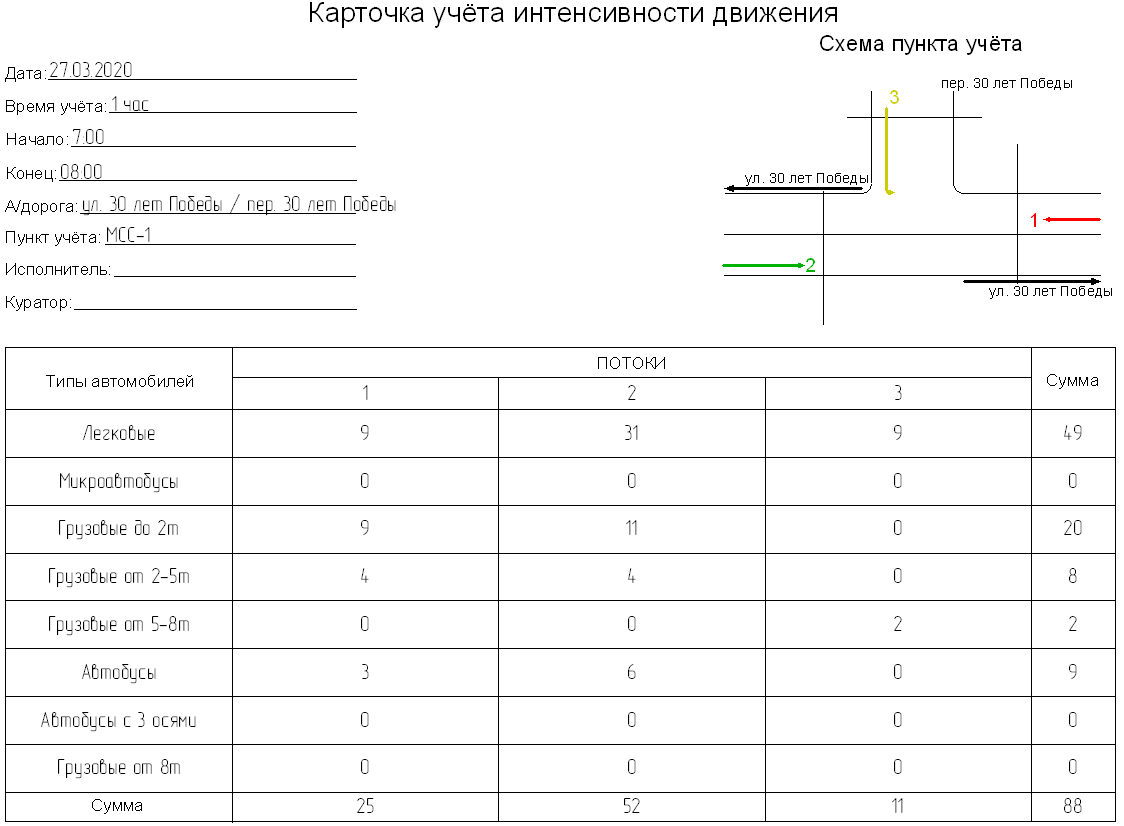 Рисунок  Карточка учета интенсивности МСС- в утренний час пик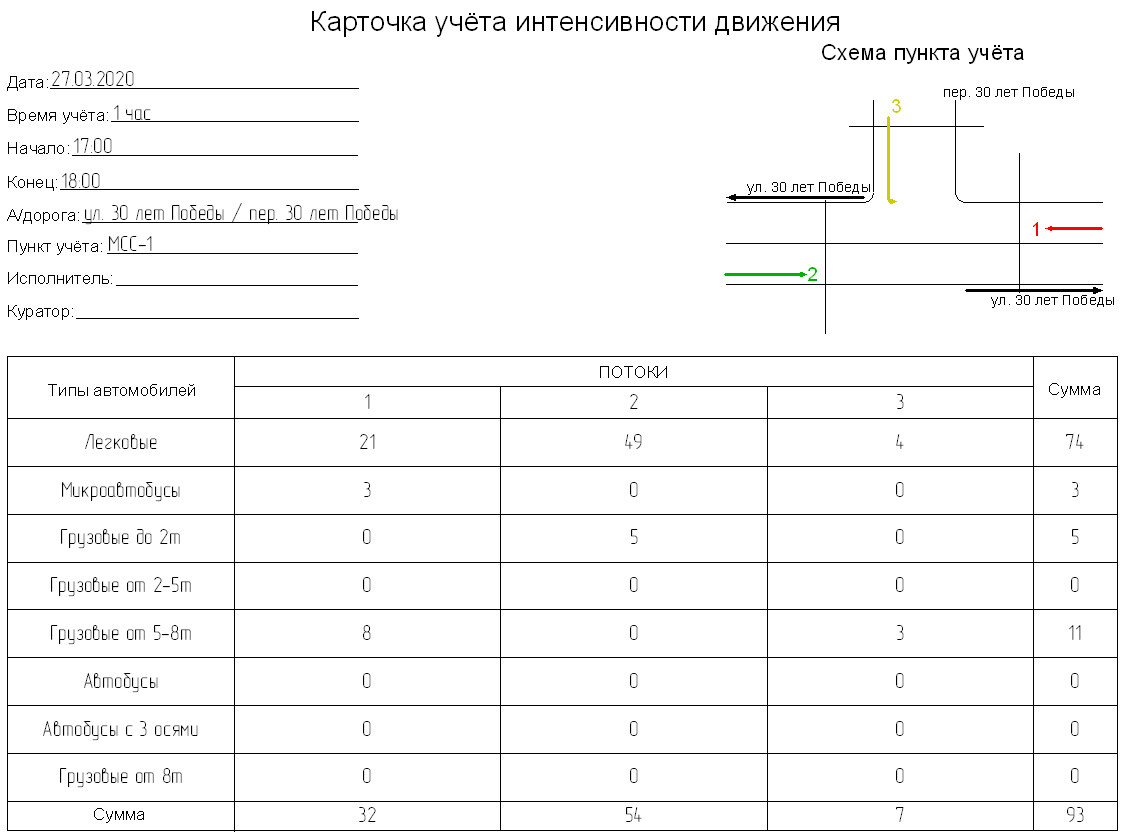 Рисунок  Карточка учета интенсивности МСС-1 в вечерний час пик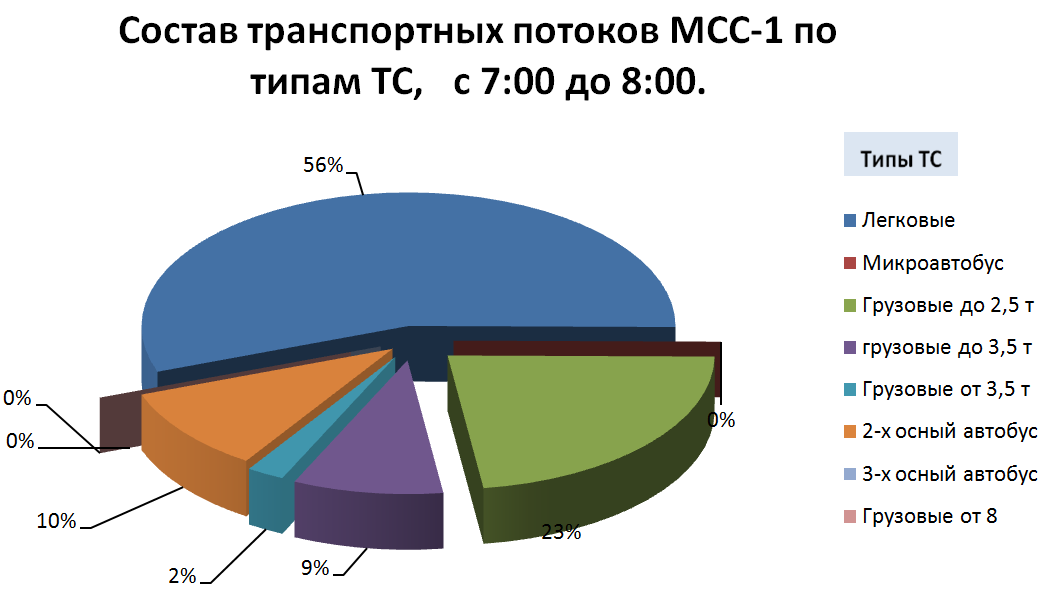 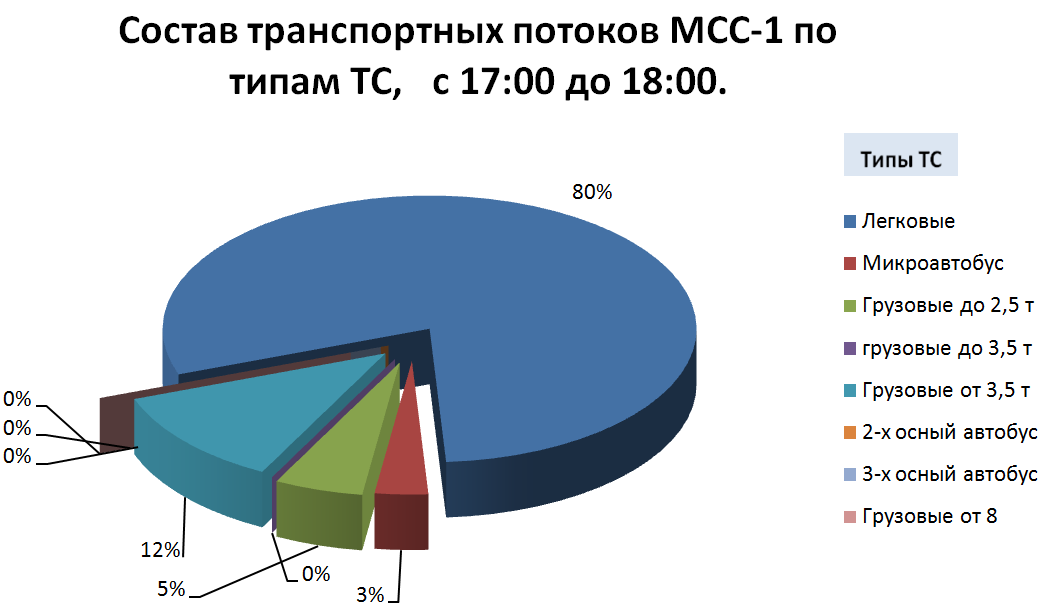 Рисунок  Состав транспортных потоков МСС-1 по типам ТС вечерний час пикУровень обслуживания дорожного движенияСредняя скорость движения транспортных средств, км/чAне менее 55 км/чB55-45 км/чC45-35 км/чD35-28 км/чE28-20 км/чFменее 20 км/чТип задних автомобилейИнтервалы между автомобилями l, мИнтервалы между автомобилями l, мИнтервалы между автомобилями l, мТип задних автомобилейлегковымигрузовымиавтопоездамиЛегковые7,39,313,2Грузовые9,09,714,1Автопоезда13,014,217,3Уровень обслуживанияЗначение временного индекса TTIУсловия движенияА<1,2В пиковые периоды не наблюдается ухудшение условий движенияВ1,2 – 1,3В пиковые периоды наблюдается незначительное ухудшение условий движенияС1,3 – 1,5В пиковые периоды наблюдается ухудшение условий движенияD1,5 – 2В пиковые периоды наблюдается значительное ухудшение условий движенияE>2В пиковые периоды сегмент функционирует ненадежно. Возможны заторы.НеопасныйМалоопасныйОпасныйОчень опасныйменее 0,40,4-0,90,9-1,5более 1,5Уровень безопасностидорожного движенияАвтомобильнаядорогаСтепень компенсацииошибок водителейдорогой КитВысокийМногополоснаяМенее 2,5ВысокийДвух полоснаяМенее 5,0ДопустимыйМного полосная2,5-5,0ДопустимыйДвух полосная5,0-9,0ПредельныйМного полосная5,0-13,0ПредельныйДвух полосная9,0-22,0НизкийМногополоснаяБолее 13,0НизкийДвух полоснаяБолее 22,0неопасныймало опасныйопасныйочень опасныйболее 0,80,6-0,80,4-0,6<0,4Автомобильные дорогиРMAX, авт./чДвух полосные1800Трехполосные2000Четырех полосные:без разделительной полосыс разделительной полосой21002200Радиус кривой в плане, м<100100-250250-450450-600>600Значение коэффициента fR0,850,90,960,991,00Ограничение скорости движения, км/ч102030405060Значение коэффициента fv0,440,760,880,960,981,00Загрузка движениемУровень обслуживания движенияЭкономическая эффективность работы дороги<0,2AНеэффективная0,2-0,45BМалоэффективная0,45-0,7CЭффективная0,7-0,9DНеэффективная0,9-1,0EНеэффективная>1,0FНеэффективнаяЗагрузка движениемУдобство работы водителяЭкономическая эффективность работы дороги<0,2УдобноНеэффективная0,2-0,45Мало удобноМалоэффективная0,45-0,7НеудобноЭффективная0,7-0,9Очень неудобноНеэффективная0,9-1,0Очень неудобноНеэффективная>1,0Крайне неудобноНеэффективнаяЗагрузка движениемУровень обслуживания движенияЭкономическая эффективность работы дороги<0,2AНеэффективная0,2-0,45BМалоэффективная0,45-0,7CЭффективная0,7-0,9DНеэффективная0,9-1,0EНеэффективная>1,0FНеэффективнаяСоотношение скорости потока к скорости в свободных условиях, %Уровень обслуживания LOS>85A>67-85B>50-67C>40-50D>30-40E≤30FПрибытиеСтоянка,мин.ОтправлениеРасстояниеНаименование 
остановочных пунктовПрибытиеСтоянка,мин.ОтправлениеРасстояниеЕжедневно5-00Ленинградская7-3559,7--Соревнование7-1517-1643,7--Первомайский6-5877-0539,1--Звезда6-4716-4832,6--Зерновой6-4116-4229,6--Звезда6-3616-3726,65-3035-3334Крыловская6-056-109,75-4543,7Коржи5-50Ежедневно7-40Ленинградская9-3136,38-0018-0116Соревнование9-1119-1220,38-1028-1320,6Первомайский8-5839-0115,78-3336,3Крыловская208-38Ежедневно, кроме воскресенья10-15Ленинградская12-0336,310-35110-3616Соревнование11-43111-4420,310-45210-4720,6Первомайский11-30311-3315,711-07336,3Крыловская11-10Ежедневно11-40Ленинградская14-454612-00112-0116Соревнован14-23214-253012-10312-1320,6Первомайский14-10314-1325,412-23212-2527,1Звезда---12-30212-3230,1Зерновой---12-37112-3833,1Звезда---12-581013-0850Крыловская13-401013-509,713-23259,7Коржи13,25Рабочие дни17-30Ленинградская19-2036,3170117-116Соревнование19-00119-0120,318-00218-0220,6Первомайский18-45518-5015,718-2236,3Крыловская318-25Пятница, суббота17-30Ленинградская19-3036,317-50117-5116Соревнование19-10119-1120,318-00218-0220,6Первомайский18-58219-0015,718-12218-1427,1Звезда------------18-3444Крыловская418-38ПрибытиеСтоянка, мин.ОтправлениеРасстояниеНаименование остановочных пунктовПрибытиеСтоянка, мин.ОтправлениеРасстояниеЕжедневно, кроме воскресенья05-50Ленинградская7-2022,56-1056-1512Западный06-5557-0010,56-3022,5Ромашки6-40Ежедневно, кроме воскресенья13-20Ленинградская14-4522,513-40513-4512Западный14-20514-2510,514-0022,5Ромашки14-05Ежедневно, кроме воскресенья17-20Ленинградская18-4322,517-40517-4512Западный18-18518-2310,518-0022,5Ромашки18-03ПрибытиеСтоянка, мин.ОтправлениеРасстояниеНаименование остановочных пунктовПрибытиеСтоянка,мин.ОтправлениеРасстояниеЕжедневно, кроме воскресенья5-20Ленинградская6-452913Восточный6-2556-30165-5529Белый6-00Ежедневно, кроме воскресенья13-10Ленинградская14-522913-30513-3513Восточный14-20514-251613-5529Белый14-00ПрибытиеСтоянка, мин.ОтправлениеРасстояниеНаименование остановочных пунктовПрибытиеСтоянка, мин.ОтправлениеРасстояниеЕжедневноЕжедневноЕжедневноЕжедневноЕжедневноЕжедневноЕжедневноЕжедневноЕжедневно5-30Ленинградская7-00325-4016Уманский06-2556-30165-5025-522-е отделение Октябрьский06-10206-125-5532Центр Октябрьский6-00Ежедневно07-55Ленинградская9-55328-2558-3016Уманский9-2059-25168-3728-392-е отделение Октябрьский9-1039-138-5232Центр Октябрьский8-57ЕжедневноЕжедневноЕжедневноЕжедневноЕжедневноЕжедневноЕжедневноЕжедневноЕжедневно12-00Ленинградская14-123212-30512-3516Уманский13-37513-421612-42212-442-е отделение Октябрьский13-28313-3112-5732Центр Октябрьский13-15ЕжедневноЕжедневноЕжедневноЕжедневноЕжедневноЕжедневноЕжедневноЕжедневноЕжедневно17-00Ленинградская18-573217-30517-3516Уманский18-24318-271617-42317-452-е отделение Октябрьский18-14318-1717-5832Центр Октябрьский18-01ПрибытиеСтоянка, мин.ОтправлениеРасстояниеНаименование остановочных пунктовПрибытиеСтоянка, мин.ОтправлениеРасстояниеЕжедневно, кроме воскресеньяЕжедневно, кроме воскресеньяЕжедневно, кроме воскресеньяЕжедневно, кроме воскресеньяЕжедневно, кроме воскресеньяЕжедневно, кроме воскресеньяЕжедневно, кроме воскресеньяЕжедневно, кроме воскресеньяЕжедневно, кроме воскресенья--5-15-Ленинградская07-22-326-0000-056-0534Образцовый--6-32--54Бичевой-6-37Ежедневно, кроме воскресеньяЕжедневно, кроме воскресеньяЕжедневно, кроме воскресеньяЕжедневно, кроме воскресеньяЕжедневно, кроме воскресеньяЕжедневно, кроме воскресеньяЕжедневно, кроме воскресеньяЕжедневно, кроме воскресеньяЕжедневно, кроме воскресенья--12-50-Ленинградская14-563413-3500-0513-4032Бичевой14-0652Образцовый-14-11ПрибытиеСтоянка, мин.ОтправлениеРасстояниеНаименование остановочных пунктовПрибытиеСтоянка,мин.ОтправлениеРасстояниеКроме воскресеньяКроме воскресеньяКроме воскресеньяКроме воскресеньяКроме воскресеньяКроме воскресеньяКроме воскресеньяКроме воскресеньяКроме воскресенья6-45Ленинградская7-40207-2520Куликовский7-15Кроме воскресенья11-45Ленинградская12-482012-1520Куликовский12-18ПрибытиеСтоянка, мин.ОтправлениеРасстояниеНаименование остановочных пунктовПрибытиеСтоянка,мин.ОтправлениеРасстояниеЕжедневно, кроме воскресеньяЕжедневно, кроме воскресеньяЕжедневно, кроме воскресеньяЕжедневно, кроме воскресеньяЕжедневно, кроме воскресеньяЕжедневно, кроме воскресеньяЕжедневно, кроме воскресеньяЕжедневно, кроме воскресеньяЕжедневно, кроме воскресенья--5-05-Ленинградская07-35--52,25-3215-3319,3Андрющенский7-0627-0832,95-3815-3925,9Краснострелецкий06-5927-0126,35-4415-4532,5Андрющенский6-54--19,75-5826-0042,5х. Ленина6-4016-4176-10--52,2Н. Платнировская--6-30Ежеднвно, кроме воскресеньяЕжеднвно, кроме воскресеньяЕжеднвно, кроме воскресеньяЕжеднвно, кроме воскресеньяЕжеднвно, кроме воскресеньяЕжеднвно, кроме воскресеньяЕжеднвно, кроме воскресеньяЕжеднвно, кроме воскресеньяЕжеднвно, кроме воскресенья--13-00-Ленинградская15-02--52,213-30213-3219,3Андрющенский14-44214-4632,913-37213-3925,9Краснострелецкий14-35214-3926,313-44213-4632,5Андрющенский14-30214-3219,7----х. Ленина14-14314-17714-06--48,7Н. Платнировская14-091 группа2 группаНесоблюдение Правил дорожного движения участниками этого движения, т.е. водителями, пешеходами и пассажирами.Выбор водителями таких режимов движения, при которых они лишаются возможности управлять ТС, в результате чего возникают заносы, опрокидывания, столкновения и пр.3 группа4 группаСнижение психофизиологических функций участников движения в результате переутомления, болезни.Употребления алкогольных напитков, наркотиков, лекарств, под влиянием факторов, способствующих изменению его нормального состояния (нездоровый климат на работе или в семье, болезнь близких и пр.).5 группа6 группаНеудовлетворительное техническое состояние ТС.Неправильное размещение и крепление груза7 группа8 группаНеудовлетворительное устройство и содержание элементов дороги и дорожной обстановки.Неудовлетворительная ОДД.ДТПАППГПОГИБЛОАППГРАНЕНОАППГТПАППГ201731---5---42---10,6%---20183108+350+813,8%+3,2%201933+37-140-1014,9%+1,1%Наименование группы автомобилейНомер группыВыброс загрязняющего вещества, г/кмВыброс загрязняющего вещества, г/кмВыброс загрязняющего вещества, г/кмВыброс загрязняющего вещества, г/кмВыброс загрязняющего вещества, г/кмВыброс загрязняющего вещества, г/кмВыброс загрязняющего вещества, г/кмCONOxCHСажаSO2ФормальдегидБенз(a)пиренЛегковыеI3,50,90,80,7·101,5·103,2·100,3·10Автофургоны и микроавтобусы до 3,5 тII8,42,12,43,8·102,8·108,4·100,8·10Грузовые от 3,5 до 12 тIII6,86,95,20,45,1·102,2·102,1·10Грузовые св. 12 тIV7,38,56,50,57,3·102,5·102,6·10Автобусы св. 3,5 тV5,26,14,50,34,2·101,8·101,8·10Скорость движения, км/чrVkirVki (NOx)51,401,00101,351,00151,301,00201,201,00251,101,00301,001,00350,901,00400,751,00450,601,00500,501,00600,301,00700,401,00800,501,001000,651,001100,751,201200,901,50Значение критерия экологической безопасностиУровень экологической безопасностиВосстановительные мерыУсловия продолжения эксплуатацииБолее 2,5достаточныйНе требуютсяВ обычном режимеОт 1,5 до 2,5НедостаточныйОсуществление природо защитных мероприятий по отдельным измерителям, получившим оценки "1 балл" и "2 балла".Уменьшение интенсивности движения на период производства восстановительных мероприятийМенее 1,5опасныйРазработка и осуществление комплекса природо защитных мероприятий, обеспечивающих снижение воздействия дороги на окружающую среду до допустимых (нормативных или фоновых) значенийПолный запрет движения до проведения комплекса природо защитных мероприятий№ п/пНаселенный пунктОбъем финансирования на 2020№ п/пНаселенный пунктТыс. рублей Тыс. рублей 1.Белохуторское сельское поселение649,4649,42.Восточное сельское поселение1365,91365,93.Западное сельское поселение4.Коржовское сельское поселение828,5828,55.Крыловское сельское поселение5553,25553,26.Куликовское сельское поселение809,9809,97Новоплатнировское сельское поселение8Новоуманское сельское поселение160,0160,09Образцовское сельское поселение10Первомайское сельское поселение3116,73116,711Уманское сельское поселение